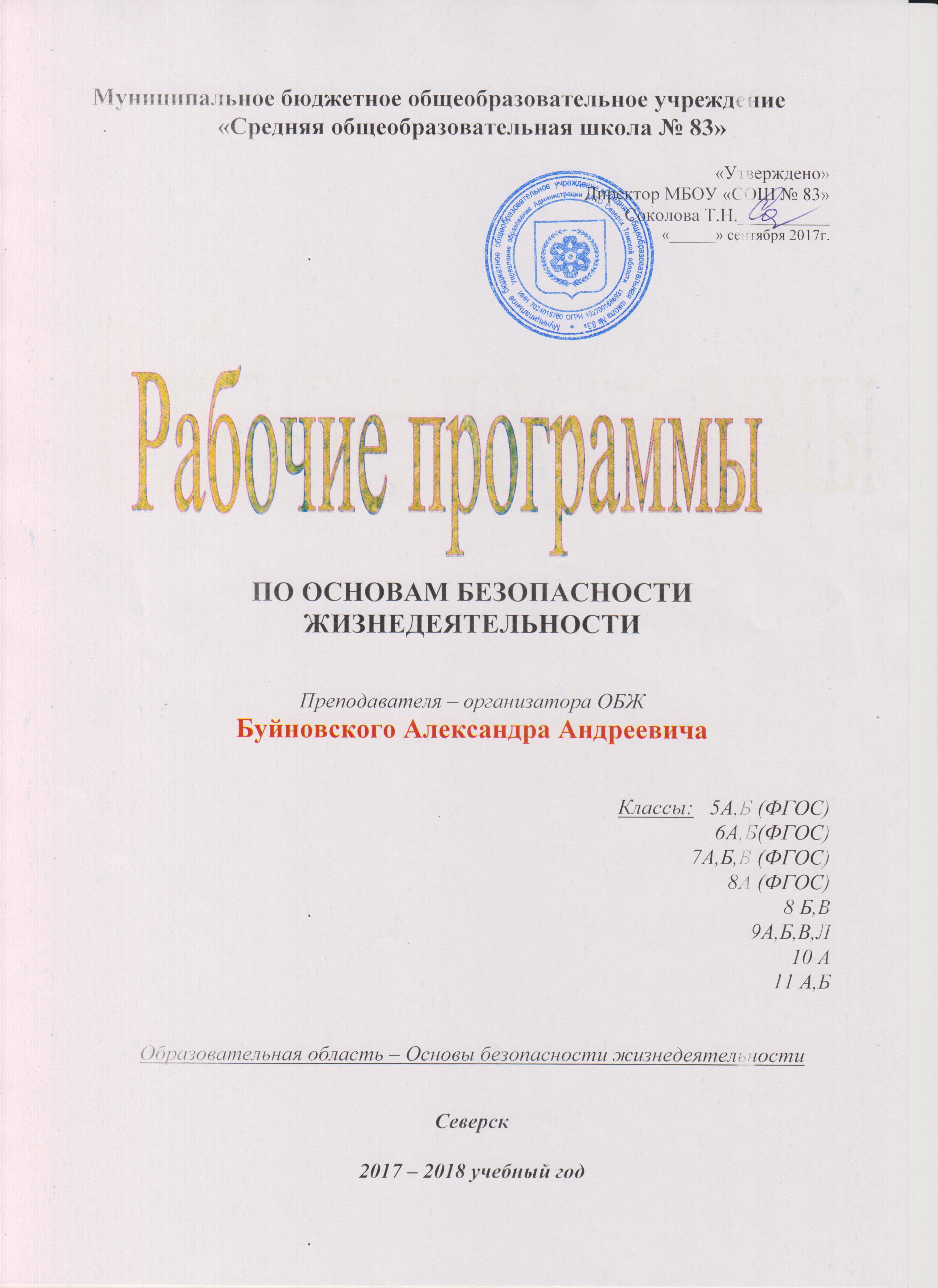 ПОЯСНИТЕЛЬНАЯ ЗАПИСКАРабочая программа по курсу «Основы безопасности жизнедеятельности» для 5-11 классов составлена на основе примерной программы среднего (полного) общего образования по основам безопасности жизнедеятельности и авторской программы («Программы для общеобразовательных учреждений. Основы безопасности жизнедеятельности 5-11 классы». Под общей редакцией А.Т.Смирнова «Основы безопасности жизнедеятельности» 5 – 11 классы. Москва, «Просвещение» ., В рабочей программе заложены возможности предусмотренного стандартом формирования у обучающихся общеучебных умений и навыков, универсальных способов деятельности и ключевых компетенций.Планируемые результаты освоения учебного курсаЛичностными результатами обучения ОБЖ в основной школе являются:• развитие личностных, в том числе духовных и физических, качеств, обеспечивающих защищенность жизненно важных интересов личности от  внешних и внутренних угроз;• формирование потребности соблюдать нормы здорового образа жизни, осознанно выполнять правила безопасности жизнедеятельности;• воспитание ответственного отношения к сохранению окружающей природной среды, личному здоровью как к индивидуальной и общественной ценности.Метапредметными результатами обучения основам безопасности жизнедеятельности в основной школе являются:• овладение умениями формулировать личные понятия о безопасности; анализировать причины возникновения опасных и чрезвычайных ситуаций; обобщать и сравнивать по следствия опасных и чрезвычайных ситуаций; выявлять причинно-следственные связи опасных ситуаций и их влияние на безопасность жизнедеятельности человека;• овладение обучающимися навыками самостоятельно определять цели и задачи по безопасному поведению в повседневной жизни и в различных опасных и чрезвычайных ситуациях, выбирать средства реализации поставленных целей,  оценивать результаты своей деятельности в обеспечении личной безопасности;• формирование умения воспринимать и перерабатывать информацию, генерировать идеи, моделировать индивидуальные подходы к обеспечению личной безопасности в повседневной жизни и в чрезвычайных ситуациях;• приобретение опыта самостоятельного поиска, анализа и отбора информации в области безопасности жизнедеятельности с использованием различных источников и новых информационных технологий;• развитие умения выражать свои мысли и способности слушать собеседника, понимать его точку зрения, признавать право другого человека на иное мнение;• освоение приемов действий в опасных и чрезвычайных ситуациях природного, техногенного и социального характера;• формирование умений  взаимодействовать с окружающими, выполнять  различные социальные роли  во время и при ликвидации последствий чрезвычайных ситуаций.Предметными результатами обучения ОБЖ в основной школе являются:1. В познавательной сфере:• знания об опасных и чрезвычайных ситуациях; о влиянии их последствий на безопасность личности, общества и государства; о государственной системе обеспечения защиты населения от чрезвычайных ситуаций; об организации подготовки населения к действиям в условиях опасных и чрезвычайных ситуаций; о здоровом образе жизни; об оказании первой  помощи при неотложных состояниях; о правах и обязанностях граждан в области безопасности жизнедеятельности.2. В ценностно-ориентационной сфере:• умения предвидеть возникновение опасных ситуаций по характерным признакам их появления, а также на основе анализа специальной информации, получаемой из различных источников;• умения применять полученные теоретические знания на практике — принимать обоснованные решения и вырабатывать план действий в конкретной опасной ситуации с учетом реально складывающейся обстановки и индивидуальных возможностей; • умения анализировать явления и события природного, техногенного и социального характера, выявлять причины их возникновения и возможные последствия, проектировать модели личного безопасного поведения.3. В коммуникативной сфере: • умения информировать о результатах своих наблюдений, участвовать в дискуссии, отстаивать свою точку зрения, находить компромиссное решение в различных ситуациях.4. В эстетической сфере: • умение оценивать с эстетической (художественной) точки зрения красоту окружающего мира; умение сохранять его.5. В трудовой сфере:• знания устройства и принципов действия бытовых приборов и других технических средств, используемых в повседневной жизни; локализация возможных опасных ситуаций, связанных с нарушением работы технических средств и правил их эксплуатации; умения оказывать первую медицинскую помощь.6. В сфере физической культуры:• формирование установки на здоровый образ жизни;• развитие необходимых физических качеств: выносливости, силы, ловкости, гибкости, скоростных качеств, достаточных для того, чтобы выдерживать необходимые умственные и физические нагрузки; умение оказывать первую медицинскую помощь при занятиях физической культурой и спортом.Кроме того учащиеся должны использовать приобретённые знания и умения в практической деятельности и повседневной жизни для:обеспечения личной безопасности на улицах и дорогах;соблюдение мер предосторожности и правил поведения пассажиров в общественном транспорте;пользования бытовыми приборами и инструментами;проявление бдительности при угрозе террористического акта;обращения (вызова) в случае необходимости в соответствующие службы экстренной помощи.Предполагаемые результаты по итогам изучения курса «Основы безопасности жизнедеятельности» на уровне основного общего образования:В результате изучения основ безопасности жизнедеятельности  ученик должен знать:потенциальные опасности природного, техногенного и социального характера, наиболее часто возникающие в повседневной жизни, их возможные последствия и правила личной безопасности;основные виды активного отдыха в природных условиях и правила личной безопасности при активном отдыхе в природных условиях;законодательную и нормативно-правовую базу Российской Федерации по обеспечению безопасности личности, общества и государства от внешних и внутренних угроз и по организации борьбы с терроризмомнаиболее часто возникающие чрезвычайные ситуации природного, техногенного и социального характера, их последствия и классификацию;основные виды террористических актов, их цели и способы осуществления;правила поведения при угрозе террористического акта;государственную политику противодействия наркотизму;♦	основные меры по профилактике наркомании.должен уметь:предвидеть возникновение наиболее часто встречающихся опасных ситуаций по их характерным признакам;принимать решения и грамотно действовать, обеспечивая личную безопасность при возникновении чрезвычайных ситуаций;действовать при угрозе возникновения террористического акта, соблюдая правила личной безопасности;пользоваться средствами индивидуальной и коллективной защиты;оказывать первую медицинскую помощь при неотложных состояниях.Кроме того, учащиеся должны уметь применять полученные знания и умения в практической деятельности и повседневной жизни для:обеспечения личной безопасности в различных опасных и чрезвычайных ситуациях природного, техногенного и социального характера;активного отдыха в природных условиях;оказания первой медицинской помощи пострадавшим;соблюдения норм здорового образа жизни.Кроме того учащиеся должны  обладать компетенциями по использованию полученных знаний и умений в практической деятельности и в повседневной жизни для:- обеспечения личной безопасности в различных опасных и чрезвычайных ситуациях природного, техногенного и социального характера;- подготовки и участия в различных видах активного отдыха в природных;- оказания первой медицинской помощи пострадавшим;- выработки убеждений и потребности в соблюдении норм здорового образа жизни.Содержание тем учебного курса – 5 кл.Модуль I. Основы безопасности личности, общества и государства Раздел I. Основы комплексной безопасности Глава 1. Человек, среда его обитания, безопасность человека 	Роль городов  в развитии человеческого общества. Система жизнеобеспечения современных городов. Опасные ситуации, которые могут возникнуть в городе. Система обеспечения жилища человека водой, теплом, электричеством, газом. Бытовые приборы, используемые человеком в повседневной жизни. Меры профилактики опасных и аварийных ситуациях. Природные и антропогенные факторы, формирующие микроклимат  города. Особенности социальной среды в городе с учетом его предназначения (город - столица, город-порт  и др.). Зоны повышенной криминогенной опасности, зоны безопасности в городе. Правила безопасного общения с окружающими людьми. Общие понятия об опасных и чрезвычайных ситуациях. Организация обеспечения жизнедеятельности человека в городе. Основные службы города, предназначенные для защиты населения.  Глава 2. Опасные ситуации техногенного характера  Дорога и ее предназначение .Участники дорожного движения. Дорожная разметка. Дорожные знаки. Светофоры и регулировщики. Обеспечение безопасности дорожного движения. Пешеход - участник дорожного движения Общие обязанности пешехода. Меры безопасности поведения пешеходов на дороге. Пассажир. Общие обязанности пассажира при следовании в различных видах городского транспорта. Особенности перевозки пассажиров грузовым транспортом. Транспортное средство и водитель.Общие обязанности водителя. Велосипедист -  водитель транспортного средства. Требования к техническому состоянию велосипеда. Обязанности велосипедиста. Правила поведения на дороге.  Пожар  в жилище и причины его возникновения. Пожарная безопасность. Основные правила пожарной безопасности в жилище. Личная безопасность при пожаре. Опасные и аварийные ситуации, которые могут возникнуть  в жилище в повседневной жизни. Общие правила поведения  в быту. Безопасное обращение с электроприборами, бытовым газом, со средствами бытовой химии. Профилактика травм при занятии физической культурой и спортом.Глава 3. Опасные ситуации природного характера 	Погода и ее основные показатели. Опасные природные явления ( гроза, гололед, снежный занос, метель) и правила безопасного поведения до и во время опасной природных явлений. Водоемы  в черте города. Состояние водоемов в различное время года.  Меры безопасного поведения  на водоемах. Криминогенные ситуации в городе. Меры личной безопасности при общении с незнакомыми людьми. Некоторые общие правила безопасного поведения дома для профилактики криминогенных ситуаций. Безопасность у телефона. Воры в квартире. Нападение в лифте. Нападение в подъезде дома. Безопасность на улице. Знание своего (поселка)  города и его особенностей. Умение предвидеть события и избегать опасные ситуации. Умение выбрать безопасный маршрут движения по городу,  знание расположения  безопасных зон в городе (отделение милиции, посты ГИБДД и др.) Умение соблюдать правила безопасности в общественном месте, в толпе. Взрывное устройство на улице.Глава 4. Чрезвычайные ситуации природного и техногенного  характера Чрезвычайные ситуации  природного характера:  землетрясения,  наводнения, ураганы,  бури, смерчи,  сели, оползни, обвалы.  Краткая характеристика чрезвычайных ситуаций природного характера, их последствия. Обеспечение личной безопасности в условиях чрезвычайной ситуации природного характера. Чрезвычайные ситуации техногенного характера: аварии на радиационно- опасно объекте, аварии на  пожаро -взрывоопасных  объектах, аварии на химических объектах. Обеспечение личной безопасности в чрезвычайных ситуациях техногенного характера. Организация защиты населения от чрезвычайных  ситуаций. Единая государственная система предупреждения и ликвидации чрезвычайных ситуаций (РСЧС). Действия населения при оповещении об угрозе возникновения чрезвычайной ситуации. Организация эвакуации населения.  Правила безопасного поведения при проживании на радиоактивно загрязненной местности.                    Раздел  3. Основы противодействия экстремизму и терроризму в РФ      Глава 5. Опасные ситуации социального характера, антиобщественное поведение Антиобщественное поведение и его опасность. Обеспечение личной безопасности дома. Обеспечение личной безопасности на улице. Решение ситуативных задач.Глава 6. Экстремизм и терроризм – чрезвычайные опасности для общества и государства Экстремизм и терроризм, основные понятия, причины их возникновения. Виды экстремистской и террористической деятельности. Виды террористических актов и их последствия. Ответственность несовершеннолетних за антиобщественное поведение и участие в террористической деятельности.Модуль 2. Основы медицинских знаний и здорового образа жизни   Раздел  4. Основы здорового образа жизни Глава 7. Возрастные особенности развития человека и здоровый образ жизни Здоровый образ жизни как  система повседневного поведения человека, обеспечивающая совершенствование его физических и духовных качеств. Основные составляющие здорового образа жизни. Режим дня и умение рационально распределять свое время как основные составляющие здорового образа жизни. Значение двигательной  активности и физической культуры для совершенствования физических и духовных качеств человека. Систематические занятия физической культурой. Основные понятия о рациональном питании. Роль питания в сохранении и укреплении здоровья. Необходимые организму вещества: углеводы, жиры, белки, витамины, вода.  Гигиена питания.Глава 8. Факторы, разрушающие здоровье  Потенциальные возможности человека, значение образа  жизни и привычек для совершенствования духовных и физических качеств. Вредные привычки ( курение, употребление алкоголя ), их отрицательное влияние на развитие способностей человека и его здоровья.  Табачный дым и его составляющие. Влияние табачного дыма на  организм курящего и на окружающих. Возможные последствия постоянного курения для здоровья человека.  Как уберечь себя от курения. Алкоголь  - наркотический яд. Влияние алкоголя на организм человека. Возможные последствия алкоголя.  Алкоголь и преступность. Собеседования на тему « Основы здорового образа жизни  и профилактика вредных привычек ».     Раздел   5.   Основы медицинских знаний и оказание  первой медицинской помощи   Глава 9. Первая  помощь и правила ее оказания Первая, общее положение по оказанию первой помощи. Ситуации,  при которых следует немедленно вызвать « Скорую помощь ».Содержание аптечки первой помощи, которую желательно иметь дома. Последовательная отработка навыков в оказании первой помощи при ушибах, ссадинах, носовом кровотечении. Отравления, пути попадания токсических  веществ в  организм  человека. Общие правила оказания первой медицинской помощи при отравлениях (практические занятия)КАЛЕНДАРНО – ТЕМАТИЧЕСКОЕ ПЛАНИРОВАНИЕПО ОСНОВАМ БЕЗОПАСНОСТИ ЖИЗНЕДЕЯТЕЛЬНОСТИ5 классСодержание тем учебного курса – 6 класс (ФГОС)Модуль I. Основы безопасности личности, общества и государстваРаздел I. Основы комплексной безопасности Тема 1. Подготовка к активному отдыху на природе            Ориентирование на местности. Определение своего местонахождения и направления движения на местности. Подготовка к выходу на природу. Определение необходимого снаряжения для похода. Определение места для бивака и организация  бивачных работ.Тема 2. Активный отдых на природе и безопасность (            Общие правила безопасности при активном отдыхе на природе. Подготовка и обеспечение безопасности в пеших и горных походах, при проведении лыжных, велосипедных и водных походов.Тема 3. Дальний (внутренний) и выездной туризм, меры безопасности            Факторы, оказывающие влияние на безопасность человека в дальнем и выездном туризме. Акклиматизация человека в различных природных условиях. Обеспечение личной безопасности при следовании к местам отдыха различными видами транспорта.Тема 4. Обеспечение безопасности при автономном существовании человека в природной среде (            Автономное существование человека в природных условиях. Добровольная и вынужденная автономия. Обеспечение жизнедеятельности человека в природной среде при автономном существовании. Тема 5. Опасные ситуации в природных условиях             Опасные погодные условия. Дикие животные и обеспечение безопасности при встрече с ними. Укусы насекомых и защита от них. Клещевой энцефалит и его профилактика. Модуль II. Основы медицинских знаний и здорового образа жизниРаздел II. Основы медицинских знаний и оказание первой медицинской помощи Тема 6. Первая помощь при неотложных состояниях            Первая помощь при отравлении. Первая помощь при травмах опорно-двигательного аппарата, порядок наложения поддерживающей повязки. Правила и способы транспортировки пострадавшего. Первая помощь при кровотечениях. Способы остановки кровотечения. Оказание первой медицинской помощи при утоплении. Способы проведения искусственной вентиляции лёгких и непрямого массажа сердца. Оказание первой медицинской помощи при тепловом и солнечном ударах, при отморожении.Раздел III. Основы здорового образа жизниТема 7. Здоровье человека и факторы, на него влияющие             Основные вредные привычки. Курение, влияние табачного дыма на организм курящего и окружающих. Употребление алкоголя и его влияние на умственное и физическое развитие человека. Наркомания и её отрицательные последствия для здоровья человека. Профилактика вредных привычек.КАЛЕНДАРНО – ТЕМАТИЧЕСКОЕ ПЛАНИРОВАНИЕПО ОСНОВАМ БЕЗОПАСНОСТИ ЖИЗНЕДЕЯТЕЛЬНОСТИ6 классСодержание тем учебного курса – 7 класс (ФГОС)МОДУЛЬ IОсновы безопасности личности, общества и государстваРАЗДЕЛ I.Основы комплексной безопасностиТема 1. Общие понятия об опасных и чрезвычайных ситуациях природного характера Различные природные явления . Общая характеристика природных явлений. Опасные и чрезвычайные ситуации природного характера.Тема 2. Чрезвычайные ситуации геологического происхожденияЗемлетрясение. Причины возникновения и возможные последствия. Правила безопасного поведения населения при землетрясении. Расположение вулканов на земле, извержения вулканов.Тема 3. Чрезвычайные ситуации метеорологического происхождения.Ураганы и бури, причины их возникновения, возможные последствия. Смерчи.Тема 4. Чрезвычайные ситуации гидрологического происхождения.Наводнения. Виды наводнений и их причины. Рекомендации населению по действиям при угрозе и во время наводнения. Сели и их характеристика. Цунами и их характеристика. Снежные лавины.Тема 5. Природные пожары и чрезвычайные ситуации биолого-социального происхождения.Лесные и торфяные пожары и их характеристика. Инфекционная заболеваемость людей и защита населения. Эпизоотии и эпифитотии.РАЗДЕЛ II.Защита населения Российской Федерации от чрезвычайных ситуацийТема 1. Землетрясения. Причины землетрясения и его возможные последствияТема 2.Защита населения от чрезвычайных ситуаций геологического происхожденияЗащита населения от последствий землетрясений. Последствия извержения вулканов. Защита населения. Оползни и обвалы, их последствия. Защита населения.Тема 3.Защита населения от чрезвычайных ситуаций метеорологического происхожденияЗащита населения от последствий ураганов и бурьТема 4.Защита населения от чрезвычайных ситуаций гидрологического происхождения.Защита населения от последствий наводнений. Защита населения от последствий селевых потоковЗащита населения от цунамиТема 5.Защита населения от природных пожаров и защита населенияПрофилактика лесных и торфяных пожаров, защита населенияРАЗДЕЛ III.Основы противодействия терроризму и экстремизму в Российской ФедерацииТема №6 Духовно-нравственные основы противодействия терроризму и экстремизмуТерроризм и факторы риска вовлечения подростка в террористическую и экстремистскую деятельность. Роль нравственных позиций и личных качеств подростков в формировании антитеррористического поведения.МОДУЛЬ IIОсновы медицинских знаний и здорового образа жизниРАЗДЕЛ IV Основы здорового образа жизниТема 7. Здоровый образ жизни и его значение для гармоничного развития человекаПсихологическая уравновешенность. Стресс и его влияние на человека. Анатомо-физиологические особенности человека в подростковом возрастеВзаимоотношения подростка и общества. Ответственность несовершеннолетних.РАЗДЕЛ V Основы медицинских знаний и оказание первой медицинской помощиТема 8. Первая помощь при неотложных состоянияхОбщие правила оказания первой медицинской помощиОказание первой медицинской помощи при наружном кровотеченииОказание первой медицинской помощи при ушибах и переломахОбщие правила транспортировки пострадавшегоКалендарно-тематическое планирование 7 класс ФГОССодержание программы 8 класс ФГОС Тема 1.  Пожарная безопасностьПожары в жилых и общественных зданиях, их причины и последствия. Профилактика пожаров в повседневной жизни и организация защиты населения. Права, обязанности и ответственность граждан в области пожарной безопасности. Обеспечение личной безопасности при пожарахТема 2.  Безопасность на дорогахПричины дорожно-транспортных происшествий и травматизма людей. Организация дорожного движения, обязанности пешеходов и пассажиров. Велосипедист — водитель транспортного средстваТема 3. Безопасность на водоемахБезопасное поведение на водоемах в различных условиях. Безопасный отдых на водоемах.Оказание помощи терпящим бедствие на водеТема 4.  Экология и безопасностьЗагрязнение окружающей среды и здоровье человека. Правила безопасного поведения при неблагоприятной экологической обстановкеТема 5.  Чрезвычайные ситуации техногенного характера и их возможные последствияКлассификация чрезвычайных ситуаций техногенного характера. Аварии на радиационно опасных объектах и их возможные последствия. Аварии на химически опасных объектах и их возможные последствия. Пожары и взрывы на взрывопожароопасных объектах экономики и их возможные последствия. Аварии на гидротехнических сооружениях и их последствияРАЗДЕЛ II.Защита населения Российской Федерации от чрезвычайных ситуацийТема 6. Обеспечение защиты населения от чрезвычайных ситуацийОбеспечение радиационной безопасности населения. Обеспечение химической защиты населения. Обеспечение защиты населения от последствий аварий на взрывопожароопасных объектах. Обеспечение защиты населения от последствий аварий на гидротехнических сооруженияхТема 7. Организация защиты населения от чрезвычайных ситуаций техногенного характераОрганизация оповещения населения о чрезвычайных ситуациях техногенного характера. Эвакуация населения. Мероприятия по инженерной защите населения от чрезвычайных ситуаций техногенного характераМОДУЛЬ II Основы медицинских знаний и здорового образа жизниРАЗДЕЛ III Основы здорового образа жизниТема 8. Здоровый образ жизни и его составляющиеЗдоровье как основная ценность человека. Индивидуальное здоровье человека, его физическая, духовная и социальная сущность. Репродуктивное здоровье — составляющая здоровья человека и общества. Здоровый образ жизни как необходимое условие сохранения и укрепления здоровья человека и общества. Здоровый образ жизни и профилактика основных неинфекционных заболеваний. Вредные привычки и их влияние на здоровье. Профилактика вредных привычек. Здоровый образ жизни и безопасность жизнедеятельностиРАЗДЕЛ IV Основы медицинских знаний и оказание первой  помощиТема 9 Первая помощь при неотложных состоянияхПервая помощь пострадавшим и ее значение.Первая помощь при отравлениях аварийно химически опасными веществами.Первая помощь при травмахПервая помощь при утопленииКалендарно-тематическое планирование 8 класс ФГОС Содержание программы 8 класс Раздел 1: Чрезвычайные ситуации техногенного характераУрок безопасности. Чрезвычайные ситуации техногенного характера. Классификация и причины аварий и катастрофРаздел 2: Пожарная безопасность Пожары в жилых и общественных зданиях их причины и последствия. Профилактика пожаров в повседневной жизни. Организация защиты населения от пожаров. Права, обязанности и ответственность граждан в области пожарной безопасностиРаздел 3: Безопасность на дорогах  Причины ДТП и травматизма людей. Организация дорожного движения. Обязанности пешеходов и пассажиров. Водитель, формирование качеств безопасного водителя.Раздел 4: Безопасность на водоемахБезопасное поведение на водоемах в различных условиях. Безопасный отдых у воды. Оказание помощи терпящим бедствие на воде.Раздел 5: Экология и безопасностьЗагрязнение окружающей среды и здоровье человека. Правила безопасного поведения при неблагоприятной экологической обстановкеРаздел 6: Аварии с выбросом радиоактивных веществПонятия о радиации, радиоактивности и радиоактивных веществах. Аварии на радиационно опасных объектах и их характеристика. Последствия и поражающие факторы радиационных аварий. Правила поведения и действия населения в зонах радиационных аварийРаздел 7: Аварии с выбросом АХОВХимические вещества и их характеристика. Аварии на химически опасных объектах и их последствия. Правила поведения и действия населения при авариях с химически опасными веществамиРаздел 8: Аварии на пожаро-и взрывоопасных объектахАварии на взрыво - и пожароопасные объектах и их последствия. Обеспечение защиты населения от последствий аварий на взрыво - и пожароопасных объектахРаздел 9: Гидродинамические аварии Гидротехнические сооружения и их характеристика. Последствия аварий на ГТС и их поражающие факторы.  Меры по защите населения и правила поведения при авариях на ГТСРаздел 10: Организация защиты населения от чрезвычайных ситуаций техногенного характера Оповещение населения о ЧС техногенного характера.  Эвакуация населения. Мероприятия по инженерной защите населения от ЧС техногенного характераРаздел 11: Основы медицинских знаний и здорового образа жизниОбщие понятия о здоровье и здоровом образе жизни. Первая помощь и ее значение. Первая помощь при отравлениях АХОВ, травмах и утопленииКалендарно-тематическое планирование 8 классСодержание программы 9 класс Раздел 1: Национальная безопасность России в мировом сообществеУрок безопасности. Национальные интересы России в современном мире. Угрозы национальным интересам и безопасности России.Раздел 2: Чрезвычайные ситуации и национальная безопасностьОпасные и чрезвычайные ситуации, общие понятия, классификация. Чрезвычайные ситуации природного характера их причины и последствия. Чрезвычайные ситуации техногенного характера , их причины и последствия. Чрезвычайные ситуации социального характера, их причины и последствия. Военные угроз. Международный терроризм-угроза национальной безопасности России. Государственная политика противодействия наркобизнесуРаздел 3: Организационные основы защиты населения от ЧС мирного ии военного времениЕдиная государственная система предупреждения и ликвидации ЧС (РСЧС). Гражданская оборона как составная часть национальной безопасности и обороноспособности. МЧС России- федеральный орган управления в области защиты населения и территорий от ЧСРаздел 4: Первая помощь при различных видах травм и массовых пораженияхТерминальное состояние. Экстренная реанимация. Практическая отработка на манекене ИВЛ и непрямого массажа сердцаРаздел 5: Основы здорового образа жизниЗдоровье человека как индивидуальная, так и общественная ценность. Здоровый образ жизни и его составляющиеКалендарно-тематическое планирование 9 классСодержание программы 10 классРаздел 1: Опасные и чрезвычайные ситуации, возникающие в повседневной жизниУрок безопасности. Правила поведения в условиях вынужденной автономии в природных условиях. Правила поведения в ситуациях криминогенного характера. Уголовная и административная ответственность. Правила поведения в условиях ЧС природного характера. Правила поведения в условиях ЧС техногенного характера. Единая государственная система предупреждения и ликвидации ЧС. Единая государственная система предупреждения и ликвидации ЧС, ее структура и задачи. Законы и другие нормативные акты по обеспечению безопасностиРаздел 2: Гражданская оборона = составная часть обороноспособности страныГО, основные понятия, структура и задачи. Современные средства поражения и их поражающие факторы. Ядерное и химическое оружие. Бактериологическое оружие и современное высокоточное оружие. Оповещение населения об опасностях. Средства коллективной защиты. Средства индивидуальной защиты органов дыхания. Организация и проведение АС и других неотложных работ. Организация ГО в школе, ее структура и задачиРаздел 3: Основы медицинских знанийСохранение и укрепление здоровья - важная часть подготовки юношей к службе и трудовой деятельности. Основные инфекционные заболевания. Профилактика инфекционных заболеваний.Раздел 4: Основы военной службыИстория создания ВС РФ. Структура ВС РФ. Функции и основные задачи ВС РФ. Роль и место ВС и обеспечении национальной безопасности страны. Другие войска РФ их состав и предназначение. Боевые традиции ВС РФ. Дни воинской славы России. Символы воинской чести. Боевое знамя воинской части. Ордена - почетные награды за воинские отличия и заслуги. Ритуалы ВС РФКалендарно-тематическое планирование 10 классСодержание программы 11 классРаздел 1: Основы здорового образа жизниУрок безопасности. Правила личной гигиены и здоровья. Семья в современном обществе. Законодательство о семье. Болезни, передаваемые половым путем. Меры профилактики венерических болезней. СПИД и его профилактика.Раздел 2: Основы медицинских знаний и правила оказания ПППервая помощь при кровотечениях. Первая помощь при ранениях.  Первая  помощь при травмах опорно - двигательного аппарата. Первая помощь при черепно - мозговой травме.  Первая  помощь при травмах груди, живота.  Первая помощь при острой сердечной недостаточности и инсульте. Клиническая смерть, симптомы и признаки. Экстренная реанимационная помощьРаздел 3: Воинская обязанностьОсновные понятия о воинской службе и воинской обязанности.  Организация воинского учета и его предназначение. Обязанности граждан по воинскому учету. Обязательная подготовка граждан к воинской службе.  Добровольная подготовка граждан к воинской службе.  Правовые основы военной службы.  Общевоинские уставы ВС РФ.  Военная присяга - клятва на верность Родине.  Прохождение военной службы по призыву.  Общие, должностные и специальные обязанности военнослужащих.  Прохождение военной службы по контракту.  Прохождение альтернативной военной службы.  Права и льготы военнослужащих. Ответственность военнослужащих. Военнослужащий - патриот, с честью несущий звание защитника Отечества. Моральные и индивидуально-психологические качества призывника. Как стать офицером ВС РФ. Международная деятельность ВС РФ. Международное гуманитарное правоКалендарно-тематическое планирование 11 класс№ п/пДатаТема урока Тип урокаРешаемые проблемыПланируемые результаты (в соответствии с ФГОС)Планируемые результаты (в соответствии с ФГОС)Планируемые результаты (в соответствии с ФГОС)Планируемые результаты (в соответствии с ФГОС)Планируемые результаты (в соответствии с ФГОС)ЭОРДомашнеезаданиеДомашнеезадание№ п/пДатаТема урока Тип урокаРешаемые проблемыПонятияПредметные результатыПредметные результатыУниверсальные учебные действия (УУД)Личностные результатыЭОРДомашнеезаданиеДомашнеезаданиеМодуль 1. Основы безопасности личности, общества и государства (22 часа)Модуль 1. Основы безопасности личности, общества и государства (22 часа)Модуль 1. Основы безопасности личности, общества и государства (22 часа)Модуль 1. Основы безопасности личности, общества и государства (22 часа)Модуль 1. Основы безопасности личности, общества и государства (22 часа)Модуль 1. Основы безопасности личности, общества и государства (22 часа)Модуль 1. Основы безопасности личности, общества и государства (22 часа)Модуль 1. Основы безопасности личности, общества и государства (22 часа)Модуль 1. Основы безопасности личности, общества и государства (22 часа)Модуль 1. Основы безопасности личности, общества и государства (22 часа)Модуль 1. Основы безопасности личности, общества и государства (22 часа)Модуль 1. Основы безопасности личности, общества и государства (22 часа)Модуль 1. Основы безопасности личности, общества и государства (22 часа)Раздел 1.Основы комплексной безопасности (15 часа)Раздел 1.Основы комплексной безопасности (15 часа)Раздел 1.Основы комплексной безопасности (15 часа)Раздел 1.Основы комплексной безопасности (15 часа)Раздел 1.Основы комплексной безопасности (15 часа)Раздел 1.Основы комплексной безопасности (15 часа)Раздел 1.Основы комплексной безопасности (15 часа)Раздел 1.Основы комплексной безопасности (15 часа)Раздел 1.Основы комплексной безопасности (15 часа)Раздел 1.Основы комплексной безопасности (15 часа)Раздел 1.Основы комплексной безопасности (15 часа)Раздел 1.Основы комплексной безопасности (15 часа)Раздел 1.Основы комплексной безопасности (15 часа)Глава 1.Человек, среда его обитания, безопасность человека (5 часов)Глава 1.Человек, среда его обитания, безопасность человека (5 часов)Глава 1.Человек, среда его обитания, безопасность человека (5 часов)Глава 1.Человек, среда его обитания, безопасность человека (5 часов)Глава 1.Человек, среда его обитания, безопасность человека (5 часов)Глава 1.Человек, среда его обитания, безопасность человека (5 часов)Глава 1.Человек, среда его обитания, безопасность человека (5 часов)Глава 1.Человек, среда его обитания, безопасность человека (5 часов)Глава 1.Человек, среда его обитания, безопасность человека (5 часов)Глава 1.Человек, среда его обитания, безопасность человека (5 часов)Глава 1.Человек, среда его обитания, безопасность человека (5 часов)Глава 1.Человек, среда его обитания, безопасность человека (5 часов)Глава 1.Человек, среда его обитания, безопасность человека (5 часов)1Город  как среда обитания человека.ВУПознакомить с наиболее возможными опасными ситуациями, которые могут возникнуть на улицах города, в жилище.Понятия: зона, опасность. Наличие зон повышенной опасности. Алгоритм поведения.Понятия: зона, опасность. Наличие зон повышенной опасности. Алгоритм поведения.Знать основные признаки города,  классификацию городов, характерные опасные ситуации современного города. Уметь использовать полученные знания в повседневной жизни. Уметь определить зоны опасности. Регулятивные: целеполагание, планирование, самоконтроль, коррекция, самооценка.Познавательные: рассуждать, сравнивать, сопоставлять, анализировать, обобщать. Контроль и оценка процесса и результата действий,  постановка и решение проблем.Извлечение необходимой информации.Коммуникативные:умение с достаточной полнотой выражать свои мысли, формулировать свои затруднения, планирование учебного сотрудничества.Формирование понимания ценности здорового и безопасного образа жизни.Электронное приложение к учебнику «ОБЖ»                      5 класс.№ 1.1, задание    на стр. 10.№ 1.1, задание    на стр. 10.2Жилище человека, особенности жизнеобеспечения жилища.КУИзучить опасные ситуации, которые могут возникнуть  в быту. Формировать умение действовать при угрозе и во время опасных ситуаций в жилище.Причины возникновения опасных ситуаций в жилище. Система обеспечения жилища человека водой, теплом, электроэнергией, газом. Бытовые приборы, используемые человеком. Возможные опасные и аварийные ситуации, которые могут возникнуть в жилище, и профилактика их возникновения.Причины возникновения опасных ситуаций в жилище. Система обеспечения жилища человека водой, теплом, электроэнергией, газом. Бытовые приборы, используемые человеком. Возможные опасные и аварийные ситуации, которые могут возникнуть в жилище, и профилактика их возникновения.Знать системы жизнеобеспечения, их предназначение; основные бытовые приборы,  правила эксплуатации бытовых приборов; причины возникновения опасных ситуаций в жилище. Уметь действовать при возникновении опасной ситуации в быту.Регулятивные: целеполагание, планирование, самоконтроль, коррекция, самооценка.Познавательные: рассуждать, сравнивать, сопоставлять, анализировать, обобщать. Контроль и оценка процесса и результата действий,  постановка и решение проблем.Извлечение необходимой информации.Коммуникативные:умение с достаточной полнотой выражать свои мысли, формулировать свои затруднения, планирование учебного сотрудничества.Усвоение правил безопасного поведения в быту, угрожающих жизни и здоровью людей.Электронное приложение к учебнику «ОБЖ»                      5 класс.№ 1.2, задание            на стр. 13. Ответить на вопросы.№ 1.2, задание            на стр. 13. Ответить на вопросы.3Особенности природных условий в городе.   КУСформировать представление о природных и антропогенных факторах, формирующих микроклимат города.Природные и антропогенные факторы, формирующие микроклимат города. Особенности природной среды в городе. Обеспечение безопасности жизнедеятельности человека в городе с учетом окружающей среды.Природные и антропогенные факторы, формирующие микроклимат города. Особенности природной среды в городе. Обеспечение безопасности жизнедеятельности человека в городе с учетом окружающей среды.Знать районы города, которые имеют неблагоприятную экологическую обстановку, меры безопасности в повседневной жизни.Регулятивные: целеполагание, планирование, самоконтроль, коррекция, самооценка.Познавательные: рассуждать, сравнивать, сопоставлять, анализировать, обобщать. Контроль и оценка процесса и результата действий,  постановка и решение проблем.Извлечение необходимой информации.Коммуникативные:умение с достаточной полнотой выражать свои мысли, формулировать свои затруднения, планирование учебного сотрудничества.Формирование ответственного, бережного отношения к окружающей среде.Электронное приложение к учебнику «ОБЖ»                      5 класс.№ 1.3, задание на  стр. 18.  Написать рассказ «Экология моего села».№ 1.3, задание на  стр. 18.  Написать рассказ «Экология моего села».4Взаимоотношения людей, проживающих в городе, и безопасность.КУПознакомить с правилами безопасности во время гололеда; с правилами безопасного поведения при встрече с собакой; в толпе; с незнакомыми людьми. Особенности социальной среды в городе  с учетом его предназначения  (город- столица, город-порт). Зоны повышенной криминогенной опасности; зоны безопасности в городе. Особенности социальной среды в городе  с учетом его предназначения  (город- столица, город-порт). Зоны повышенной криминогенной опасности; зоны безопасности в городе. Знать типы городов, специфику взаимоотношений людей в городе, правила безопасного общения с незнакомыми людьми. Уметь безопасно общаться с окружающими людьми в городе.Регулятивные: целеполагание, планирование, самоконтроль, коррекция, самооценка.Познавательные: рассуждать, сравнивать, сопоставлять, анализировать, обобщать. Контроль и оценка процесса и результата действий,  постановка и решение проблем.Извлечение необходимой информации.Коммуникативные:умение с достаточной полнотой выражать свои мысли, формулировать свои затруднения, планирование учебного сотрудничества.Усвоение правил безопасного общения с окружающими людьми.Электронное приложение к учебнику «ОБЖ»                      5 класс. № 1.4, задание на стр. 22. № 1.4, задание на стр. 22. 5Безопасность в повседневной жизни.КУИзучить  классификацию чрезвычайных ситуаций; правила личной безопасности. Формировать умение правильно и быстро набирать необходимый номер службы города.Опасная и чрезвычайная ситуация.  Организация обеспечения безопасности жизнедеятельности человека в городе. Основные службы  города, предназначенные для защиты населения от опасных и чрезвычайных ситуаций. 01,02,03.Опасная и чрезвычайная ситуация.  Организация обеспечения безопасности жизнедеятельности человека в городе. Основные службы  города, предназначенные для защиты населения от опасных и чрезвычайных ситуаций. 01,02,03.Знать классификацию чрезвычайных ситуаций,  номера основных служб города. Уметь использовать службы безопасности по мере необходимости, применять правила личной безопасности.Регулятивные: целеполагание, планирование, самоконтроль, коррекция, самооценка.Познавательные: рассуждать, сравнивать, сопоставлять, анализировать, обобщать. Контроль и оценка процесса и результата действий,  постановка и решение проблем.Извлечение необходимой информации.Коммуникативные:умение с достаточной полнотой выражать свои мысли, формулировать свои затруднения, планирование учебного сотрудничества.Усвоение правил безопасного поведения в повседневной жизни, угрожающих жизни и здоровью людей.Электронное приложение к учебнику «ОБЖ»                      5 класс. № 1.5, задание на стр. 27. Записать в тетрадь номера телефонов служб города.№ 1.5, задание на стр. 27. Записать в тетрадь номера телефонов служб города.Тема 2.   Опасные ситуации техногенного характера (6 часов)Тема 2.   Опасные ситуации техногенного характера (6 часов)Тема 2.   Опасные ситуации техногенного характера (6 часов)Тема 2.   Опасные ситуации техногенного характера (6 часов)Тема 2.   Опасные ситуации техногенного характера (6 часов)Тема 2.   Опасные ситуации техногенного характера (6 часов)Тема 2.   Опасные ситуации техногенного характера (6 часов)Тема 2.   Опасные ситуации техногенного характера (6 часов)Тема 2.   Опасные ситуации техногенного характера (6 часов)Тема 2.   Опасные ситуации техногенного характера (6 часов)Тема 2.   Опасные ситуации техногенного характера (6 часов)Тема 2.   Опасные ситуации техногенного характера (6 часов)Тема 2.   Опасные ситуации техногенного характера (6 часов)6Дорожное движение, безопасность участников дорожного движения.КУПознакомить с участниками дорожного движения,  их правами и обязанностями.Научить правилам безопасного поведения на улицах и дорогах.Дорога и ее предназначение. Участники дорожного движения. Регулирование дорожного движения. Дорожная разметка. Дорожные знаки. Светофоры и регулировщики. Обеспечение безопасности дорожного движения.Дорожные знаки и их деление на группы.Дорога и ее предназначение. Участники дорожного движения. Регулирование дорожного движения. Дорожная разметка. Дорожные знаки. Светофоры и регулировщики. Обеспечение безопасности дорожного движения.Дорожные знаки и их деление на группы.Знать назначение дороги, участников дорожного движения, методы осуществления регулирования дорожного движения, группы дорожных знаков. Соблюдать правила дорожного движения. Регулятивные: целеполагание, планирование, самоконтроль, самооценка. Познавательные: рассуждать, сравнивать, сопоставлять, анализировать, обобщать, самостоятельно составлять алгоритм действий. Контроль и оценка процесса и результата действий,  постановка и решение проблем. Выдвижение гипотез. Извлечение необходимой информации. Коммуникативные: умение с достаточной полнотой выражать свои мысли, формулировать свои затруднения, планирование учебного сотрудничества. Аргументация своего мнения и позиция в коммуникации.Формирование понимания ценности здорового и безопасного образа жизни. Электронное приложение к учебнику «ОБЖ»                      5 класс. № 2.1, задание на стр. 35. Зарисовать дорожные знаки.№ 2.1, задание на стр. 35. Зарисовать дорожные знаки.7Пешеход. Безопасность пешехода.КУПознакомить с понятием -пешеход. Формировать знания об обязанностях пешехода; о правилах перехода дороги, улицы; основными причинами транспортных происшествий.Пешеход. Пешеход- участник дорожного движения. Общие обязанности пешехода. Меры безопасного поведения пешехода на дороге.Пешеход. Пешеход- участник дорожного движения. Общие обязанности пешехода. Меры безопасного поведения пешехода на дороге.Знать  правила безопасного перехода дороги, улицы. Уметь определять опасные места по маршруту своего передвижения.Регулятивные: целеполагание, планирование, самоконтроль, самооценка. Познавательные: рассуждать, сравнивать, сопоставлять, анализировать, обобщать, самостоятельно составлять алгоритм действий. Контроль и оценка процесса и результата действий,  постановка и решение проблем. Выдвижение гипотез. Извлечение необходимой информации. Коммуникативные: умение с достаточной полнотой выражать свои мысли, формулировать свои затруднения, планирование учебного сотрудничества. Аргументация своего мнения и позиция в коммуникации.Усвоение правил безопасного поведения на дороге.Электронное приложение к учебнику «ОБЖ»                      5 класс. № 2.2, задание на стр. 39. Практикум.№ 2.2, задание на стр. 39. Практикум.8Пассажир. Безопасность пассажира.КУИзучить правила безопасного поведения в транспорте любого вида; правила безопасного поведения в аварийных ситуациях, характерных для общественного транспорта.Правила пользования транспортом.Посадка в общественный транспорт, пожар в общественном транспорте. Пассажир, общие обязанности пассажира. Меры безопасного  поведения пассажира при следовании в различных видах городского транспорта. Особенности перевозки пассажира грузовым транспортом.Правила пользования транспортом.Посадка в общественный транспорт, пожар в общественном транспорте. Пассажир, общие обязанности пассажира. Меры безопасного  поведения пассажира при следовании в различных видах городского транспорта. Особенности перевозки пассажира грузовым транспортом.Знать правила безопасного поведения в общественном транспорте.  Использовать  умения для обеспечения личной безопасности.Регулятивные: целеполагание, планирование, самоконтроль, самооценка. Познавательные: рассуждать, сравнивать, сопоставлять, анализировать, обобщать, самостоятельно составлять алгоритм действий. Контроль и оценка процесса и результата действий,  постановка и решение проблем. Выдвижение гипотез. Извлечение необходимой информации. Коммуникативные: умение с достаточной полнотой выражать свои мысли, формулировать свои затруднения, планирование учебного сотрудничества. Аргументация своего мнения и позиция в коммуникации.Формирование нравственного поведения, осознанного и ответственного отношения к собственным поступкам.Электронное приложение к учебнику «ОБЖ»                      5 класс. № 2.3, задание на стр. 44.  Практикум.№ 2.3, задание на стр. 44.  Практикум.9Водитель. Велосипедист-водитель транспортного средства.КУПознакомить с понятием - водитель, велосипедист.            Формировать знания о требованиях, предъявляемых к техническому состоянию велосипеда. Изучить обязанности велосипедиста, правила его поведения на дороге.Водитель. Транспортное средство и водитель. Общие обязанности водителя. Велосипедист-водитель транспортного средства. Требования,  предъявляемые к техническому состоянию велосипеда, обязанности велосипедиста, правила его поведения на дороге. Водитель. Транспортное средство и водитель. Общие обязанности водителя. Велосипедист-водитель транспортного средства. Требования,  предъявляемые к техническому состоянию велосипеда, обязанности велосипедиста, правила его поведения на дороге. Знать требования, предъявляемые к техническому состоянию велосипеда. Уметь правильно действовать в случае аварии, использовать правила поведения велосипедиста на дороге.Регулятивные: целеполагание, планирование, самоконтроль, самооценка. Познавательные: рассуждать, сравнивать, сопоставлять, анализировать, обобщать, самостоятельно составлять алгоритм действий. Контроль и оценка процесса и результата действий,  постановка и решение проблем. Выдвижение гипотез. Извлечение необходимой информации. Коммуникативные: умение с достаточной полнотой выражать свои мысли, формулировать свои затруднения, планирование учебного сотрудничества. Аргументация своего мнения и позиция в коммуникации.Усвоение правил безопасного поведения на проезжей части.Электронное приложение к учебнику «ОБЖ»                      5 класс. № 2.4, задание на стр. 49.  Подготовить сообщение «Правила поведения водителя велосипеда».№ 2.4, задание на стр. 49.  Подготовить сообщение «Правила поведения водителя велосипеда».10Пожарная безопасность.КУПознакомить  с поражающими факторами, причинами и последствиями пожаров. Изучить правила безопасного поведения при пожаре в доме; способы эвакуации из горящего здания; первичные средства пожаротушения.Пожар в жилище и причина его возникновения. Пожарная безопасность, основные правила пожарной безопасности в жилище. Личная безопасность при пожаре. Причины возгорания в жилище.Пожар в жилище и причина его возникновения. Пожарная безопасность, основные правила пожарной безопасности в жилище. Личная безопасность при пожаре. Причины возгорания в жилище.Знать поражающие факторы пожара; причины и последствия пожара. Уметь владеть основными правилами поведения при пожаре.Регулятивные: целеполагание, планирование, самоконтроль, самооценка. Познавательные: рассуждать, сравнивать, сопоставлять, анализировать, обобщать, самостоятельно составлять алгоритм действий. Контроль и оценка процесса и результата действий,  постановка и решение проблем. Выдвижение гипотез. Извлечение необходимой информации. Коммуникативные: умение с достаточной полнотой выражать свои мысли, формулировать свои затруднения, планирование учебного сотрудничества. Аргументация своего мнения и позиция в коммуникации.Усвоение правил безопасного поведения при пожаре.Электронное приложение к учебнику «ОБЖ»                      5 класс. № 2.5, задание на стр. 56-57. Составить памятку. Практикум.№ 2.5, задание на стр. 56-57. Составить памятку. Практикум.11Безопасное поведение в бытовых ситуациях.КУСформировать представление об основных опасных ситуациях, возникающих в быту. Изучить правила безопасного поведения при угрозе и во время опасных ситуаций.Угарный газ, оксид азота, бытовой газ, оксид углерода, 04.Причины затопления жилища, разрушения зданий.Опасные и аварийные ситуации, которые могут возникнуть в жилище в повседневной жизни. Безопасное обращение с электроприборами; бытовым газом;  со средствами бытовой химии Соблюдение мер безопасности при работе с инструментами  и  компьютеромУгарный газ, оксид азота, бытовой газ, оксид углерода, 04.Причины затопления жилища, разрушения зданий.Опасные и аварийные ситуации, которые могут возникнуть в жилище в повседневной жизни. Безопасное обращение с электроприборами; бытовым газом;  со средствами бытовой химии Соблюдение мер безопасности при работе с инструментами  и  компьютеромЗнать основные опасные ситуации, возникающие в быту. Уметь действовать при угрозе и во время опасных ситуаций.Регулятивные: целеполагание, планирование, самоконтроль, самооценка. Познавательные: рассуждать, сравнивать, сопоставлять, анализировать, обобщать, самостоятельно составлять алгоритм действий. Контроль и оценка процесса и результата действий,  постановка и решение проблем. Выдвижение гипотез. Извлечение необходимой информации. Коммуникативные: умение с достаточной полнотой выражать свои мысли, формулировать свои затруднения, планирование учебного сотрудничества. Аргументация своего мнения и позиция в коммуникации.Усвоение правил безопасного поведения в бытовых ситуациях.Электронное приложение к учебнику «ОБЖ»                      5 класс.№ 2.6, задание на стр. 63. Записать  в тетради номера телефонов диспетчеров жилищно-коммунальных служб.№ 2.6, задание на стр. 63. Записать  в тетради номера телефонов диспетчеров жилищно-коммунальных служб.Тема 3.Опасные ситуации природного характера. (2 часа) Тема 3.Опасные ситуации природного характера. (2 часа) Тема 3.Опасные ситуации природного характера. (2 часа) Тема 3.Опасные ситуации природного характера. (2 часа) Тема 3.Опасные ситуации природного характера. (2 часа) Тема 3.Опасные ситуации природного характера. (2 часа) Тема 3.Опасные ситуации природного характера. (2 часа) Тема 3.Опасные ситуации природного характера. (2 часа) Тема 3.Опасные ситуации природного характера. (2 часа) Тема 3.Опасные ситуации природного характера. (2 часа) Тема 3.Опасные ситуации природного характера. (2 часа) Тема 3.Опасные ситуации природного характера. (2 часа) Тема 3.Опасные ситуации природного характера. (2 часа) 12Погодные условия и безопасность человека.КУДать определение – погода. Изучить правила безопасного поведения во время природных явлений.Погода, природные явления. Погода и ее основные показатели. Опасные природные явления и правила безопасного поведения во время опасных природных явлений.Погода, природные явления. Погода и ее основные показатели. Опасные природные явления и правила безопасного поведения во время опасных природных явлений.Знать правила безопасного поведения во время грозы, гололеда, метели.Уметь использовать правила безопасного поведения во время опасных природных явлений.Регулятивные: целеполагание, планирование, самоконтроль, коррекция, самооценка.Познавательные: рассуждать, сравнивать, сопоставлять, анализировать, обобщать. Контроль и оценка процесса и результата действий,  постановка и решение проблем.Извлечение необходимой информации.Коммуникативные:умение с достаточной полнотой выражать свои мысли, формулировать свои затруднения, планирование учебного сотрудничества.Усвоение правил безопасного поведения во время различных погодных явлений.Электронное приложение к учебнику «ОБЖ»                      5 класс.№ 3.1, задание на стр. 70. Ответить на вопросы. Практикум.№ 3.1, задание на стр. 70. Ответить на вопросы. Практикум.13Безопасность на водоемах.КУСформировать представление о безопасном поведении в случае опасной ситуации на водоеме, на водном транспорте, на льду.Причины опасных происшествий и несчастных случаев на воде.Правила передвижения по льду; игра на льду. Состояние водоемов в различное врем  года. Меры безопасного поведения на водоемах в различное время года.Причины опасных происшествий и несчастных случаев на воде.Правила передвижения по льду; игра на льду. Состояние водоемов в различное врем  года. Меры безопасного поведения на водоемах в различное время года.Знать правила безопасного поведения на водоемах в разное время года. Уметь пользоваться шестом, уметь плавать. Правильно действовать в случае опасной ситуации на водном транспорте.Знать правила безопасного поведения на льду водоема.Регулятивные: целеполагание, планирование, самоконтроль, коррекция, самооценка.Познавательные: рассуждать, сравнивать, сопоставлять, анализировать, обобщать. Контроль и оценка процесса и результата действий,  постановка и решение проблем.Извлечение необходимой информации.Коммуникативные:умение с достаточной полнотой выражать свои мысли, формулировать свои затруднения, планирование учебного сотрудничества.Усвоение правил безопасного поведения на водоёмах.Электронное приложение к учебнику «ОБЖ»                      5 класс.№ 3.2, задание на стр. 75. Практикум.№ 3.2, задание на стр. 75. Практикум.Раздел 2.Защита населения Российской Федерации от чрезвычайных ситуаций (2 часа)Раздел 2.Защита населения Российской Федерации от чрезвычайных ситуаций (2 часа)Раздел 2.Защита населения Российской Федерации от чрезвычайных ситуаций (2 часа)Раздел 2.Защита населения Российской Федерации от чрезвычайных ситуаций (2 часа)Раздел 2.Защита населения Российской Федерации от чрезвычайных ситуаций (2 часа)Раздел 2.Защита населения Российской Федерации от чрезвычайных ситуаций (2 часа)Раздел 2.Защита населения Российской Федерации от чрезвычайных ситуаций (2 часа)Раздел 2.Защита населения Российской Федерации от чрезвычайных ситуаций (2 часа)Раздел 2.Защита населения Российской Федерации от чрезвычайных ситуаций (2 часа)Раздел 2.Защита населения Российской Федерации от чрезвычайных ситуаций (2 часа)Раздел 2.Защита населения Российской Федерации от чрезвычайных ситуаций (2 часа)Раздел 2.Защита населения Российской Федерации от чрезвычайных ситуаций (2 часа)Раздел 2.Защита населения Российской Федерации от чрезвычайных ситуаций (2 часа)Тема 4.Чрезвычайные ситуации природного и техногенного характера  (2 часа)Тема 4.Чрезвычайные ситуации природного и техногенного характера  (2 часа)Тема 4.Чрезвычайные ситуации природного и техногенного характера  (2 часа)Тема 4.Чрезвычайные ситуации природного и техногенного характера  (2 часа)Тема 4.Чрезвычайные ситуации природного и техногенного характера  (2 часа)Тема 4.Чрезвычайные ситуации природного и техногенного характера  (2 часа)Тема 4.Чрезвычайные ситуации природного и техногенного характера  (2 часа)Тема 4.Чрезвычайные ситуации природного и техногенного характера  (2 часа)Тема 4.Чрезвычайные ситуации природного и техногенного характера  (2 часа)Тема 4.Чрезвычайные ситуации природного и техногенного характера  (2 часа)Тема 4.Чрезвычайные ситуации природного и техногенного характера  (2 часа)Тема 4.Чрезвычайные ситуации природного и техногенного характера  (2 часа)Тема 4.Чрезвычайные ситуации природного и техногенного характера  (2 часа)14Чрезвычайные ситуации природного характера.КУПознакомить  с основными стихийными бедствиями, которые могут стать причинами чрезвычайной ситуации. Чрезвычайные ситуации природного характера: землетрясение, наводнения,  ураганы, бури, смерчи, сели, оползни, обвалы. Краткая характеристика ЧС природного характера, их последствия. Чрезвычайные ситуации природного характера: землетрясение, наводнения,  ураганы, бури, смерчи, сели, оползни, обвалы. Краткая характеристика ЧС природного характера, их последствия. Знать понятие – чрезвычайные ситуации, природное явление. Уметь правильно вести себя на отдыхе в природных условиях. Регулятивные: целеполагание, планирование, самоконтроль, коррекция, самооценка.Познавательные: рассуждать, сравнивать, сопоставлять, анализировать, обобщать. Контроль и оценка процесса и результата действий,  постановка и решение проблем.Извлечение необходимой информации.Коммуникативные:умение с достаточной полнотой выражать свои мысли, формулировать свои затруднения, планирование учебного сотрудничества.Усвоение правил безопасного поведения во время различных чрезвычайных ситуаций природного характера.Электронное приложение к учебнику «ОБЖ»                      5 класс.№ 4.1, задание на стр. 83. Составить таблицу.№ 4.1, задание на стр. 83. Составить таблицу.15Чрезвычайные ситуации  техногенного характера.КУИзучить ЧС техногенного характера: аварии на радиационно опасных объектах, аварии на пожаро- и взрывоопасных  объектах, аварии на химических объектах.ЧС техногенного характера: аварии на радиационно опасных объектах, аварии на пожаро- и взрывоопасных  объектах, аварии на химических объектах. ЧС техногенного характера: аварии на радиационно опасных объектах, аварии на пожаро- и взрывоопасных  объектах, аварии на химических объектах. техногенного характера. Уметь обеспечить личную безопасность в условиях чрезвычайной ситуации техногенного характера.Регулятивные: целеполагание, планирование, самоконтроль, коррекция, самооценка.Познавательные: рассуждать, сравнивать, сопоставлять, анализировать, обобщать. Контроль и оценка процесса и результата действий,  постановка и решение проблем.Извлечение необходимой информации.Коммуникативные:умение с достаточной полнотой выражать свои мысли, формулировать свои затруднения, планирование учебного сотрудничества.Усвоение правил безопасного поведения во время чрезвычайных ситуаций техногенного характера.Электронное приложение к учебнику «ОБЖ»                      5 класс.№ 4.2, задание на стр. 86.№ 4.2, задание на стр. 86.Раздел 3. Основы противодействия экстремизму и терроризму в Российской Федерации (7 часов)Раздел 3. Основы противодействия экстремизму и терроризму в Российской Федерации (7 часов)Раздел 3. Основы противодействия экстремизму и терроризму в Российской Федерации (7 часов)Раздел 3. Основы противодействия экстремизму и терроризму в Российской Федерации (7 часов)Раздел 3. Основы противодействия экстремизму и терроризму в Российской Федерации (7 часов)Раздел 3. Основы противодействия экстремизму и терроризму в Российской Федерации (7 часов)Раздел 3. Основы противодействия экстремизму и терроризму в Российской Федерации (7 часов)Раздел 3. Основы противодействия экстремизму и терроризму в Российской Федерации (7 часов)Раздел 3. Основы противодействия экстремизму и терроризму в Российской Федерации (7 часов)Раздел 3. Основы противодействия экстремизму и терроризму в Российской Федерации (7 часов)Раздел 3. Основы противодействия экстремизму и терроризму в Российской Федерации (7 часов)Раздел 3. Основы противодействия экстремизму и терроризму в Российской Федерации (7 часов)Раздел 3. Основы противодействия экстремизму и терроризму в Российской Федерации (7 часов)Тема 5.Опасные ситуации социального характера, антиобщественное поведение (3 часа)Тема 5.Опасные ситуации социального характера, антиобщественное поведение (3 часа)Тема 5.Опасные ситуации социального характера, антиобщественное поведение (3 часа)Тема 5.Опасные ситуации социального характера, антиобщественное поведение (3 часа)Тема 5.Опасные ситуации социального характера, антиобщественное поведение (3 часа)Тема 5.Опасные ситуации социального характера, антиобщественное поведение (3 часа)Тема 5.Опасные ситуации социального характера, антиобщественное поведение (3 часа)Тема 5.Опасные ситуации социального характера, антиобщественное поведение (3 часа)Тема 5.Опасные ситуации социального характера, антиобщественное поведение (3 часа)Тема 5.Опасные ситуации социального характера, антиобщественное поведение (3 часа)Тема 5.Опасные ситуации социального характера, антиобщественное поведение (3 часа)Тема 5.Опасные ситуации социального характера, антиобщественное поведение (3 часа)Тема 5.Опасные ситуации социального характера, антиобщественное поведение (3 часа)16Антиобщественное поведение и его опасность.КУПовторить правила поведения на улице, дома, при встрече с незнакомыми людьми. Формировать знания о соблюдении правил поведения в криминальных ситуациях.Криминогенные ситуации в городе. Меры личной безопасности при общении с незнакомыми людьми  и профилактика возникновения криминогенной ситуации.Криминогенные ситуации в городе. Меры личной безопасности при общении с незнакомыми людьми  и профилактика возникновения криминогенной ситуации.Знать понятие «криминогенная ситуация».Сформировать убеждение в необходимости соблюдать правила личной безопасности при общении с незнакомыми людьми. Уметь соблюдать правила поведения в криминальных ситуациях.Регулятивные: целеполагание, планирование, самоконтроль, самооценка. Познавательные: рассуждать, сравнивать, сопоставлять, анализировать, обобщать, самостоятельно составлять алгоритм действий. Контроль и оценка процесса и результата действий,  постановка и решение проблем. Выдвижение гипотез. Извлечение необходимой информации. Коммуникативные: умение с достаточной полнотой выражать свои мысли, формулировать свои затруднения, планирование учебного сотрудничества. Аргументация своего мнения и позиция в коммуникации.Формирование антитеррористи-ческого мышления, потребности соблюдать нормы здорового образа жизни.Электронное приложение к учебнику «ОБЖ»                      5 класс.№ 5.1, задание на стр.94. Практикум.№ 5.1, задание на стр.94. Практикум.17Обеспечение личной безопасности дома.КУФормировать знания о правилах защиты своего жилища от злоумышленников;  о правилах безопасного поведения с незнакомым человеком.Происшествия в жилище, вред алкоголизма. Некоторые  общие правила безопасного поведения дома  Безопасность у телефона. Воры в квартире. Нападение в лифте. Нападение в подъезде дома. Происшествия в жилище, вред алкоголизма. Некоторые  общие правила безопасного поведения дома  Безопасность у телефона. Воры в квартире. Нападение в лифте. Нападение в подъезде дома. Знать возможные криминогенные ситуации в доме. Владеть умениями предвидеть возможности возникновения криминогенной ситуации в доме, уметь применять правила на практике.Регулятивные: целеполагание, планирование, самоконтроль, самооценка. Познавательные: рассуждать, сравнивать, сопоставлять, анализировать, обобщать, самостоятельно составлять алгоритм действий. Контроль и оценка процесса и результата действий,  постановка и решение проблем. Выдвижение гипотез. Извлечение необходимой информации. Коммуникативные: умение с достаточной полнотой выражать свои мысли, формулировать свои затруднения, планирование учебного сотрудничества. Аргументация своего мнения и позиция в коммуникации.Усвоение правил безопасного поведения дома.Электронное приложение к учебнику «ОБЖ»                      5 класс.№ 5.2, задание на стр.98-99. Записать правила личной безопасности дома. Практикум.№ 5.2, задание на стр.98-99. Записать правила личной безопасности дома. Практикум.18Обеспечение личной безопасности на улице.КУИзучить  криминогенные ситуации, возникающие  на улице. Правила безопасного поведения на улице.Безопасные зоны. Безопасность на улице. Умение предвидеть события и избегать опасные ситуации. Умение выбрать безопасный маршрут движения по городу. Взрывное устройство на улице.             Безопасные зоны. Безопасность на улице. Умение предвидеть события и избегать опасные ситуации. Умение выбрать безопасный маршрут движения по городу. Взрывное устройство на улице.             Знать возможные криминогенные ситуации на улице. Владеть умениями предвидеть возможности возникновения криминогенной ситуации, уметь избегать опасных домогательств на улице со стороны злоумышленников и насильников, уметь правильно действовать в криминогенных ситуацияхРегулятивные: целеполагание, планирование, самоконтроль, самооценка. Познавательные: рассуждать, сравнивать, сопоставлять, анализировать, обобщать, самостоятельно составлять алгоритм действий. Контроль и оценка процесса и результата действий,  постановка и решение проблем. Выдвижение гипотез. Извлечение необходимой информации. Коммуникативные: умение с достаточной полнотой выражать свои мысли, формулировать свои затруднения, планирование учебного сотрудничества. Аргументация своего мнения и позиция в коммуникации.Усвоение правил безопасного поведения на улице.Электронное приложение к учебнику «ОБЖ»                      5 класс.№ 5.3, задание на стр. 102.Правила личной безопасности на улице.№ 5.3, задание на стр. 102.Правила личной безопасности на улице.Глава 6.Экстремизм и терроризм – чрезвычайные опасности для общества и государства (4 часа)Глава 6.Экстремизм и терроризм – чрезвычайные опасности для общества и государства (4 часа)Глава 6.Экстремизм и терроризм – чрезвычайные опасности для общества и государства (4 часа)Глава 6.Экстремизм и терроризм – чрезвычайные опасности для общества и государства (4 часа)Глава 6.Экстремизм и терроризм – чрезвычайные опасности для общества и государства (4 часа)Глава 6.Экстремизм и терроризм – чрезвычайные опасности для общества и государства (4 часа)Глава 6.Экстремизм и терроризм – чрезвычайные опасности для общества и государства (4 часа)Глава 6.Экстремизм и терроризм – чрезвычайные опасности для общества и государства (4 часа)Глава 6.Экстремизм и терроризм – чрезвычайные опасности для общества и государства (4 часа)Глава 6.Экстремизм и терроризм – чрезвычайные опасности для общества и государства (4 часа)Глава 6.Экстремизм и терроризм – чрезвычайные опасности для общества и государства (4 часа)Глава 6.Экстремизм и терроризм – чрезвычайные опасности для общества и государства (4 часа)Глава 6.Экстремизм и терроризм – чрезвычайные опасности для общества и государства (4 часа)19Экстремизм и терроризм: основные понятия и причины их возникновения.КУСформировать представление об экстремизме и терроризме, их сущности и причинах возникновения.Экстремизм. Терроризм. Причины возникновения.  Виды терроризма: политический, использующий религиозные мотивы, криминальный, националистический, технологический.Экстремизм. Терроризм. Причины возникновения.  Виды терроризма: политический, использующий религиозные мотивы, криминальный, националистический, технологический.Знать общие понятия об экстремизме и о терроризме и причины их возникновения. Характеризовать основные виды террористической деятельности. Регулятивные: целеполагание, планирование, самоконтроль, самооценка. Познавательные: рассуждать, сравнивать, сопоставлять, анализировать, обобщать, самостоятельно составлять алгоритм действий. Контроль и оценка процесса и результата действий,  постановка и решение проблем. Выдвижение гипотез. Извлечение необходимой информации. Коммуникативные: умение с достаточной полнотой выражать свои мысли, формулировать свои затруднения, планирование учебного сотрудничества. Аргументация своего мнения и позиция в коммуникации.Формирование антитеррористи-ческого мышления, потребности соблюдать нормы здорового образа жизни.Электронное приложение к учебнику «ОБЖ»                      5 класс.№ 6.1, задание на стр. 109. Правила поведения. № 6.1, задание на стр. 109. Правила поведения. 20Виды экстремистской и террористической деятельности.КУИзучить  виды экстремисткой и террористической деятельности.Виды экстремистской и террористической деятельности.Виды экстремистской и террористической деятельности.Анализировать виды экстремистской и террористической деятельности. Регулятивные: целеполагание, планирование, самоконтроль, самооценка. Познавательные: рассуждать, сравнивать, сопоставлять, анализировать, обобщать, самостоятельно составлять алгоритм действий. Контроль и оценка процесса и результата действий,  постановка и решение проблем. Выдвижение гипотез. Извлечение необходимой информации. Коммуникативные: умение с достаточной полнотой выражать свои мысли, формулировать свои затруднения, планирование учебного сотрудничества. Аргументация своего мнения и позиция в коммуникации.Формирование нравственных чувств и нравственного поведения.Электронное приложение к учебнику «ОБЖ»                      5 класс.№ 6.2, задание на стр.112.  Рассказ «Терроризм – это преступление, не имеющее оправдания».№ 6.2, задание на стр.112.  Рассказ «Терроризм – это преступление, не имеющее оправдания».21Виды террористических актов и их последствия.КУСформировать представление о террористических актах и их последствиях.Исторические факты. Понятие – террористический акт. Рекомендации специалистов по снижению факторов риска для жизни и здоровья в случае теракта. Ложные сообщения о терактах и ответственность за заведомо ложное сообщение.Исторические факты. Понятие – террористический акт. Рекомендации специалистов по снижению факторов риска для жизни и здоровья в случае теракта. Ложные сообщения о терактах и ответственность за заведомо ложное сообщение.Уметь составлять план своих действий при угрозе возникновения теракта и при теракте. Анализировать виды террористических актов и их характерные особенности. Регулятивные: целеполагание, планирование, самоконтроль, самооценка. Познавательные: рассуждать, сравнивать, сопоставлять, анализировать, обобщать, самостоятельно составлять алгоритм действий. Контроль и оценка процесса и результата действий,  постановка и решение проблем. Выдвижение гипотез. Извлечение необходимой информации. Коммуникативные: умение с достаточной полнотой выражать свои мысли, формулировать свои затруднения, планирование учебного сотрудничества. Аргументация своего мнения и позиция в коммуникации.Формирование нравственных чувств и нравственного поведения.Электронное приложение к учебнику «ОБЖ»                      5 класс.№  6.3, задание на стр. 122. Практикум.№  6.3, задание на стр. 122. Практикум.22Ответственность несовершеннолет-них за антиобщественное поведение и участие в террористической деятельности.КУСформировать представление  об ответственности за антиобщественное поведение и участие в террористической деятельности.Особенности уголовной ответственности и наказание несовершеннолетних согласно Уголовному кодексу РФ: статья  87, 88, 90, 212, 213, 214, 205, 206, 207, 208.Особенности уголовной ответственности и наказание несовершеннолетних согласно Уголовному кодексу РФ: статья  87, 88, 90, 212, 213, 214, 205, 206, 207, 208.Формулировать правила поведения в повседневной жизни, чтобы не стать правонарушителями. Знать ответственность несовершеннолетних за антиобщественное поведениеРегулятивные: целеполагание, планирование, самоконтроль, самооценка. Познавательные: рассуждать, сравнивать, сопоставлять, анализировать, обобщать, самостоятельно составлять алгоритм действий. Контроль и оценка процесса и результата действий,  постановка и решение проблем. Выдвижение гипотез. Извлечение необходимой информации. Коммуникативные: умение с достаточной полнотой выражать свои мысли, формулировать свои затруднения, планирование учебного сотрудничества. Аргументация своего мнения и позиция в коммуникации.Формирование антитеррористи-ческого мышления, потребности соблюдать нормы здорового образа жизни.Электронное приложение к учебнику «ОБЖ»                      5 класс.№  6.4, задание на стр. 127. Практикум.№  6.4, задание на стр. 127. Практикум.Модуль 2.Основы медицинских знаний и здорового образа жизни (13 часов)Модуль 2.Основы медицинских знаний и здорового образа жизни (13 часов)Модуль 2.Основы медицинских знаний и здорового образа жизни (13 часов)Модуль 2.Основы медицинских знаний и здорового образа жизни (13 часов)Модуль 2.Основы медицинских знаний и здорового образа жизни (13 часов)Модуль 2.Основы медицинских знаний и здорового образа жизни (13 часов)Модуль 2.Основы медицинских знаний и здорового образа жизни (13 часов)Модуль 2.Основы медицинских знаний и здорового образа жизни (13 часов)Модуль 2.Основы медицинских знаний и здорового образа жизни (13 часов)Модуль 2.Основы медицинских знаний и здорового образа жизни (13 часов)Модуль 2.Основы медицинских знаний и здорового образа жизни (13 часов)Модуль 2.Основы медицинских знаний и здорового образа жизни (13 часов)Модуль 2.Основы медицинских знаний и здорового образа жизни (13 часов)Раздел 4.Основы здорового образа жизни (5 часов)Раздел 4.Основы здорового образа жизни (5 часов)Раздел 4.Основы здорового образа жизни (5 часов)Раздел 4.Основы здорового образа жизни (5 часов)Раздел 4.Основы здорового образа жизни (5 часов)Раздел 4.Основы здорового образа жизни (5 часов)Раздел 4.Основы здорового образа жизни (5 часов)Раздел 4.Основы здорового образа жизни (5 часов)Раздел 4.Основы здорового образа жизни (5 часов)Раздел 4.Основы здорового образа жизни (5 часов)Раздел 4.Основы здорового образа жизни (5 часов)Раздел 4.Основы здорового образа жизни (5 часов)Раздел 4.Основы здорового образа жизни (5 часов)Тема 7.Возрастные особенности развития человека и здоровый образ жизни (3 часа)Тема 7.Возрастные особенности развития человека и здоровый образ жизни (3 часа)Тема 7.Возрастные особенности развития человека и здоровый образ жизни (3 часа)Тема 7.Возрастные особенности развития человека и здоровый образ жизни (3 часа)Тема 7.Возрастные особенности развития человека и здоровый образ жизни (3 часа)Тема 7.Возрастные особенности развития человека и здоровый образ жизни (3 часа)Тема 7.Возрастные особенности развития человека и здоровый образ жизни (3 часа)Тема 7.Возрастные особенности развития человека и здоровый образ жизни (3 часа)Тема 7.Возрастные особенности развития человека и здоровый образ жизни (3 часа)Тема 7.Возрастные особенности развития человека и здоровый образ жизни (3 часа)Тема 7.Возрастные особенности развития человека и здоровый образ жизни (3 часа)Тема 7.Возрастные особенности развития человека и здоровый образ жизни (3 часа)Тема 7.Возрастные особенности развития человека и здоровый образ жизни (3 часа)23О здоровом образе  жизни.КУДать определение -здоровый образ жизни. Формировать понимание ценности здорового образа жизни.ЗОЖ как система повседневного поведения человека, обеспечивающая совершенствование его физических и духовных качеств.ЗОЖ как система повседневного поведения человека, обеспечивающая совершенствование его физических и духовных качеств.Знать понятия здоровье, здоровый образ жизни. Выработать убеждение, что режим дня - это одна из составляющих ЗОЖ. Уметь  рационально распределять  свое время.Регулятивные: целеполагание, планирование, самоконтроль, коррекция, самооценка.Познавательные: рассуждать, сравнивать, сопоставлять, анализировать, обобщать. Контроль и оценка процесса и результата действий,  постановка и решение проблем.Извлечение необходимой информации.Коммуникативные:умение с достаточной полнотой выражать свои мысли, формулировать свои затруднения, планирование учебного сотрудничества.Формирование понимания ценности здорового образа жизни.Электронное приложение к учебнику «ОБЖ»                      5 класс.№ 7.1, задание на стр. 135. Составить режим дня.№ 7.1, задание на стр. 135. Составить режим дня.24Двигательная активность и закаливание организма -необходимые условия укрепления здоровья.КУСформировать представление о значении двигательной активности и физической культуры для совершенствования  физических и духовных качеств человека.Значение двигательной активности и физической культуры для совершенствования  физических и духовных качеств человека.Значение двигательной активности и физической культуры для совершенствования  физических и духовных качеств человека.Знать значение двигательной активности. Уметь систематически заниматься физической культурой.Регулятивные: целеполагание, планирование, самоконтроль, коррекция, самооценка.Познавательные: рассуждать, сравнивать, сопоставлять, анализировать, обобщать. Контроль и оценка процесса и результата действий,  постановка и решение проблем.Извлечение необходимой информации.Коммуникативные:умение с достаточной полнотой выражать свои мысли, формулировать свои затруднения, планирование учебного сотрудничества.Формирование понимания ценности здорового образа жизни.Электронное приложение к учебнику «ОБЖ»                      5 класс.№ 7.2, задание на стр. 143.  Заполнить таблицу.№ 7.2, задание на стр. 143.  Заполнить таблицу.25Рациональное питание. Гигиена питания.КУДать определение – рациональное питание. Формировать знания об основных питательных веществах, о рационе питания. Развивать правила рационального питания.Углеводы, жиры, белки, витамины,  минеральные вещества,  вода. Основные понятия о рациональном питании. Роль питания в сохранении и укреплении здоровья. Гигиена питания.Углеводы, жиры, белки, витамины,  минеральные вещества,  вода. Основные понятия о рациональном питании. Роль питания в сохранении и укреплении здоровья. Гигиена питания.Знать понятие «рациональное» питание; основные питательные вещества;  рацион питания человека. Соблюдать правила рационального питания. Уметь приводить примеры продуктов, содержащих: углеводы, жиры, белки, витамины.  Регулятивные: целеполагание, планирование, самоконтроль, коррекция, самооценка.Познавательные: рассуждать, сравнивать, сопоставлять, анализировать, обобщать. Контроль и оценка процесса и результата действий,  постановка и решение проблем.Извлечение необходимой информации.Коммуникативные:умение с достаточной полнотой выражать свои мысли, формулировать свои затруднения, планирование учебного сотрудничества.Формирование понимания ценности здорового образа жизни.Электронное приложение к учебнику «ОБЖ»                      5 класс.№ 7.3, задание на стр. 146. № 7.3, задание на стр. 146. Тема 8.Факторы, разрушающие здоровье (2 часа)  Тема 8.Факторы, разрушающие здоровье (2 часа)  Тема 8.Факторы, разрушающие здоровье (2 часа)  Тема 8.Факторы, разрушающие здоровье (2 часа)  Тема 8.Факторы, разрушающие здоровье (2 часа)  Тема 8.Факторы, разрушающие здоровье (2 часа)  Тема 8.Факторы, разрушающие здоровье (2 часа)  Тема 8.Факторы, разрушающие здоровье (2 часа)  Тема 8.Факторы, разрушающие здоровье (2 часа)  Тема 8.Факторы, разрушающие здоровье (2 часа)  Тема 8.Факторы, разрушающие здоровье (2 часа)  Тема 8.Факторы, разрушающие здоровье (2 часа)  Тема 8.Факторы, разрушающие здоровье (2 часа)  26Вредные привычки и их влияние на здоровье человека.КУСформировать представление о влиянии вредных привычек на здоровье человека. Развивать знания о последствиях употребления алкоголя и никотина.Вредные привычки (курение, употребление алкоголя), их отрицательное влияние на развитие способностей человека и его здоровье. Табачный дым и его составляющие. Влияние табачного дыма на организм курящего и на окружающих. Возможные последствия постоянного курения для здоровья человека. Как уберечь себя от курения. Алкоголь и его влияние на организм человека.Вредные привычки (курение, употребление алкоголя), их отрицательное влияние на развитие способностей человека и его здоровье. Табачный дым и его составляющие. Влияние табачного дыма на организм курящего и на окружающих. Возможные последствия постоянного курения для здоровья человека. Как уберечь себя от курения. Алкоголь и его влияние на организм человека.Знать последствия вредных привычек. Уметь применять  правила «Нет!» для профилактики курения и употребления  спиртных напитков, называть возможные последствия употребления алкоголя  и никотина.Регулятивные: целеполагание, планирование, самоконтроль, коррекция, самооценка.Познавательные: рассуждать, сравнивать, сопоставлять, анализировать, обобщать. Контроль и оценка процесса и результата действий,  постановка и решение проблем.Извлечение необходимой информации.Коммуникативные:умение с достаточной полнотой выражать свои мысли, формулировать свои затруднения, планирование учебного сотрудничества.Формирование установки на здоровый образ жизни, исключающий употребление алкоголя, наркотиков, курение и нанесение иного вреда здоровью.Электронное приложение к учебнику «ОБЖ»                      5 класс.№ 8.1, задание на стр. 153. Нарисовать плакат.№ 8.1, задание на стр. 153. Нарисовать плакат.27Здоровый образ жизни и профилактика вредных привычек.КУПродолжить формировать представление о влиянии вредных привычек на здоровье человека. Развивать знания о последствиях употребления алкоголя и никотина.Вредные привычки (курение, употребление алкоголя), их отрицательное влияние на развитие способностей человека и его здоровье. Табачный дым и его составляющие. Влияние табачного дыма на организм курящего и на окружающих. Возможные последствия постоянного курения для здоровья человека. Как уберечь себя от курения. Алкоголь и его влияние на организм человекаВредные привычки (курение, употребление алкоголя), их отрицательное влияние на развитие способностей человека и его здоровье. Табачный дым и его составляющие. Влияние табачного дыма на организм курящего и на окружающих. Возможные последствия постоянного курения для здоровья человека. Как уберечь себя от курения. Алкоголь и его влияние на организм человекаЗнать, что вредные привычки зачастую начинаются с первой пробы, как сказать «НЕТ», как уберечь друга. Уметь уберечь себя от курения, называть последствия употребления алкоголя.Регулятивные: целеполагание, планирование, самоконтроль, коррекция, самооценка.Познавательные: рассуждать, сравнивать, сопоставлять, анализировать, обобщать. Контроль и оценка процесса и результата действий,  постановка и решение проблем.Извлечение необходимой информации.Коммуникативные:умение с достаточной полнотой выражать свои мысли, формулировать свои затруднения, планирование учебного сотрудничества.Формирование установки на здоровый образ жизни, исключающий употребление алкоголя, наркотиков, курение и нанесение иного вреда здоровью.Электронное приложение к учебнику «ОБЖ»                      5 класс.№ 8.2, задание на стр. 154. Практикум.№ 8.2, задание на стр. 154. Практикум.Раздел 5. Основы медицинских знаний и оказание первой медицинской помощи (8 часов)Раздел 5. Основы медицинских знаний и оказание первой медицинской помощи (8 часов)Раздел 5. Основы медицинских знаний и оказание первой медицинской помощи (8 часов)Раздел 5. Основы медицинских знаний и оказание первой медицинской помощи (8 часов)Раздел 5. Основы медицинских знаний и оказание первой медицинской помощи (8 часов)Раздел 5. Основы медицинских знаний и оказание первой медицинской помощи (8 часов)Раздел 5. Основы медицинских знаний и оказание первой медицинской помощи (8 часов)Раздел 5. Основы медицинских знаний и оказание первой медицинской помощи (8 часов)Раздел 5. Основы медицинских знаний и оказание первой медицинской помощи (8 часов)Раздел 5. Основы медицинских знаний и оказание первой медицинской помощи (8 часов)Раздел 5. Основы медицинских знаний и оказание первой медицинской помощи (8 часов)Раздел 5. Основы медицинских знаний и оказание первой медицинской помощи (8 часов)Раздел 5. Основы медицинских знаний и оказание первой медицинской помощи (8 часов)Тема 9.Первая помощь и правила её оказания  (8 часов)Тема 9.Первая помощь и правила её оказания  (8 часов)Тема 9.Первая помощь и правила её оказания  (8 часов)Тема 9.Первая помощь и правила её оказания  (8 часов)Тема 9.Первая помощь и правила её оказания  (8 часов)Тема 9.Первая помощь и правила её оказания  (8 часов)Тема 9.Первая помощь и правила её оказания  (8 часов)Тема 9.Первая помощь и правила её оказания  (8 часов)Тема 9.Первая помощь и правила её оказания  (8 часов)Тема 9.Первая помощь и правила её оказания  (8 часов)Тема 9.Первая помощь и правила её оказания  (8 часов)Тема 9.Первая помощь и правила её оказания  (8 часов)Тема 9.Первая помощь и правила её оказания  (8 часов)2829ПМП при различных видах повреждений.Практические занятия.КУРассказать о первой медицинской помощи и провести практические занятия. Сформировать знания о правилах и последовательности оказаний первой медицинской помощи.ПМП. Содержание аптечки первой помощи, которую желательно иметь дома. Порядок вызова скорой помощи.ПМП. Содержание аптечки первой помощи, которую желательно иметь дома. Порядок вызова скорой помощи.Знать последовательность оказания ПМП; порядок вызова скорой помощи. Уметь оказывать первую медицинскую помощь.Регулятивные: целеполагание, планирование, самоконтроль, самооценка. Познавательные: рассуждать, сравнивать, сопоставлять, анализировать, обобщать, самостоятельно составлять алгоритм действий. Контроль и оценка процесса и результата действий,  постановка и решение проблем. Выдвижение гипотез. Извлечение необходимой информации. Коммуникативные: умение с достаточной полнотой выражать свои мысли, формулировать свои затруднения, планирование учебного сотрудничества. Аргументация своего мнения и позиция в коммуникации.Формирование понимания ценности здорового образа жизни.Электронное приложение к учебнику «ОБЖ»                      5 класс.Электронное приложение к учебнику «ОБЖ»                      5 класс.№ 9.1, задание на стр. 158.Практикум.303132Оказание первой медицинской помощи при ушибах, ссадинах.Практические занятия.КУПознакомить с характеристиками повреждений и их причинами; с правилами оказания первой помощи пострадавшему при ушибах, ссадинах. Формировать умение оказывать ПМП.Ушиб. Ссадина. Правила оказания первой медицинской помощи при ушибах и ссадинах.Ушиб. Ссадина. Правила оказания первой медицинской помощи при ушибах и ссадинах.Уметь оказывать первую медицинскую помощь при ушибах и ссадинах.Регулятивные: целеполагание, планирование, самоконтроль, самооценка. Познавательные: рассуждать, сравнивать, сопоставлять, анализировать, обобщать, самостоятельно составлять алгоритм действий. Контроль и оценка процесса и результата действий,  постановка и решение проблем. Выдвижение гипотез. Извлечение необходимой информации. Коммуникативные: умение с достаточной полнотой выражать свои мысли, формулировать свои затруднения, планирование учебного сотрудничества. Аргументация своего мнения и позиция в коммуникации.Формирование понимания ценности здорового образа жизни.Электронное приложение к учебнику «ОБЖ»                      5 класс.Электронное приложение к учебнику «ОБЖ»                      5 класс.№ 9.2, задание на стр. 160. Практикум.333435ПМП при отравлениях.Практические занятия.ОУПознакомить с характеристиками отравлений и их причинами; с правилами оказания первой помощи пострадавшему при отравлениях. Формировать умение  оказывать ПМП при отравлении.Оказание ПМП при отравлениях медикаментами, препаратами бытовой химии, кислотами, щелочами, никотином угарным газом.Оказание ПМП при отравлениях медикаментами, препаратами бытовой химии, кислотами, щелочами, никотином угарным газом.Уметь оказывать первую медицинскую помощь при отравлениях медикаментами, препаратами бытовой химии, кислотами, щелочами, никотином угарным газом.Регулятивные: целеполагание, планирование, самоконтроль, самооценка. Познавательные: рассуждать, сравнивать, сопоставлять, анализировать, обобщать, самостоятельно составлять алгоритм действий. Контроль и оценка процесса и результата действий,  постановка и решение проблем. Выдвижение гипотез. Извлечение необходимой информации. Коммуникативные: умение с достаточной полнотой выражать свои мысли, формулировать свои затруднения, планирование учебного сотрудничества. Аргументация своего мнения и позиция в коммуникации.Формирование понимания ценности здорового образа жизни.Электронное приложение к учебнику «ОБЖ»                      5 класс.Электронное приложение к учебнику «ОБЖ»                      5 класс.Практикум.№ п/п№ п/пДатаТема урокаТип  урокаТип  урокаРешаемые проблемыПланируемые результаты (в соответствии с ФГОС)Планируемые результаты (в соответствии с ФГОС)Планируемые результаты (в соответствии с ФГОС)Планируемые результаты (в соответствии с ФГОС)ЭОРЭОРДомашнее задание№ п/п№ п/пДатаТема урокаТип  урокаТип  урокаРешаемые проблемыПредметные результатыПредметные результатыУниверсальные учебные действия (УУД)Личностные результатыЭОРЭОРДомашнее заданиеМодуль 1.Основы безопасности личности, общества и государства (25 часов)Модуль 1.Основы безопасности личности, общества и государства (25 часов)Модуль 1.Основы безопасности личности, общества и государства (25 часов)Модуль 1.Основы безопасности личности, общества и государства (25 часов)Модуль 1.Основы безопасности личности, общества и государства (25 часов)Модуль 1.Основы безопасности личности, общества и государства (25 часов)Модуль 1.Основы безопасности личности, общества и государства (25 часов)Модуль 1.Основы безопасности личности, общества и государства (25 часов)Модуль 1.Основы безопасности личности, общества и государства (25 часов)Модуль 1.Основы безопасности личности, общества и государства (25 часов)Модуль 1.Основы безопасности личности, общества и государства (25 часов)Модуль 1.Основы безопасности личности, общества и государства (25 часов)Модуль 1.Основы безопасности личности, общества и государства (25 часов)Модуль 1.Основы безопасности личности, общества и государства (25 часов)Раздел 1.Основы комплексной безопасности. (25 часов)Раздел 1.Основы комплексной безопасности. (25 часов)Раздел 1.Основы комплексной безопасности. (25 часов)Раздел 1.Основы комплексной безопасности. (25 часов)Раздел 1.Основы комплексной безопасности. (25 часов)Раздел 1.Основы комплексной безопасности. (25 часов)Раздел 1.Основы комплексной безопасности. (25 часов)Раздел 1.Основы комплексной безопасности. (25 часов)Раздел 1.Основы комплексной безопасности. (25 часов)Раздел 1.Основы комплексной безопасности. (25 часов)Раздел 1.Основы комплексной безопасности. (25 часов)Раздел 1.Основы комплексной безопасности. (25 часов)Раздел 1.Основы комплексной безопасности. (25 часов)Раздел 1.Основы комплексной безопасности. (25 часов)Тема 1.Подготовка к активному  отдыху на природе (6 часов)Тема 1.Подготовка к активному  отдыху на природе (6 часов)Тема 1.Подготовка к активному  отдыху на природе (6 часов)Тема 1.Подготовка к активному  отдыху на природе (6 часов)Тема 1.Подготовка к активному  отдыху на природе (6 часов)Тема 1.Подготовка к активному  отдыху на природе (6 часов)Тема 1.Подготовка к активному  отдыху на природе (6 часов)Тема 1.Подготовка к активному  отдыху на природе (6 часов)Тема 1.Подготовка к активному  отдыху на природе (6 часов)Тема 1.Подготовка к активному  отдыху на природе (6 часов)Тема 1.Подготовка к активному  отдыху на природе (6 часов)Тема 1.Подготовка к активному  отдыху на природе (6 часов)Тема 1.Подготовка к активному  отдыху на природе (6 часов)Тема 1.Подготовка к активному  отдыху на природе (6 часов)11Природа и человек.ВУСформировать представление о значении отдыха на природе для человека. Познакомить с определением – активный туризм.Сформировать представление о значении отдыха на природе для человека. Познакомить с определением – активный туризм.Природа и человек. Общение с живой природой - естественная потребность человека для развития  своих духовных и физических качеств.Знать отличительные особенности искусственной среды обитания человека от естественной природной среды.Регулятивные: целеполагание, планирование, самоконтроль, самооценка. Познавательные: рассуждать, сравнивать, сопоставлять, анализировать, обобщать, самостоятельно составлять алгоритм действий. Контроль и оценка процесса и результата действий,  постановка и решение проблем. Выдвижение гипотез. Извлечение необходимой информации. Коммуникативные: умение с достаточной полнотой выражать свои мысли, формулировать свои затруднения, планирование учебного сотрудничества. Аргументация своего мнения и позиция в коммуникации.Формирование основ экологической культуры на основе признания ценности жизни во всех её проявлениях.Электронное приложение к учебнику «ОБЖ»                      6  класс.Электронное приложение к учебнику «ОБЖ»                      6  класс.№ 1.1, задание на стр. 9. Составить рассказ «Береги окружающую природу». Практикум.22Ориентирование на местности.КУПознакомить с различными способами ориентирования на местности. Изучить правила определения сторон горизонта по компасу и механическим часам. Познакомить с различными способами ориентирования на местности. Изучить правила определения сторон горизонта по компасу и механическим часам. Различные способы ориентирования на местности. Виды компаса. Устройство компаса. Ориентирование на местности с помощью компаса и механических часов. Способы определения сторон горизонта по местным приметам.Знать стороны горизонта. Уметь определять стороны горизонта разными способами.Регулятивные: целеполагание, планирование, самоконтроль, самооценка. Познавательные: рассуждать, сравнивать, сопоставлять, анализировать, обобщать, самостоятельно составлять алгоритм действий. Контроль и оценка процесса и результата действий,  постановка и решение проблем. Выдвижение гипотез. Извлечение необходимой информации. Коммуникативные: умение с достаточной полнотой выражать свои мысли, формулировать свои затруднения, планирование учебного сотрудничества. Аргументация своего мнения и позиция в коммуникации.Усвоение правил ориентирования на местности.Электронное приложение к учебнику «ОБЖ»                      6  класс.Электронное приложение к учебнику «ОБЖ»                      6  класс.№ 1.2, задание на стр. 14. Определить с помощью компаса, в какую сторону горизонта выходят окна дома. Практикум.33Определение своего местонахождения  и направления движения на местности.КУИзучить правила определения своего местонахождения и направления движения на местности. Познакомить с понятием – азимут.Изучить правила определения своего местонахождения и направления движения на местности. Познакомить с понятием – азимут.Определение своего местонахождения  и направления движения на местности. Ориентирование с помощью карты. Масштаб. Азимут. Знать правила ориентирования по карте. Уметь  определять своё местонахождение и направление движения на местности.Регулятивные: целеполагание, планирование, самоконтроль, самооценка. Познавательные: рассуждать, сравнивать, сопоставлять, анализировать, обобщать, самостоятельно составлять алгоритм действий. Контроль и оценка процесса и результата действий,  постановка и решение проблем. Выдвижение гипотез. Извлечение необходимой информации. Коммуникативные: умение с достаточной полнотой выражать свои мысли, формулировать свои затруднения, планирование учебного сотрудничества. Аргументация своего мнения и позиция в коммуникации.Усвоение правил ориентирования на местности с помощью компаса и карты.Электронное приложение к учебнику «ОБЖ»                      6  класс.Электронное приложение к учебнику «ОБЖ»                      6  класс.№ 1.3, задание на стр.19. Ориентирова-ние.   Практикум.44Подготовка  к выходу на природу.КУИзучить правила подготовки к выходу на природу.Изучить правила подготовки к выходу на природу.Подготовка  к выходу на природу. Порядок движения по маршруту. Расчёт движения по маршруту. Правила определения исходных и конечных пунктов похода. Контрольные ориентиры.Знать и уметь разрабатывать  план  и маршрут похода. Уметь производить расчёт движения по маршруту. Уметь определять исходный и конечный пункты похода.Регулятивные: целеполагание, планирование, самоконтроль, самооценка. Познавательные: рассуждать, сравнивать, сопоставлять, анализировать, обобщать, самостоятельно составлять алгоритм действий. Контроль и оценка процесса и результата действий,  постановка и решение проблем. Выдвижение гипотез. Извлечение необходимой информации. Коммуникативные: умение с достаточной полнотой выражать свои мысли, формулировать свои затруднения, планирование учебного сотрудничества. Аргументация своего мнения и позиция в коммуникации.Усвоение правил подготовки к выходу на природу.Электронное приложение к учебнику «ОБЖ»                      6  класс.Электронное приложение к учебнику «ОБЖ»                      6  класс.№ 1.4, задание на стр.21-22. Заполнить таблицу. Практикум.55Определение места для бивака и  организация бивачных работ.КУПознакомить с правилами определения места для бивака и организации бивачных работ.Познакомить с правилами определения места для бивака и организации бивачных работ.Привалы и ночлеги, малые привалы, организация обеденного привала, ночлеги и дневки в полевых условиях, свертывания туристского лагеря. Определение места для бивака и  организация бивачных работ. Разведения костра. Заготовка топлива, приготовление пищи на костре.Уметь организовывать привалы, ночлеги, дневки, свертывать лагерь, Знать и соблюдать правила безопасности в походе. Знать правила разведения костра; заготовки топлива.  Уметь готовить пищу на костре.Регулятивные: целеполагание, планирование, самоконтроль, самооценка. Познавательные: рассуждать, сравнивать, сопоставлять, анализировать, обобщать, самостоятельно составлять алгоритм действий. Контроль и оценка процесса и результата действий,  постановка и решение проблем. Выдвижение гипотез. Извлечение необходимой информации. Коммуникативные: умение с достаточной полнотой выражать свои мысли, формулировать свои затруднения, планирование учебного сотрудничества. Аргументация своего мнения и позиция в коммуникации.Усвоение правил определения места для бивака и организации бивачных работ.Электронное приложение к учебнику «ОБЖ»                      6  класс.Электронное приложение к учебнику «ОБЖ»                      6  класс.№ 1.5, задание на стр. 29. Вопросы. Практикум.66Определение необходимого снаряжения для похода.КУИзучить требования, предъявляемые к снаряжению для похода.  Изучить правила комплектования аптечки первой медицинской помощи.Изучить требования, предъявляемые к снаряжению для похода.  Изучить правила комплектования аптечки первой медицинской помощи.Личное снаряжение,групповое снаряжение, НАЗ. Определение необходимого снаряжения для похода. Состав аптечки первой помощи. Правила её комплектования.Уметь определять необходимое снаряжение для похода. Уметь комплектовать аптечку первой медицинской помощи.Регулятивные: целеполагание, планирование, самоконтроль, самооценка. Познавательные: рассуждать, сравнивать, сопоставлять, анализировать, обобщать, самостоятельно составлять алгоритм действий. Контроль и оценка процесса и результата действий,  постановка и решение проблем. Выдвижение гипотез. Извлечение необходимой информации. Коммуникативные: умение с достаточной полнотой выражать свои мысли, формулировать свои затруднения, планирование учебного сотрудничества. Аргументация своего мнения и позиция в коммуникации.Усвоение правил определения необходимого снаряжения.Электронное приложение к учебнику «ОБЖ»                      6  класс.Электронное приложение к учебнику «ОБЖ»                      6  класс.№ 1.6, задание на стр. 34. Составить перечень личного снаряжения.Тема 2.  Активный отдых на природе и безопасность(5 часов)Тема 2.  Активный отдых на природе и безопасность(5 часов)Тема 2.  Активный отдых на природе и безопасность(5 часов)Тема 2.  Активный отдых на природе и безопасность(5 часов)Тема 2.  Активный отдых на природе и безопасность(5 часов)Тема 2.  Активный отдых на природе и безопасность(5 часов)Тема 2.  Активный отдых на природе и безопасность(5 часов)Тема 2.  Активный отдых на природе и безопасность(5 часов)Тема 2.  Активный отдых на природе и безопасность(5 часов)Тема 2.  Активный отдых на природе и безопасность(5 часов)Тема 2.  Активный отдых на природе и безопасность(5 часов)Тема 2.  Активный отдых на природе и безопасность(5 часов)Тема 2.  Активный отдых на природе и безопасность(5 часов)Тема 2.  Активный отдых на природе и безопасность(5 часов)77Общие правила безопасности во время  активного отдыха на природе.КУИзучить правила безопасности (дисциплины) в походе. Сформировать представление о значимости соблюдения правил личной гигиены в походе. Изучить правила безопасности (дисциплины) в походе. Сформировать представление о значимости соблюдения правил личной гигиены в походе. Активный отдых на природе. Общие правила безопасности при активном отдыхе на природе.Соблюдать в походе режим и график движения. Знать и соблюдать правила личной гигиены. Знать и соблюдать правила безопасности в походе.Регулятивные: целеполагание, планирование, самоконтроль, самооценка. Познавательные: рассуждать, сравнивать, сопоставлять, анализировать, обобщать, самостоятельно составлять алгоритм действий. Контроль и оценка процесса и результата действий,  постановка и решение проблем. Выдвижение гипотез. Извлечение необходимой информации. Коммуникативные: умение с достаточной полнотой выражать свои мысли, формулировать свои затруднения, планирование учебного сотрудничества. Аргументация своего мнения и позиция в коммуникации.Формирование понимания ценности здорового и безопасного образа жизни.Электронное приложение к учебнику «ОБЖ»                      6  класс.№ 2.1, задание на стр. 37. Найти информацию в Интернете.№ 2.1, задание на стр. 37. Найти информацию в Интернете.88Подготовка и проведение пеших походов на равнинной и горной местности.КУПознакомить с правилами подготовки и проведения пеших походов на равнинной и горной местности. Изучить правила преодоления водных препятствий. Сформировать представление об особенностях горных маршрутов.Познакомить с правилами подготовки и проведения пеших походов на равнинной и горной местности. Изучить правила преодоления водных препятствий. Сформировать представление об особенностях горных маршрутов.Пеший туризм. Порядок движения походной группы. Выбор темпа и линии движения в пешем путешествии. Обеспечение безопасности в пеших игорных походах. Режим и распорядок дня похода. Препятствия на равнинных маршрутах. Правила переправы вброд.  Особенности горных маршрутов.Знать особенности пеших походов по равнинной местности. Уметь соблюдать правила пеших походов. Уметь преодолевать лесные заросли, завалы, водные преграды. Понимать особенности горных маршрутов.Регулятивные: целеполагание, планирование, самоконтроль, самооценка. Познавательные: рассуждать, сравнивать, сопоставлять, анализировать, обобщать, самостоятельно составлять алгоритм действий. Контроль и оценка процесса и результата действий,  постановка и решение проблем. Выдвижение гипотез. Извлечение необходимой информации. Коммуникативные: умение с достаточной полнотой выражать свои мысли, формулировать свои затруднения, планирование учебного сотрудничества. Аргументация своего мнения и позиция в коммуникации.Усвоение правил подготовки и проведения пеших походов на равнинной и горной местности.Электронное приложение к учебнику «ОБЖ»                      6  класс.№ 2.2, задание на стр. 46. Подготовить сообщение «Меры безопасности пеших и горных походов». Практикум.№ 2.2, задание на стр. 46. Подготовить сообщение «Меры безопасности пеших и горных походов». Практикум.99Подготовка и проведение лыжных походов.КУСформировать представление об организации и проведении лыжных походов. Сформировать представление об организации и проведении лыжных походов. Снаряжение туриста лыжника. Подготовка и проведение лыжных походов, одежда и  обувь туриста-лыжника, подбор и подготовка лыж. Организация движения. Организация ночлега.Уметь выбирать  одежду  для лыжного похода. Знать правила движения туристов в лыжном походе.Регулятивные: целеполагание, планирование, самоконтроль, самооценка. Познавательные: рассуждать, сравнивать, сопоставлять, анализировать, обобщать, самостоятельно составлять алгоритм действий. Контроль и оценка процесса и результата действий,  постановка и решение проблем. Выдвижение гипотез. Извлечение необходимой информации. Коммуникативные: умение с достаточной полнотой выражать свои мысли, формулировать свои затруднения, планирование учебного сотрудничества. Аргументация своего мнения и позиция в коммуникации.Усвоение правил подготовки и проведения лыжных походов.Электронное приложение к учебнику «ОБЖ»                      6  класс.№ 2.3, задание на стр. 50. Подготовить сообщение «Особенности лыжного похода».№ 2.3, задание на стр. 50. Подготовить сообщение «Особенности лыжного похода».1010Водные походы и обеспечение безопасности на воде.КУПознакомить правилами подготовки к водному путешествию. Изучить правила безопасного поведения на воде; возможные аварийные ситуации на воде.Познакомить правилами подготовки к водному путешествию. Изучить правила безопасного поведения на воде; возможные аварийные ситуации на воде.Возможные аварийные ситуации в водном походе. Подготовка к водному путешествию. Ремонтный набор для деревянной лодки, байдарки, надувной лодки. Обеспечение безопасности на воде и при устройстве на ночлег.Знать правила безопасного поведения на воде и при устройстве на ночлег. Уметь пользоваться спасательным жилетом.Регулятивные: целеполагание, планирование, самоконтроль, самооценка. Познавательные: рассуждать, сравнивать, сопоставлять, анализировать, обобщать, самостоятельно составлять алгоритм действий. Контроль и оценка процесса и результата действий,  постановка и решение проблем. Выдвижение гипотез. Извлечение необходимой информации. Коммуникативные: умение с достаточной полнотой выражать свои мысли, формулировать свои затруднения, планирование учебного сотрудничества. Аргументация своего мнения и позиция в коммуникации.Усвоение правил подготовки и проведения водных походов.Электронное приложение к учебнику «ОБЖ»                      6  класс.№ 2.4, задание на стр. 57. Подготовить сообщение «Правила ТБ на воде». Практикум.№ 2.4, задание на стр. 57. Подготовить сообщение «Правила ТБ на воде». Практикум.1111Велосипедные походы и безопасность туристов.КУСформировать представление об организации и проведении велосипедных походов. Изучить правила безопасного поведения во время велосипедных походов.Сформировать представление об организации и проведении велосипедных походов. Изучить правила безопасного поведения во время велосипедных походов.Особенности организации велосипедных походов. Обеспечение безопасности туристов в велосипедных походах. Устройство велосипеда. Виды велосипедов.  Ремонтный набор. Знать, что входит в ремонтный набор велосипеда. Уметь устранять неисправности и отклонения в работе велосипеда. Знать правила безопасного поведения во время велосипедных походов.Регулятивные: целеполагание, планирование, самоконтроль, самооценка. Познавательные: рассуждать, сравнивать, сопоставлять, анализировать, обобщать, самостоятельно составлять алгоритм действий. Контроль и оценка процесса и результата действий,  постановка и решение проблем. Выдвижение гипотез. Извлечение необходимой информации. Коммуникативные: умение с достаточной полнотой выражать свои мысли, формулировать свои затруднения, планирование учебного сотрудничества. Аргументация своего мнения и позиция в коммуникации.Усвоение правил подготовки и проведения велосипедных походов.Электронное приложение к учебнику «ОБЖ»                      6  класс.№ 2.5, задание на стр. 64. Практикум.№ 2.5, задание на стр. 64. Практикум.Тема 3.Дальний и выездной туризм. Меры безопасности (6 часов)Тема 3.Дальний и выездной туризм. Меры безопасности (6 часов)Тема 3.Дальний и выездной туризм. Меры безопасности (6 часов)Тема 3.Дальний и выездной туризм. Меры безопасности (6 часов)Тема 3.Дальний и выездной туризм. Меры безопасности (6 часов)Тема 3.Дальний и выездной туризм. Меры безопасности (6 часов)Тема 3.Дальний и выездной туризм. Меры безопасности (6 часов)Тема 3.Дальний и выездной туризм. Меры безопасности (6 часов)Тема 3.Дальний и выездной туризм. Меры безопасности (6 часов)Тема 3.Дальний и выездной туризм. Меры безопасности (6 часов)Тема 3.Дальний и выездной туризм. Меры безопасности (6 часов)Тема 3.Дальний и выездной туризм. Меры безопасности (6 часов)Тема 3.Дальний и выездной туризм. Меры безопасности (6 часов)Тема 3.Дальний и выездной туризм. Меры безопасности (6 часов)1212Основные факторы, оказывающие влияние на безопасность человека в дальнем и выездном туризме.КУПознакомить с понятиями – дальний (внутренний) туризм и выездной туризм. Сформировать представление о значении теоретической и практической  подготовки к  путешествию. Познакомить с понятиями – дальний (внутренний) туризм и выездной туризм. Сформировать представление о значении теоретической и практической  подготовки к  путешествию. Факторы, оказывающие влияние на безопасность человека в дальнем и выездном туризме. Адаптация организма к новым климатическим условиям. Теоретическая и практическая подготовка к путешествиюЗнать определения - дальний (внутренний) туризм и выездной туризм. Уметь определять время в разных часовых поясах.Регулятивные: целеполагание, планирование, самоконтроль, коррекция, самооценка.Познавательные: рассуждать, сравнивать, сопоставлять, анализировать, обобщать. Контроль и оценка процесса и результата действий,  постановка и решение проблем.Извлечение необходимой информации.Коммуникативные:умение с достаточной полнотой выражать свои мысли, формулировать свои затруднения, планирование учебного сотрудничества.Формирование понимания ценности здорового и безопасного образа жизни.Электронное приложение к учебнику «ОБЖ»                      6  класс.№ 3.1, задание на стр. 68. Ответить на вопросы.  Практикум.№ 3.1, задание на стр. 68. Ответить на вопросы.  Практикум.1313Акклиматизации человека в различных климатических условиях.КУИзучить понятие – акклиматизация; факторы, влияющие на здоровье человека при смене климатогеографических  условий, акклиматизации.Изучить понятие – акклиматизация; факторы, влияющие на здоровье человека при смене климатогеографических  условий, акклиматизации.Акклиматизации человека в различных климатических условиях. Акклиматизация к холодному климату. Акклиматизация к жаркому климату. Основные правила поведения при смене климатогеографических условий, факторы, влияющие на здоровье человека при смене климатогеографических  условий, акклиматизации.Знать правила акклиматизации в разных климатических условиях.Регулятивные: целеполагание, планирование, самоконтроль, коррекция, самооценка.Познавательные: рассуждать, сравнивать, сопоставлять, анализировать, обобщать. Контроль и оценка процесса и результата действий,  постановка и решение проблем.Извлечение необходимой информации.Коммуникативные:умение с достаточной полнотой выражать свои мысли, формулировать свои затруднения, планирование учебного сотрудничества.Формирование понимания ценности здорового и безопасного образа жизни.Электронное приложение к учебнику «ОБЖ»                      6  класс.№ 3.2, задание на стр.73. Практикум. № 3.2, задание на стр.73. Практикум. 1414Акклиматизация человека в горной местности.КУСформировать представление об особенностях акклиматизации в горной местности. Сформировать представление об особенностях акклиматизации в горной местности. Акклиматизация, основные правила поведения в условиях горной местности. Горная болезнь, кислородное голодание.Знать правила акклиматизации в горной местности.Регулятивные: целеполагание, планирование, самоконтроль, коррекция, самооценка.Познавательные: рассуждать, сравнивать, сопоставлять, анализировать, обобщать. Контроль и оценка процесса и результата действий,  постановка и решение проблем.Извлечение необходимой информации.Коммуникативные:умение с достаточной полнотой выражать свои мысли, формулировать свои затруднения, планирование учебного сотрудничества.Усвоение правил акклиматизации в горной местности.Электронное приложение к учебнику «ОБЖ»                      6  класс.№ 3.3, задание на стр. 77.  Подготовить сообщение «Признаки горной болезни». Практикум.№ 3.3, задание на стр. 77.  Подготовить сообщение «Признаки горной болезни». Практикум.1515Обеспечение личной безопасности при следовании к местам отдыха наземными видами транспорта.КУИзучить правила безопасного поведения при следовании к местам отдыха наземными видами транспорта (автомобильным, железнодорожным).Изучить правила безопасного поведения при следовании к местам отдыха наземными видами транспорта (автомобильным, железнодорожным).Авария транспортного средства в безлюдном месте. Обеспечение личной безопасности при следовании к местам отдыха наземными видами транспорта (автомобильным, железнодорожным).Знать правила безопасного поведения при следовании к местам отдыха наземными видами транспорта (автомобильным, железнодорожным).Регулятивные: целеполагание, планирование, самоконтроль, коррекция, самооценка.Познавательные: рассуждать, сравнивать, сопоставлять, анализировать, обобщать. Контроль и оценка процесса и результата действий,  постановка и решение проблем.Извлечение необходимой информации.Коммуникативные:умение с достаточной полнотой выражать свои мысли, формулировать свои затруднения, планирование учебного сотрудничества.Усвоение правил личной безопасности при следовании к местам отдыха наземными видами транспорта.Электронное приложение к учебнику «ОБЖ»                      6  класс.№ 3.4, задание на стр. 81-82.  Практикум.№ 3.4, задание на стр. 81-82.  Практикум.1616Обеспечение личной безопасности на водном транспорте.КУСформировать представление об обеспечении личной безопасности на водном транспорте. Сформировать представление об обеспечении личной безопасности на водном транспорте. Способы подачи сигналов бедствия. Обеспечение личной безопасности при следовании к местам отдыха водным транспортом. Правила поведения при кораблекрушении.Знать правила безопасного поведения при кораблекрушении.Регулятивные: целеполагание, планирование, самоконтроль, коррекция, самооценка.Познавательные: рассуждать, сравнивать, сопоставлять, анализировать, обобщать. Контроль и оценка процесса и результата действий,  постановка и решение проблем.Извлечение необходимой информации.Коммуникативные:умение с достаточной полнотой выражать свои мысли, формулировать свои затруднения, планирование учебного сотрудничества.Усвоение правил личной безопасности при следовании к местам отдыха водным  транспортом.Электронное приложение к учебнику «ОБЖ»                      6  класс.№ 3.5, задание на стр. 86.  Подготовить сообщение «Морская болезнь». Практикум.№ 3.5, задание на стр. 86.  Подготовить сообщение «Морская болезнь». Практикум.1717Обеспечение личной безопасности на воздушном транспорте.КУСформировать представление об обеспечении личной безопасности на воздушном транспорте.Сформировать представление об обеспечении личной безопасности на воздушном транспорте.Обеспечение личной безопасности при следовании к местам отдыха воздушным транспортом. Подготовка к взлёту. Правила использования кислородной маски. Рекомендации по безопасному поведению при возникновении аварийной ситуации.Знать правила использования кислородной маски. Знать правила личной безопасности при возникновении аварийной ситуации.Регулятивные: целеполагание, планирование, самоконтроль, коррекция, самооценка.Познавательные: рассуждать, сравнивать, сопоставлять, анализировать, обобщать. Контроль и оценка процесса и результата действий,  постановка и решение проблем.Извлечение необходимой информации.Коммуникативные:умение с достаточной полнотой выражать свои мысли, формулировать свои затруднения, планирование учебного сотрудничества.Усвоение правил личной безопасности при следовании к местам отдыха воздушным  транспортом.Электронное приложение к учебнику «ОБЖ»                      6  класс.№ 3.6, задание на стр. 90. Подготовить сообщение «Средства безопасности на самолёте, правила их использова-ния»№ 3.6, задание на стр. 90. Подготовить сообщение «Средства безопасности на самолёте, правила их использова-ния»Тема 4.Обеспечение безопасности при автономном существовании  человека в природной среде (4 часа)Тема 4.Обеспечение безопасности при автономном существовании  человека в природной среде (4 часа)Тема 4.Обеспечение безопасности при автономном существовании  человека в природной среде (4 часа)Тема 4.Обеспечение безопасности при автономном существовании  человека в природной среде (4 часа)Тема 4.Обеспечение безопасности при автономном существовании  человека в природной среде (4 часа)Тема 4.Обеспечение безопасности при автономном существовании  человека в природной среде (4 часа)Тема 4.Обеспечение безопасности при автономном существовании  человека в природной среде (4 часа)Тема 4.Обеспечение безопасности при автономном существовании  человека в природной среде (4 часа)Тема 4.Обеспечение безопасности при автономном существовании  человека в природной среде (4 часа)Тема 4.Обеспечение безопасности при автономном существовании  человека в природной среде (4 часа)Тема 4.Обеспечение безопасности при автономном существовании  человека в природной среде (4 часа)Тема 4.Обеспечение безопасности при автономном существовании  человека в природной среде (4 часа)Тема 4.Обеспечение безопасности при автономном существовании  человека в природной среде (4 часа)Тема 4.Обеспечение безопасности при автономном существовании  человека в природной среде (4 часа)1818Автономное существование человека  в природе.КУПознакомить с понятиями – добровольная и вынужденная автономия человека в природной среде. Изучить цели добровольной автономии.Познакомить с понятиями – добровольная и вынужденная автономия человека в природной среде. Изучить цели добровольной автономии.Автономное существование человека  в природной среде. Добровольная автономия. Вынужденная автономия. Знать понятия: добровольная автономия, вынужденная автономия.Регулятивные: целеполагание, планирование, самоконтроль, коррекция, самооценка.Познавательные: рассуждать, сравнивать, сопоставлять, анализировать, обобщать. Контроль и оценка процесса и результата действий,  постановка и решение проблем.Извлечение необходимой информации.Коммуникативные:умение с достаточной полнотой выражать свои мысли, формулировать свои затруднения, планирование учебного сотрудничества.Формирование понимания ценности здорового и безопасного образа жизни.Электронное приложение к учебнику «ОБЖ»                      6  класс.№ 4.1, задание на стр.93. Подготовить сообщение. Практикум. № 4.1, задание на стр.93. Подготовить сообщение. Практикум. 1919Добровольная автономия  человека в природной среде.КУСформировать представление о значении уровня подготовки к предстоящим трудностям для достижения поставленной цели.Сформировать представление о значении уровня подготовки к предстоящим трудностям для достижения поставленной цели.Добровольная автономия  человека в природной среде. Цели добровольной автономии: познавательные, исследовательские, спортивные. Исторические факты добровольной автономии. Знать цели добровольной автономии.Регулятивные: целеполагание, планирование, самоконтроль, коррекция, самооценка.Познавательные: рассуждать, сравнивать, сопоставлять, анализировать, обобщать. Контроль и оценка процесса и результата действий,  постановка и решение проблем.Извлечение необходимой информации.Коммуникативные:умение с достаточной полнотой выражать свои мысли, формулировать свои затруднения, планирование учебного сотрудничества.Формирование понимания ценности здорового и безопасного образа жизни.Электронное приложение к учебнику «ОБЖ»                      6  класс.№ 4.2, задание на стр. 97.  Найти в Интернете информацию о Фёдоре Конюхове. Практикум.№ 4.2, задание на стр. 97.  Найти в Интернете информацию о Фёдоре Конюхове. Практикум.2020Вынужденная автономия человека в природной среде.КУПознакомить с понятием – вынужденная автономия; её причинами.Познакомить с понятием – вынужденная автономия; её причинами.Вынужденная автономия человека в природной среде. Способы подачи сигналов бедствия. Исторические факты вынужденной автономии.Понимать, что  безопасность человека в условиях вынужденной автономии всецело зависит от его духовных и физических качеств.Регулятивные: целеполагание, планирование, самоконтроль, коррекция, самооценка.Познавательные: рассуждать, сравнивать, сопоставлять, анализировать, обобщать. Контроль и оценка процесса и результата действий,  постановка и решение проблем.Извлечение необходимой информации.Коммуникативные:умение с достаточной полнотой выражать свои мысли, формулировать свои затруднения, планирование учебного сотрудничества.Формирование понимания ценности здорового и безопасного образа жизни.Электронное приложение к учебнику «ОБЖ»                      6  класс.№ 4.3, задание на стр. 100.  Вопросы. Практикум.№ 4.3, задание на стр. 100.  Вопросы. Практикум.2121Обеспечение жизнедеятельности человека в природной среде при автономном существовании.КУСформировать представление об обеспечении жизнедеятельности человека в природной среде при автономном существовании. Изучить способы добывания огня; виды временного укрытия; способы очистки воды; способы добывания пищи.Сформировать представление об обеспечении жизнедеятельности человека в природной среде при автономном существовании. Изучить способы добывания огня; виды временного укрытия; способы очистки воды; способы добывания пищи.Сооружение временного укрытия из подручных средств: шалаш, иглу, снежная пещера, и другие.  Способы добывания огня: с помощью камня и предмета из стали, с помощью увеличительного стекла, с помощью лука и палочки, другие способы. Обеспечение питьевой водой. Обеспечение питанием. Типы костров.Знать способы добывания огня; виды временного укрытия; способы очистки воды; способы добывания пищи.Регулятивные: целеполагание, планирование, самоконтроль, коррекция, самооценка.Познавательные: рассуждать, сравнивать, сопоставлять, анализировать, обобщать. Контроль и оценка процесса и результата действий,  постановка и решение проблем.Извлечение необходимой информации.Коммуникативные:умение с достаточной полнотой выражать свои мысли, формулировать свои затруднения, планирование учебного сотрудничества.Усвоение правил обеспечения жизнедеятельности человека в природной среде при автономном существовании.Электронное приложение к учебнику «ОБЖ»                      6  класс.№ 4.4, задание на стр.107.  Практикум.№ 4.4, задание на стр.107.  Практикум.Тема 5.Опасные ситуации в природных условиях (4 часа)Тема 5.Опасные ситуации в природных условиях (4 часа)Тема 5.Опасные ситуации в природных условиях (4 часа)Тема 5.Опасные ситуации в природных условиях (4 часа)Тема 5.Опасные ситуации в природных условиях (4 часа)Тема 5.Опасные ситуации в природных условиях (4 часа)Тема 5.Опасные ситуации в природных условиях (4 часа)Тема 5.Опасные ситуации в природных условиях (4 часа)Тема 5.Опасные ситуации в природных условиях (4 часа)Тема 5.Опасные ситуации в природных условиях (4 часа)Тема 5.Опасные ситуации в природных условиях (4 часа)Тема 5.Опасные ситуации в природных условиях (4 часа)Тема 5.Опасные ситуации в природных условиях (4 часа)Тема 5.Опасные ситуации в природных условиях (4 часа)2222Опасные погодные явления.КУДать определение – погода. Изучить правила поведения во время грозы и пурги. Познакомить с признаками ухудшения погоды.Дать определение – погода. Изучить правила поведения во время грозы и пурги. Познакомить с признаками ухудшения погоды.Опасные погодные условия и способы защиты от них. Молния. Гроза. Пурга. Правила безопасного поведения во время грозы. Правила безопасного поведения во время пурги. Признаки ухудшения погоды.Знать правила безопасного поведения во время грозы и пурги. Уметь определять погоду по различным признакам.Регулятивные: целеполагание, планирование, самоконтроль, самооценка. Познавательные: рассуждать, сравнивать, сопоставлять, анализировать, обобщать, самостоятельно составлять алгоритм действий. Контроль и оценка процесса и результата действий,  постановка и решение проблем. Выдвижение гипотез. Извлечение необходимой информации. Коммуникативные: умение с достаточной полнотой выражать свои мысли, формулировать свои затруднения, планирование учебного сотрудничества. Аргументация своего мнения и позиция в коммуникации.Формирование понимания ценности безопасного образа жизни.Электронное приложение к учебнику «ОБЖ»                      6  класс.№ 5.1, задание на стр. 114. Записать меры предосторожности во время пурги. Заполнить таблицу.№ 5.1, задание на стр. 114. Записать меры предосторожности во время пурги. Заполнить таблицу.2323Обеспечение безопасности при встрече с дикими животными в природных условиях.КУИзучить правила безопасного поведения при встрече с дикими животными в природных условиях.Изучить правила безопасного поведения при встрече с дикими животными в природных условиях.Организация перехода группы в экстремальных условиях. Обеспечение личной безопасности при встрече с медведем, лосем, кабанами, змеями в природных условиях. Дикие животные и их следы. Уметь по следам определять дикое животное. Знать правила безопасного поведения при встрече с дикими животными.Регулятивные: целеполагание, планирование, самоконтроль, самооценка. Познавательные: рассуждать, сравнивать, сопоставлять, анализировать, обобщать, самостоятельно составлять алгоритм действий. Контроль и оценка процесса и результата действий,  постановка и решение проблем. Выдвижение гипотез. Извлечение необходимой информации. Коммуникативные: умение с достаточной полнотой выражать свои мысли, формулировать свои затруднения, планирование учебного сотрудничества. Аргументация своего мнения и позиция в коммуникации.Усвоение правил личной безопасности при встрече с дикими животными.Электронное приложение к учебнику «ОБЖ»                      6  класс.№ 5.2, задание на стр.121.  Рассказ «Встреча с гадюкой». Практикум.№ 5.2, задание на стр.121.  Рассказ «Встреча с гадюкой». Практикум.2424Укусы насекомых и защита от них.КУИзучить правила защиты от укусов насекомых. Изучить правила защиты от укусов насекомых. Защита от укусов насекомых. Кровососущие насекомые. Жалящие насекомые. Клещи. Средства  защиты от нападения насекомых. Периоды года  активизации клещей. Места наибольшего скопления.  Знать и уметь использовать средства защиты от нападения кровососущих насекомых. Знать периоды года и места своего региона, где наиболее часто встречаются клещи.Регулятивные: целеполагание, планирование, самоконтроль, самооценка. Познавательные: рассуждать, сравнивать, сопоставлять, анализировать, обобщать, самостоятельно составлять алгоритм действий. Контроль и оценка процесса и результата действий,  постановка и решение проблем. Выдвижение гипотез. Извлечение необходимой информации. Коммуникативные: умение с достаточной полнотой выражать свои мысли, формулировать свои затруднения, планирование учебного сотрудничества. Аргументация своего мнения и позиция в коммуникации.Формирование понимания ценности безопасного образа жизни.Электронное приложение к учебнику «ОБЖ»                      6  класс.№ 5.3, задание на стр. 124-125.  Подготовить сообщение «Средства защиты от комаров, мошек, слепней». Заполнить таблицу.№ 5.3, задание на стр. 124-125.  Подготовить сообщение «Средства защиты от комаров, мошек, слепней». Заполнить таблицу.2525Клещевой энцефалит и его профилактика.КУДать определение – клещевой энцефалит. Изучить правила удаления присосавшегося клеща; правила первой медицинской помощи.Дать определение – клещевой энцефалит. Изучить правила удаления присосавшегося клеща; правила первой медицинской помощи.Клещевой энцефалит и его профилактика. Периоды активности клещей. Места их наибольшего распространения. Меры предупреждения заболевания клещевым энцефалитом. Правила удаления присосавшегося клеща и действия, связанные с этим. ПМП. Средства защиты от клещей.Уметь удалять присосавшегося клеща. Знать правила ПМП; средства защиты от клещей; периоды активности клещей, места распространения. Регулятивные: целеполагание, планирование, самоконтроль, самооценка. Познавательные: рассуждать, сравнивать, сопоставлять, анализировать, обобщать, самостоятельно составлять алгоритм действий. Контроль и оценка процесса и результата действий,  постановка и решение проблем. Выдвижение гипотез. Извлечение необходимой информации. Коммуникативные: умение с достаточной полнотой выражать свои мысли, формулировать свои затруднения, планирование учебного сотрудничества. Аргументация своего мнения и позиция в коммуникации.Формирование понимания ценности безопасного образа жизни.Электронное приложение к учебнику «ОБЖ»                      6  класс.№ 5.4, задание на стр.129. Подготовить сообщение. Практикум.№ 5.4, задание на стр.129. Подготовить сообщение. Практикум.Модуль 2. Основы медицинских знаний и здорового образа жизни (10 часов)Модуль 2. Основы медицинских знаний и здорового образа жизни (10 часов)Модуль 2. Основы медицинских знаний и здорового образа жизни (10 часов)Модуль 2. Основы медицинских знаний и здорового образа жизни (10 часов)Модуль 2. Основы медицинских знаний и здорового образа жизни (10 часов)Модуль 2. Основы медицинских знаний и здорового образа жизни (10 часов)Модуль 2. Основы медицинских знаний и здорового образа жизни (10 часов)Модуль 2. Основы медицинских знаний и здорового образа жизни (10 часов)Модуль 2. Основы медицинских знаний и здорового образа жизни (10 часов)Модуль 2. Основы медицинских знаний и здорового образа жизни (10 часов)Модуль 2. Основы медицинских знаний и здорового образа жизни (10 часов)Модуль 2. Основы медицинских знаний и здорового образа жизни (10 часов)Модуль 2. Основы медицинских знаний и здорового образа жизни (10 часов)Модуль 2. Основы медицинских знаний и здорового образа жизни (10 часов)Раздел 5. Основы медицинских знаний и оказание первой медицинской помощи (4 часа)Раздел 5. Основы медицинских знаний и оказание первой медицинской помощи (4 часа)Раздел 5. Основы медицинских знаний и оказание первой медицинской помощи (4 часа)Раздел 5. Основы медицинских знаний и оказание первой медицинской помощи (4 часа)Раздел 5. Основы медицинских знаний и оказание первой медицинской помощи (4 часа)Раздел 5. Основы медицинских знаний и оказание первой медицинской помощи (4 часа)Раздел 5. Основы медицинских знаний и оказание первой медицинской помощи (4 часа)Раздел 5. Основы медицинских знаний и оказание первой медицинской помощи (4 часа)Раздел 5. Основы медицинских знаний и оказание первой медицинской помощи (4 часа)Раздел 5. Основы медицинских знаний и оказание первой медицинской помощи (4 часа)Раздел 5. Основы медицинских знаний и оказание первой медицинской помощи (4 часа)Раздел 5. Основы медицинских знаний и оказание первой медицинской помощи (4 часа)Раздел 5. Основы медицинских знаний и оказание первой медицинской помощи (4 часа)Раздел 5. Основы медицинских знаний и оказание первой медицинской помощи (4 часа)Тема 6.Первая помощь при неотложных состояниях (4 часа)Тема 6.Первая помощь при неотложных состояниях (4 часа)Тема 6.Первая помощь при неотложных состояниях (4 часа)Тема 6.Первая помощь при неотложных состояниях (4 часа)Тема 6.Первая помощь при неотложных состояниях (4 часа)Тема 6.Первая помощь при неотложных состояниях (4 часа)Тема 6.Первая помощь при неотложных состояниях (4 часа)Тема 6.Первая помощь при неотложных состояниях (4 часа)Тема 6.Первая помощь при неотложных состояниях (4 часа)Тема 6.Первая помощь при неотложных состояниях (4 часа)Тема 6.Первая помощь при неотложных состояниях (4 часа)Тема 6.Первая помощь при неотложных состояниях (4 часа)Тема 6.Первая помощь при неотложных состояниях (4 часа)Тема 6.Первая помощь при неотложных состояниях (4 часа)26Личная гигиена и оказание первой помощи в природных условиях.КУДать определение – личная гигиена. Сформировать понимание, что соблюдение личной гигиены в походе обеспечивает профилактику различных заболеваний и травм. Познакомить с лекарственными растениями и правилами их использования. Дать определение – личная гигиена. Сформировать понимание, что соблюдение личной гигиены в походе обеспечивает профилактику различных заболеваний и травм. Познакомить с лекарственными растениями и правилами их использования. Личная гигиена. Походная аптечка, лекарственные растения. Целебные свойства лекарственных растений.  Правила применения. Вопросы личной гигиены и оказание первой медицинской помощи в природных условиях.Знать правила личной гигиены в походных условиях. Знать лекарственные растения; их целебные свойства;  правила применения при оказании ПМП.Регулятивные: целеполагание, планирование, самоконтроль, самооценка. Познавательные: рассуждать, сравнивать, сопоставлять, анализировать, обобщать, самостоятельно составлять алгоритм действий. Контроль и оценка процесса и результата действий,  постановка и решение проблем. Выдвижение гипотез. Извлечение необходимой информации. Коммуникативные: умение с достаточной полнотой выражать свои мысли, формулировать свои затруднения, планирование учебного сотрудничества. Аргументация своего мнения и позиция в коммуникации.Усвоение правил личной гигиены в походных условиях.Электронное приложение к учебнику «ОБЖ»                      6  класс.№ 6.1, задание на стр. 137.               Заполнить таблицу.№ 6.1, задание на стр. 137.               Заполнить таблицу.27Оказание первой  помощи при травмах.КУСформировать умение оказывать ПМП при: ссадинах, потёртостях, ушибе, вывихе и растяжении.Сформировать умение оказывать ПМП при: ссадинах, потёртостях, ушибе, вывихе и растяжении.Ушиб, вывих, растяжение, ссадина, потёртость. Классификация травм. Оказание ПМП при ссадинах и потертостях. ПМП при ушибах, вывихах, растяжениях связок.Уметь оказывать ПМП  при: ссадинах, потертостях, ушибе, вывихе и растяжении.Регулятивные: целеполагание, планирование, самоконтроль, самооценка. Познавательные: рассуждать, сравнивать, сопоставлять, анализировать, обобщать, самостоятельно составлять алгоритм действий. Контроль и оценка процесса и результата действий,  постановка и решение проблем. Выдвижение гипотез. Извлечение необходимой информации. Коммуникативные: умение с достаточной полнотой выражать свои мысли, формулировать свои затруднения, планирование учебного сотрудничества. Аргументация своего мнения и позиция в коммуникации.Усвоение правил ПМП при: ссадинах, потертостях, ушибе, вывихе и растяжении.Электронное приложение к учебнику «ОБЖ»                      6  класс.№ 6.2, задание на стр. 141 – 142.                              Заполнить таблицу.№ 6.2, задание на стр. 141 – 142.                              Заполнить таблицу.28Оказание ПМП при тепловом и солнечном  ударе, отморожении и ожоге.КУСформировать умение оказывать ПМП при: солнечном и тепловом ударе, отморожении, ожоге.Сформировать умение оказывать ПМП при: солнечном и тепловом ударе, отморожении, ожоге.Солнечный удар. Тепловой удар. Отморожение. Термический ожог. Степени ожога. Оказание ПМП при тепловом и солнечном  ударе, отморожении и ожоге.Уметь оказывать ПМП при: солнечном и тепловом ударе, отморожении, ожоге.Регулятивные: целеполагание, планирование, самоконтроль, самооценка. Познавательные: рассуждать, сравнивать, сопоставлять, анализировать, обобщать, самостоятельно составлять алгоритм действий. Контроль и оценка процесса и результата действий,  постановка и решение проблем. Выдвижение гипотез. Извлечение необходимой информации. Коммуникативные: умение с достаточной полнотой выражать свои мысли, формулировать свои затруднения, планирование учебного сотрудничества. Аргументация своего мнения и позиция в коммуникации.Усвоение правил ПМП при: солнечном и тепловом ударе, отморожении, ожоге.Электронное приложение к учебнику «ОБЖ»                      6  класс.№ 6.3, задание на стр. 147. Заполнить таблицу.№ 6.3, задание на стр. 147. Заполнить таблицу.29Оказание ПМП при укусах змей  и насекомых.КУПознакомить с правилами оказания ПМП при укусах змей и насекомых.Познакомить с правилами оказания ПМП при укусах змей и насекомых.Виды ядовитых змей, обитающих на территории России. Оказание ПМП при укусах змей  и насекомых. Уметь оказывать ПМП при укусах насекомых. Знать правила оказания первой помощи при укусах змей. Регулятивные: целеполагание, планирование, самоконтроль, самооценка. Познавательные: рассуждать, сравнивать, сопоставлять, анализировать, обобщать, самостоятельно составлять алгоритм действий. Контроль и оценка процесса и результата действий,  постановка и решение проблем. Выдвижение гипотез. Извлечение необходимой информации. Коммуникативные: умение с достаточной полнотой выражать свои мысли, формулировать свои затруднения, планирование учебного сотрудничества. Аргументация своего мнения и позиция в коммуникации.Усвоение правил ПМП при укусах змей и насекомых.Электронное приложение к учебнику «ОБЖ»                      6  класс.№ 6.4, задание на стр. 150. Ответить на вопросы.№ 6.4, задание на стр. 150. Ответить на вопросы.Раздел 4.Основы здорового образа жизни  (6 часов)Раздел 4.Основы здорового образа жизни  (6 часов)Раздел 4.Основы здорового образа жизни  (6 часов)Раздел 4.Основы здорового образа жизни  (6 часов)Раздел 4.Основы здорового образа жизни  (6 часов)Раздел 4.Основы здорового образа жизни  (6 часов)Раздел 4.Основы здорового образа жизни  (6 часов)Раздел 4.Основы здорового образа жизни  (6 часов)Раздел 4.Основы здорового образа жизни  (6 часов)Раздел 4.Основы здорового образа жизни  (6 часов)Раздел 4.Основы здорового образа жизни  (6 часов)Раздел 4.Основы здорового образа жизни  (6 часов)Раздел 4.Основы здорового образа жизни  (6 часов)Раздел 4.Основы здорового образа жизни  (6 часов)Тема 7.Здоровье человека и факторы, на него влияющие (6 часов)Тема 7.Здоровье человека и факторы, на него влияющие (6 часов)Тема 7.Здоровье человека и факторы, на него влияющие (6 часов)Тема 7.Здоровье человека и факторы, на него влияющие (6 часов)Тема 7.Здоровье человека и факторы, на него влияющие (6 часов)Тема 7.Здоровье человека и факторы, на него влияющие (6 часов)Тема 7.Здоровье человека и факторы, на него влияющие (6 часов)Тема 7.Здоровье человека и факторы, на него влияющие (6 часов)Тема 7.Здоровье человека и факторы, на него влияющие (6 часов)Тема 7.Здоровье человека и факторы, на него влияющие (6 часов)Тема 7.Здоровье человека и факторы, на него влияющие (6 часов)Тема 7.Здоровье человека и факторы, на него влияющие (6 часов)Тема 7.Здоровье человека и факторы, на него влияющие (6 часов)Тема 7.Здоровье человека и факторы, на него влияющие (6 часов)3030ЗОЖ и профилактика утомления.КУДать определение – здоровый образ жизни. Сформировать умение оценивать свои возможности (умственные и физические) при планировании работы.Дать определение – здоровый образ жизни. Сформировать умение оценивать свои возможности (умственные и физические) при планировании работы.Здоровый образ жизни. Утомление. Самочувствие. Субъективные и объективные показатели самоконтроля. Профилактика переутомления.Знать определение – здоровый образ жизни. Уметь оценивать свои возможности (умственные и физические) при планировании любой работы. Регулятивные: целеполагание, планирование, самоконтроль, коррекция, самооценка.Познавательные: рассуждать, сравнивать, сопоставлять, анализировать, обобщать. Контроль и оценка процесса и результата действий,  постановка и решение проблем.Извлечение необходимой информации.Коммуникативные:умение с достаточной полнотой выражать свои мысли, формулировать свои затруднения, планирование учебного сотрудничества.Формирование понимания ценности безопасного образа жизни.Электронное приложение к учебнику «ОБЖ»                      6  класс.№ 7.1, задание на стр. 156. Ответить на вопрос.№ 7.1, задание на стр. 156. Ответить на вопрос.3131Компьютер и его влияние на здоровье.КУИзучить  правила  безопасного использования компьютера. Научить выполнять специальные упражнения для профилактики переутомления при работе за компьютером. Изучить  правила  безопасного использования компьютера. Научить выполнять специальные упражнения для профилактики переутомления при работе за компьютером. Компьютер и его влияние на здоровье. Профилактика переутомления при работе за компьютером. «Гимнастики за компьютером».Выполнять гимнастику за компьютером. Знать правила безопасного использования компьютера.Регулятивные: целеполагание, планирование, самоконтроль, коррекция, самооценка.Познавательные: рассуждать, сравнивать, сопоставлять, анализировать, обобщать. Контроль и оценка процесса и результата действий,  постановка и решение проблем.Извлечение необходимой информации.Коммуникативные:умение с достаточной полнотой выражать свои мысли, формулировать свои затруднения, планирование учебного сотрудничества.Усвоение правил безопасного использования компьютера.Электронное приложение к учебнику «ОБЖ»                      6  класс.№ 7.2, задание на стр. 160.Выполнить специальные упражнения для глаз и тела. № 7.2, задание на стр. 160.Выполнить специальные упражнения для глаз и тела. 3232Влияние неблагоприятной окружающей среды на здоровье человека.КУФормировать основы экологической культуры на основе признания ценности жизни во всех её проявлениях и необходимости ответственного, бережного отношения к окружающей среде.Формировать основы экологической культуры на основе признания ценности жизни во всех её проявлениях и необходимости ответственного, бережного отношения к окружающей среде.Влияние неблагоприятной окружающей среды на здоровье человека. Загрязнение воздуха. Загрязнение почв. Загрязнение вод.  Вещества, которые  повышают сопротивляемость организма вредному воздействию  окружающей среды.Уметь повышать устойчивость организма к неблагоприятному воздействию внешней среды. Знать, какие вещества повышают сопротивляемость организма вредному воздействию  окружающей среды. Регулятивные: целеполагание, планирование, самоконтроль, коррекция, самооценка.Познавательные: рассуждать, сравнивать, сопоставлять, анализировать, обобщать. Контроль и оценка процесса и результата действий,  постановка и решение проблем.Извлечение необходимой информации.Коммуникативные:умение с достаточной полнотой выражать свои мысли, формулировать свои затруднения, планирование учебного сотрудничества.Формирование необходимости ответственного, бережного отношения к окружающей среде.Электронное приложение к учебнику «ОБЖ»                      6  класс.№ 7.3, задание на стр. 164. Подготовить сообщение.Заполнить таблицу.№ 7.3, задание на стр. 164. Подготовить сообщение.Заполнить таблицу.3333Влияние социальной среды  на развитие  и здоровье человека.КУПознакомить с понятиями: социальное развитие человека,  социальная зрелость человека.Изучить основные факторы социальной среды, которые оказывают влияние на социальное развитие человека и формирование его здоровья.Познакомить с понятиями: социальное развитие человека,  социальная зрелость человека.Изучить основные факторы социальной среды, которые оказывают влияние на социальное развитие человека и формирование его здоровья.Основные факторы социальной среды, которые оказывают влияние на социальное развитие человека и формирование его здоровья.Знать определения: социальное развитие человека,  социальная зрелость человека.Регулятивные: целеполагание, планирование, самоконтроль, коррекция, самооценка.Познавательные: рассуждать, сравнивать, сопоставлять, анализировать, обобщать. Контроль и оценка процесса и результата действий,  постановка и решение проблем.Извлечение необходимой информации.Коммуникативные:умение с достаточной полнотой выражать свои мысли, формулировать свои затруднения, планирование учебного сотрудничества.Формирование готовности к осознанному выбору траектории образования на базе ориентировки в многообразном мире профессий.Электронное приложение к учебнику «ОБЖ»                      6  класс.№ 7.4, задание на стр. 167.Письменно задание.№ 7.4, задание на стр. 167.Письменно задание.3434Влияние наркотиков и психоактивных веществ на здоровье человека.КУСформировать понимание о пагубном воздействии наркотиков и других психоактивных веществ на здоровье человека. Сформировать понимание о пагубном воздействии наркотиков и других психоактивных веществ на здоровье человека. Наркотики и психоактивные вещества. Влияние наркотиков и психоактивных веществ на здоровье человека. Уголовная ответственность за употребление, хранение и распространение наркотиков и психоактивных веществ. Знать пагубное влияние наркотиков и психоактивных веществ на здоровье человека.Регулятивные: целеполагание, планирование, самоконтроль, коррекция, самооценка.Познавательные: рассуждать, сравнивать, сопоставлять, анализировать, обобщать. Контроль и оценка процесса и результата действий,  постановка и решение проблем.Извлечение необходимой информации.Коммуникативные:умение с достаточной полнотой выражать свои мысли, формулировать свои затруднения, планирование учебного сотрудничества.Формирование нравственных чувств и нравственного поведения, осознанного и ответственного отношения к собственным поступкам.Электронное приложение к учебнику «ОБЖ»                      6  класс.№ 7.5, задание на стр. 173. Практикум.№ 7.5, задание на стр. 173. Практикум.3535Профилактика употребления наркотиков и психоактивных веществ.ОУИзучить четыре правила «Нет  наркотикам». Формировать понимание ценности безопасного образа жизни.Изучить четыре правила «Нет  наркотикам». Формировать понимание ценности безопасного образа жизни.Профилактика употребления наркотиков и психоактивных веществ.Уметь сказать «нет наркотикам».Регулятивные: целеполагание, планирование, самоконтроль, коррекция, самооценка.Познавательные: рассуждать, сравнивать, сопоставлять, анализировать, обобщать. Контроль и оценка процесса и результата действий,  постановка и решение проблем.Извлечение необходимой информации.Коммуникативные:умение с достаточной полнотой выражать свои мысли, формулировать свои затруднения, планирование учебного сотрудничества.Формирование понимания ценности безопасного образа жизни.Электронное приложение к учебнику «ОБЖ»                      6  класс.№ 7.6, задание на стр. 177.Ответить на вопросы. Практикум.№ 7.6, задание на стр. 177.Ответить на вопросы. Практикум.№ урокаТема урокаКол-во
часовСодержание урокаДомашнее задание№ урокаТема урокаКол-во
часовСодержание урокаДомашнее заданиеРаздел 1: Общие понятия об опасных и чрезвычайных ситуациях природного характера - 3 чРаздел 1: Общие понятия об опасных и чрезвычайных ситуациях природного характера - 3 чРаздел 1: Общие понятия об опасных и чрезвычайных ситуациях природного характера - 3 чРаздел 1: Общие понятия об опасных и чрезвычайных ситуациях природного характера - 3 чРаздел 1: Общие понятия об опасных и чрезвычайных ситуациях природного характера - 3 ч 1.Урок безопасности1  2.Различные природные явления и причины их возникновения. Общая характеристика природных явлений1  3.Опасные и чрезвычайные ситуации природного характера1 Раздел 2: Чрезвычайные ситуации геологического происхождения, их причины и последствия - 4 чРаздел 2: Чрезвычайные ситуации геологического происхождения, их причины и последствия - 4 чРаздел 2: Чрезвычайные ситуации геологического происхождения, их причины и последствия - 4 чРаздел 2: Чрезвычайные ситуации геологического происхождения, их причины и последствия - 4 чРаздел 2: Чрезвычайные ситуации геологического происхождения, их причины и последствия - 4 ч 1.Землетрясения. Причины землетрясения и его возможные последствия1  2.Правила безопасного поведения населения при землетрясении1  3.Вулканы, извержения вулканов. Расположение вулканов на Земле1  4.Обвалы и снежные лавины1 Раздел 3: Чрезвычайные ситуации метеорологического происхождения, их причины и последствия - 2 чРаздел 3: Чрезвычайные ситуации метеорологического происхождения, их причины и последствия - 2 чРаздел 3: Чрезвычайные ситуации метеорологического происхождения, их причины и последствия - 2 чРаздел 3: Чрезвычайные ситуации метеорологического происхождения, их причины и последствия - 2 чРаздел 3: Чрезвычайные ситуации метеорологического происхождения, их причины и последствия - 2 ч 1.Ураганы и бури, причины их возникновения, возможные последствия1  2.Смерчи, причины их возникновения, возможные последствия1 Раздел 4: Чрезвычайные ситуации гидрологического происхождения - 4 чРаздел 4: Чрезвычайные ситуации гидрологического происхождения - 4 чРаздел 4: Чрезвычайные ситуации гидрологического происхождения - 4 чРаздел 4: Чрезвычайные ситуации гидрологического происхождения - 4 чРаздел 4: Чрезвычайные ситуации гидрологического происхождения - 4 ч 1.Наводнения. Виды наводнений и их причины1  2.Правила безопасного поведения при угрозе и во время наводнения1  3.Сели и их характеристика1  4.Цунами и их характеристика1 Раздел 5: Чрезвычайные ситуации биологического происхождения, их причины и последствия - 3 чРаздел 5: Чрезвычайные ситуации биологического происхождения, их причины и последствия - 3 чРаздел 5: Чрезвычайные ситуации биологического происхождения, их причины и последствия - 3 чРаздел 5: Чрезвычайные ситуации биологического происхождения, их причины и последствия - 3 чРаздел 5: Чрезвычайные ситуации биологического происхождения, их причины и последствия - 3 ч 1.Лесные, степные и торфяные пожары и их характеристика1  2.Эпидемии. Профилактика заболеваний1  3.Эпизоотии и эпифитотии. Профилактика заболеваний.1 Раздел 6: Чрезвычайные ситуации геологического происхождения и защита населения - 3 чРаздел 6: Чрезвычайные ситуации геологического происхождения и защита населения - 3 чРаздел 6: Чрезвычайные ситуации геологического происхождения и защита населения - 3 чРаздел 6: Чрезвычайные ситуации геологического происхождения и защита населения - 3 чРаздел 6: Чрезвычайные ситуации геологического происхождения и защита населения - 3 ч 1.Защита населения от последствий землетрясений1  2.Последствия извержения вулканов. Защита населения1  3.Оползни, их последствия. Защита населения1 Раздел 7: Чрезвычайные ситуации метеорологического происхождения и защита населения - 1 чРаздел 7: Чрезвычайные ситуации метеорологического происхождения и защита населения - 1 чРаздел 7: Чрезвычайные ситуации метеорологического происхождения и защита населения - 1 чРаздел 7: Чрезвычайные ситуации метеорологического происхождения и защита населения - 1 чРаздел 7: Чрезвычайные ситуации метеорологического происхождения и защита населения - 1 ч 1.Защита населения от последствий ураганов и бурь1 Раздел 8: Чрезвычайные ситуации гидрологического происхождения и защита населения - 3 чРаздел 8: Чрезвычайные ситуации гидрологического происхождения и защита населения - 3 чРаздел 8: Чрезвычайные ситуации гидрологического происхождения и защита населения - 3 чРаздел 8: Чрезвычайные ситуации гидрологического происхождения и защита населения - 3 чРаздел 8: Чрезвычайные ситуации гидрологического происхождения и защита населения - 3 ч 1.Защита населения от последствий наводнений1  2.Защита населения от последствий селевых потоков1  3.Защита населения от цунами1 Раздел 9: Чрезвычайные ситуации биологического происхождения и защита населения - 1 чРаздел 9: Чрезвычайные ситуации биологического происхождения и защита населения - 1 чРаздел 9: Чрезвычайные ситуации биологического происхождения и защита населения - 1 чРаздел 9: Чрезвычайные ситуации биологического происхождения и защита населения - 1 чРаздел 9: Чрезвычайные ситуации биологического происхождения и защита населения - 1 ч 1.Профилактика лесных, степных и торфяных пожаров, защита населения1 Раздел 10: Основы медицинских знаний и здорового образа жизни. - 6 чРаздел 10: Основы медицинских знаний и здорового образа жизни. - 6 чРаздел 10: Основы медицинских знаний и здорового образа жизни. - 6 чРаздел 10: Основы медицинских знаний и здорового образа жизни. - 6 чРаздел 10: Основы медицинских знаний и здорового образа жизни. - 6 ч 1.Психологическая уравновешенность1  2.Стресс и его влияние на человека1  3.Анатомо-физиологические особенности человека в подростковом возрате1  4.Формирование личности подростка при взаимоотношениях со взрослыми1  5.Формирование личности подростка при взаимоотношениях со сверстниками1  6.Взаимоотношения подростка и общества. Ответственность несовершеннолетних1 Раздел 11: Основы медицинских знаний и оказание первой медицинской помощи - 4 чРаздел 11: Основы медицинских знаний и оказание первой медицинской помощи - 4 чРаздел 11: Основы медицинских знаний и оказание первой медицинской помощи - 4 чРаздел 11: Основы медицинских знаний и оказание первой медицинской помощи - 4 чРаздел 11: Основы медицинских знаний и оказание первой медицинской помощи - 4 ч 1.Общие правила оказания первой медицинской помощи, правила транспортировки пострадавших.1  2.Оказание первой медицинской помощи при наружном кровотечении1  3.Оказание первой медицинской помощи при ушибах и переломах1  4.Резервное время. Отработка практических навыков по оказанию первой медицинской помощи1 № п/пНаименование изучаемой темыТип урокаЦелевая установкаХарактеристика видов деятельности учащихсяХарактеристика видов деятельности учащихсяПланируемые результаты (в соответствии ФГОС)Планируемые результаты (в соответствии ФГОС)Планируемые результаты (в соответствии ФГОС)Планируемые результаты (в соответствии ФГОС)Планируемые результаты (в соответствии ФГОС)№ п/пНаименование изучаемой темыТип урокаЦелевая установкаХарактеристика видов деятельности учащихсяХарактеристика видов деятельности учащихсяПредметные Метапредметные Метапредметные ЛичностныеЛичностныеМОДУЛЬ I Основы безопасности личности, общества и государстваРАЗДЕЛ I.Основы комплексной безопасностиМОДУЛЬ I Основы безопасности личности, общества и государстваРАЗДЕЛ I.Основы комплексной безопасностиМОДУЛЬ I Основы безопасности личности, общества и государстваРАЗДЕЛ I.Основы комплексной безопасностиМОДУЛЬ I Основы безопасности личности, общества и государстваРАЗДЕЛ I.Основы комплексной безопасностиМОДУЛЬ I Основы безопасности личности, общества и государстваРАЗДЕЛ I.Основы комплексной безопасностиМОДУЛЬ I Основы безопасности личности, общества и государстваРАЗДЕЛ I.Основы комплексной безопасностиМОДУЛЬ I Основы безопасности личности, общества и государстваРАЗДЕЛ I.Основы комплексной безопасностиМОДУЛЬ I Основы безопасности личности, общества и государстваРАЗДЕЛ I.Основы комплексной безопасностиМОДУЛЬ I Основы безопасности личности, общества и государстваРАЗДЕЛ I.Основы комплексной безопасностиМОДУЛЬ I Основы безопасности личности, общества и государстваРАЗДЕЛ I.Основы комплексной безопасностиМОДУЛЬ I Основы безопасности личности, общества и государстваРАЗДЕЛ I.Основы комплексной безопасностиПожарная безопасность (3 часа)Пожарная безопасность (3 часа)Пожарная безопасность (3 часа)Пожарная безопасность (3 часа)Пожарная безопасность (3 часа)Пожарная безопасность (3 часа)Пожарная безопасность (3 часа)Пожарная безопасность (3 часа)Пожарная безопасность (3 часа)Пожарная безопасность (3 часа)Пожарная безопасность (3 часа)1Пожары в жилых и общественных зданиях, их причины и последствияУПЗУПовторить материал, пройденный в 7 классеПожары в жилых и общественных зданиях, их возможные последствия. Основные причины возникновения пожаров в жилых и общественных зданиях.Пожары в жилых и общественных зданиях, их возможные последствия. Основные причины возникновения пожаров в жилых и общественных зданиях.Знать причины пожаров в жилых и общественных зданиях, их последствияРегулятивные - умеют ставить цели, планировать свою деятельность, осуществлять самоконтроль и самооценку. Познавательные – осуществляют поиск необходимой информации с использованием учебной литературы.Коммуникативные - умеют вести диалог,   слушать, аргументировано высказывать свои суждения.Регулятивные - умеют ставить цели, планировать свою деятельность, осуществлять самоконтроль и самооценку. Познавательные – осуществляют поиск необходимой информации с использованием учебной литературы.Коммуникативные - умеют вести диалог,   слушать, аргументировано высказывать свои суждения.Понимают и осваивают  социальную роль обучающегося, проявляют мотивы учебной деятельности, дают адекватную оценку своей учебной деятельности, понимают причины успеха в учебной деятельностиПонимают и осваивают  социальную роль обучающегося, проявляют мотивы учебной деятельности, дают адекватную оценку своей учебной деятельности, понимают причины успеха в учебной деятельности2Профилактика пожаров в повседневной жизни и организация защиты населенияУПЗУПовторить материал, пройденный в 7 классе Влияние человеческого фактора на причины возникновения пожаров. Соблюдение мер пожарной безопасности в быту. .Влияние человеческого фактора на причины возникновения пожаров. Соблюдение мер пожарной безопасности в быту. .Познакомить с  Профилактикой пожаров в повседневной жизни и организацией защиты населенияРегулятивные - умеют ставить цели, планировать свою деятельность, осуществлять самоконтроль и самооценку. Познавательные -  осуществляют поиск необходимой информации с использованием учебной литературы  .Коммуникативные - умеют вести диалог,   слушать, аргументировано высказывать свои суждения.Регулятивные - умеют ставить цели, планировать свою деятельность, осуществлять самоконтроль и самооценку. Познавательные -  осуществляют поиск необходимой информации с использованием учебной литературы  .Коммуникативные - умеют вести диалог,   слушать, аргументировано высказывать свои суждения.Выражают положительное отношение к процессу познания. Объясняют отличия в оценках  одной и той же ситуации  разными людьми. Объясняют самому себе свои наиболее заметные достижения.Выражают положительное отношение к процессу познания. Объясняют отличия в оценках  одной и той же ситуации  разными людьми. Объясняют самому себе свои наиболее заметные достижения.3Права, обязанности и ответственность граждан в области пожарной безопасности. Обеспечение личной безопасности при пожареУПЗУПовторить материал, пройденный в начальной школеАнализируют причины возникновения пожаров в жилых и общественных зданиях. Запоминают правила и обязанности граждан в области пожарной безопасности в быту. Выбирают правильный алгоритм безопасного поведения при пожаре. Характеризуют основные мероприятия проводимые МЧС России, по совершенствованию пожарной безопасности в стране. Составляют план  своего поведения на случай возникновения пожара в школе, дома, общественном месте.Анализируют причины возникновения пожаров в жилых и общественных зданиях. Запоминают правила и обязанности граждан в области пожарной безопасности в быту. Выбирают правильный алгоритм безопасного поведения при пожаре. Характеризуют основные мероприятия проводимые МЧС России, по совершенствованию пожарной безопасности в стране. Составляют план  своего поведения на случай возникновения пожара в школе, дома, общественном месте.Умеют  использовать свои знания в жизниРегулятивные - умеют ставить цели, планировать свою деятельность, осуществлять самоконтроль и самооценку. Познавательные -   осуществляют поиск необходимой информации с использованием учебной литературы  .Коммуникативные - умеют вести диалог,   слушать, аргументировано высказывать свои суждения.Регулятивные - умеют ставить цели, планировать свою деятельность, осуществлять самоконтроль и самооценку. Познавательные -   осуществляют поиск необходимой информации с использованием учебной литературы  .Коммуникативные - умеют вести диалог,   слушать, аргументировано высказывать свои суждения.Объясняют самому себе свои отдельные ближайшие цели саморазвитияОбъясняют самому себе свои отдельные ближайшие цели саморазвитияБезопасность на дорогах (3 часа)Безопасность на дорогах (3 часа)Безопасность на дорогах (3 часа)Безопасность на дорогах (3 часа)Безопасность на дорогах (3 часа)Безопасность на дорогах (3 часа)Безопасность на дорогах (3 часа)Безопасность на дорогах (3 часа)Безопасность на дорогах (3 часа)Безопасность на дорогах (3 часа)Безопасность на дорогах (3 часа)4 Причины дорожно-транспортных происшествий и травматизм людейУОНМПознакомить с причинами дорожно-транспортного травматизма. Познакомить с причинами дорожно-транспортного травматизма. Причины дорожно-транспортного травматизма. . Развивают  представление о причинах дорожно-транспортного травматизма. .Знать причины ДТТРазвивают  представление о причинах дорожно-транспортного травматизма. .Знать причины ДТТРегулятивные - умеют ставить цели, планировать свою деятельность, осуществлять самоконтроль и самооценку. Познавательные -   осуществляют поиск необходимой информации с использованием учебной литературы  .Коммуникативные - умеют вести диалог,   слушать, аргументировано высказывать свои суждения, взаимодействовать с товарищами по классу, работать в паре и группе.Регулятивные - умеют ставить цели, планировать свою деятельность, осуществлять самоконтроль и самооценку. Познавательные -   осуществляют поиск необходимой информации с использованием учебной литературы  .Коммуникативные - умеют вести диалог,   слушать, аргументировано высказывать свои суждения, взаимодействовать с товарищами по классу, работать в паре и группе.Понимают необходимость учения, осваивают и принимают социальную роль обучающегося, дают адекватную оценку результатам своей учебной деятельности5Организация дорожного движения. Обязанности пешеходов и пассажировУОНМПознакомить с организацией дорожного движения. Знать правила безопасного поведения пешеходов и пассажиров. Познакомить с организацией дорожного движения. Знать правила безопасного поведения пешеходов и пассажиров. Организация дорожного движения. Правила безопасного поведения пешеходов и пассажиров.Развивают  представление об организации организацией дорожного движения. Формируют чёткие правила безопасного поведения пешеходов и пассажиров.Развивают  представление об организации организацией дорожного движения. Формируют чёткие правила безопасного поведения пешеходов и пассажиров.Регулятивные - умеют ставить цели, планировать свою деятельность, осуществлять самоконтроль и самооценку. Познавательные -   осуществляют поиск необходимой информации с использованием учебной литературы  .Коммуникативные - умеют вести диалог,   слушать, аргументировано высказывать свои суждения, взаимодействовать с товарищами по классу, работать в паре и группе.Регулятивные - умеют ставить цели, планировать свою деятельность, осуществлять самоконтроль и самооценку. Познавательные -   осуществляют поиск необходимой информации с использованием учебной литературы  .Коммуникативные - умеют вести диалог,   слушать, аргументировано высказывать свои суждения, взаимодействовать с товарищами по классу, работать в паре и группе.   Выражают положительное отношение к процессу познания, адекватно оценивают свою учебную деятельность, применяют правила делового сотрудничества. Объясняют отличия в оценках  одной и той же ситуации  разными людьми. Объясняют самому себе свои наиболее заметные достижения.6Водитель, формирование качеств безопасного водителяУОНМПознакомить с общими обязанности водителя. Выполнять правила безопасного поведения на дороге велосипедиста и водителя мопеда. Познакомить с общими обязанности водителя. Выполнять правила безопасного поведения на дороге велосипедиста и водителя мопеда. Общие обязанности водителя. Правила безопасного поведения на дороге велосипедиста и водителя мопеда. Развивают  представлений об общих обязанностях водителей на дороге: велосипедиста, водителя  мопеда.         Развивают  представлений об общих обязанностях водителей на дороге: велосипедиста, водителя  мопеда.         Регулятивные - умеют ставить цели, планировать свою деятельность, осуществлять самоконтроль и самооценку. Познавательные -  осуществляют поиск необходимой информации с использованием учебной литературы.Коммуникативные - умеют вести диалог,   слушать, аргументировано высказывать свои суждения, взаимодействовать с товарищами по классу, работать в паре и группе.Регулятивные - умеют ставить цели, планировать свою деятельность, осуществлять самоконтроль и самооценку. Познавательные -  осуществляют поиск необходимой информации с использованием учебной литературы.Коммуникативные - умеют вести диалог,   слушать, аргументировано высказывать свои суждения, взаимодействовать с товарищами по классу, работать в паре и группе.   Дают позитивную самооценку результатам деятельности, понимают причины успеха в своей учебной деятельности, проявляют познавательный интерес к изучению предметаБезопасность на водоёмах (3 часа)Безопасность на водоёмах (3 часа)Безопасность на водоёмах (3 часа)Безопасность на водоёмах (3 часа)Безопасность на водоёмах (3 часа)Безопасность на водоёмах (3 часа)Безопасность на водоёмах (3 часа)Безопасность на водоёмах (3 часа)Безопасность на водоёмах (3 часа)Безопасность на водоёмах (3 часа)Безопасность на водоёмах (3 часа)7Безопасное поведение на водоёмах в различных условиях УОСЗИметь представление  о  водоёмах. Особенности состояния водоёмов в различное время года. Соблюдение правил безопасности при купании в оборудованных и необорудованных местах.Иметь представление  о  водоёмах. Особенности состояния водоёмов в различное время года. Соблюдение правил безопасности при купании в оборудованных и необорудованных местах.Чтение и запись буквенных выражений, составление буквенных выражений  по условию задач, вычисление числового значения буквенного выражения при заданных значениях букв.  Умеют безопасно вести себя на водоёмах. Развивать знания об особенностях состояния водоёмов в различное время года. Соблюдать правил безопасности при купании в оборудованных и необорудованных местах.  Умеют безопасно вести себя на водоёмах. Развивать знания об особенностях состояния водоёмов в различное время года. Соблюдать правил безопасности при купании в оборудованных и необорудованных местах.Регулятивные - умеют ставить цели, планировать свою деятельность, осуществлять самоконтроль и самооценку. Познавательные - осуществляют поиск необходимой информации с использованием учебной литературы.Коммуникативные - умеют вести диалог,   слушать, аргументировано высказывать свои суждения, взаимодействовать с товарищами по классу, работать в паре и группе.Регулятивные - умеют ставить цели, планировать свою деятельность, осуществлять самоконтроль и самооценку. Познавательные - осуществляют поиск необходимой информации с использованием учебной литературы.Коммуникативные - умеют вести диалог,   слушать, аргументировано высказывать свои суждения, взаимодействовать с товарищами по классу, работать в паре и группе.    Понимают и осваивают  социальную роль обучающегося, проявляют мотивы учебной деятельности, дают адекватную оценку своей учебной деятельности, понимают причины успеха в учебной деятельности .8Безопасный отдых у водыУОСЗЗнать безопасный отдых у водыЗнать безопасный отдых у водыУметь вести себя на водоёмах Формировать прочные знания о безопасном отдыхе на воде Формировать прочные знания о безопасном отдыхе на водеРегулятивные - умеют ставить цели, планировать свою деятельность, осуществлять самоконтроль и самооценку. Познавательные - осуществляют поиск необходимой информации с использованием учебной литературы.Коммуникативные - умеют вести диалог,   слушать, аргументировано высказывать свои суждения, взаимодействовать с товарищами по классу, работать в паре и группе.Регулятивные - умеют ставить цели, планировать свою деятельность, осуществлять самоконтроль и самооценку. Познавательные - осуществляют поиск необходимой информации с использованием учебной литературы.Коммуникативные - умеют вести диалог,   слушать, аргументировано высказывать свои суждения, взаимодействовать с товарищами по классу, работать в паре и группе.Дают положительную адекватную самооценку на основе заданных критериев успешности учебной деятельности, ориентируются на анализ соответствия результатов требования конкретной  учебной задачи9Оказание помощи терпящим бедствие на водеУОСЗНаучить оказывать первую помощьНаучить оказывать первую помощьФормировать прочные знания по теме - Оказание помощи терпящим бедствие на водеУмеют работать по алгоритму условиям и для жизненных ситуаций по оказанию  помощи терпящим бедствие на водеУмеют работать по алгоритму условиям и для жизненных ситуаций по оказанию  помощи терпящим бедствие на водеРегулятивные - умеют ставить цели, планировать свою деятельность, осуществлять самоконтроль и самооценку. Познавательные - осуществляют поиск необходимой информации с использованием учебной литературы.Коммуникативные - умеют вести диалог,   слушать, аргументировано высказывать свои суждения, взаимодействовать с товарищами по классу, работать в паре и группе.Регулятивные - умеют ставить цели, планировать свою деятельность, осуществлять самоконтроль и самооценку. Познавательные - осуществляют поиск необходимой информации с использованием учебной литературы.Коммуникативные - умеют вести диалог,   слушать, аргументировано высказывать свои суждения, взаимодействовать с товарищами по классу, работать в паре и группе.Выражают положительное отношение к процессу познания, адекватно оценивают свою учебную деятельность, применяют правила делового сотрудничества. Объясняют отличия в оценках  одной и той же ситуации  разными людьми. Объясняют самому себе свои наиболее заметные достижения.Экология и безопасность (2 часа)Экология и безопасность (2 часа)Экология и безопасность (2 часа)Экология и безопасность (2 часа)Экология и безопасность (2 часа)Экология и безопасность (2 часа)Экология и безопасность (2 часа)Экология и безопасность (2 часа)Экология и безопасность (2 часа)Экология и безопасность (2 часа)Экология и безопасность (2 часа)10Загрязнение окружающей природной среды и здоровье человекаУОНМЗнать причины загрязнения окружающей природной среды и здоровье человекаЗнать причины загрязнения окружающей природной среды и здоровье человекаРаспознавать причины  загрязнения окружающей природной среды и здоровье человека мире, изображение  от рукиУмеют воспринимать устную речь, составлять и оформлять таблицы,  делать рисунок по описанию, правильно оформлять работу.Умеют воспринимать устную речь, составлять и оформлять таблицы,  делать рисунок по описанию, правильно оформлять работу.Регулятивные - умеют ставить цели, планировать свою деятельность, осуществлять самоконтроль и самооценку. Познавательные -  осуществляют поиск необходимой информации с использованием учебной литературы.Коммуникативные - умеют вести диалог,   слушать, аргументировано высказывать свои суждения, взаимодействовать с товарищами по классу, работать в паре и группе.Регулятивные - умеют ставить цели, планировать свою деятельность, осуществлять самоконтроль и самооценку. Познавательные -  осуществляют поиск необходимой информации с использованием учебной литературы.Коммуникативные - умеют вести диалог,   слушать, аргументировано высказывать свои суждения, взаимодействовать с товарищами по классу, работать в паре и группе.Понимают и осваивают  социальную роль обучающегося, проявляют мотивы учебной деятельности, дают адекватную оценку своей учебной деятельности, понимают причины успеха в учебной деятельности11Правила безопасного поведения при неблагоприятной экологической обстановкеКЗУПравила безопасного поведения при неблагоприятной экологической обстановкеПравила безопасного поведения при неблагоприятной экологической обстановкеЗнать мероприятия, проводимы по защите здоровья населения в местах с неблагоприятной экологической обстановкой.Умеют воспринимать  Мероприятия, проводимы по защите здоровья населения в местах с неблагоприятной экологической обстановкой. Проверить уровень усвоения материалаУмеют воспринимать  Мероприятия, проводимы по защите здоровья населения в местах с неблагоприятной экологической обстановкой. Проверить уровень усвоения материалаРегулятивные - умеют ставить цели, планировать свою деятельность, осуществлять самоконтроль и самооценку. Познавательные - осуществляют поиск необходимой информации с использованием учебной литературы.Коммуникативные - умеют вести диалог,   слушать, аргументировано высказывать свои суждения, взаимодействовать с товарищами по классу, работать в паре и группе.Регулятивные - умеют ставить цели, планировать свою деятельность, осуществлять самоконтроль и самооценку. Познавательные - осуществляют поиск необходимой информации с использованием учебной литературы.Коммуникативные - умеют вести диалог,   слушать, аргументировано высказывать свои суждения, взаимодействовать с товарищами по классу, работать в паре и группе.Выражают положительное отношение к процессу познания. Объясняют отличия в оценках  одной и той же ситуации  разными людьми. Объясняют самому себе свои наиболее заметные достижения.РАЗДЕЛ II.Защита населения Российской Федерации от чрезвычайных ситуацийРАЗДЕЛ II.Защита населения Российской Федерации от чрезвычайных ситуацийРАЗДЕЛ II.Защита населения Российской Федерации от чрезвычайных ситуацийРАЗДЕЛ II.Защита населения Российской Федерации от чрезвычайных ситуацийРАЗДЕЛ II.Защита населения Российской Федерации от чрезвычайных ситуацийРАЗДЕЛ II.Защита населения Российской Федерации от чрезвычайных ситуацийРАЗДЕЛ II.Защита населения Российской Федерации от чрезвычайных ситуацийРАЗДЕЛ II.Защита населения Российской Федерации от чрезвычайных ситуацийРАЗДЕЛ II.Защита населения Российской Федерации от чрезвычайных ситуацийРАЗДЕЛ II.Защита населения Российской Федерации от чрезвычайных ситуацийРАЗДЕЛ II.Защита населения Российской Федерации от чрезвычайных ситуаций12Классификация чрезвычайных ситуаций техногенного характера УПЗУЗнать  классификацию чрезвычайных ситуаций техногенного характераЗнать  классификацию чрезвычайных ситуаций техногенного характераОбщие понятия о чрезвычайной ситуации техногенного характера. Классификация чрезвычайных ситуаций техногенного характера по типам и видам их возникновения. Потенциально опасные объекты экономики.Умеют воспринимать  общие понятия о чрезвычайной ситуации техногенного характера. Классификация чрезвычайных ситуаций техногенного характера по типам и видам их возникновения. Потенциально опасные объекты экономики.Умеют воспринимать  общие понятия о чрезвычайной ситуации техногенного характера. Классификация чрезвычайных ситуаций техногенного характера по типам и видам их возникновения. Потенциально опасные объекты экономики.Регулятивные - умеют ставить цели, планировать свою деятельность, осуществлять самоконтроль и самооценку. Познавательные -   осуществляют поиск необходимой информации с использованием учебной литературы  Коммуникативные - умеют вести диалог,   слушать, аргументировано высказывать свои суждения, взаимодействовать с товарищами по классу, работать в паре и группе.Регулятивные - умеют ставить цели, планировать свою деятельность, осуществлять самоконтроль и самооценку. Познавательные -   осуществляют поиск необходимой информации с использованием учебной литературы  Коммуникативные - умеют вести диалог,   слушать, аргументировано высказывать свои суждения, взаимодействовать с товарищами по классу, работать в паре и группе.Объясняют самому себе свои отдельные ближайшие цели саморазвития13Аварии на радиационно опасных объектах и их возможные последствияУПЗУПознакомить  с   радиационно- опасными объектамиПознакомить  с   радиационно- опасными объектамиУметь определять радиационно опасные объектыФормировать прочные знания по теме: Аварии на радиационно- опасных объектах и их возможные последствия, уметь находить правильный выход Определять потенциальные опасности и действия в случае их наступления.Формировать прочные знания по теме: Аварии на радиационно- опасных объектах и их возможные последствия, уметь находить правильный выход Определять потенциальные опасности и действия в случае их наступления.Регулятивные - умеют ставить цели, планировать свою деятельность, осуществлять самоконтроль и самооценку. Познавательные - осуществляют поиск необходимой информации с использованием учебной литературы.Коммуникативные - умеют вести диалог,   слушать, аргументировано высказывать свои суждения, взаимодействовать с товарищами по классу, работать в паре и группе.Регулятивные - умеют ставить цели, планировать свою деятельность, осуществлять самоконтроль и самооценку. Познавательные - осуществляют поиск необходимой информации с использованием учебной литературы.Коммуникативные - умеют вести диалог,   слушать, аргументировано высказывать свои суждения, взаимодействовать с товарищами по классу, работать в паре и группе.Контролируют процесс и результатматематической деятельности. Ясно, точно, грамотно излагают свои мысли вустной и письменной речи,    понимают и используют математические средства наглядности. Участвуют в диалоге, выполняют работы по предъявленному алгоритму14Обеспечение радиационной безопасности населенияУПЗУПознакомить с радиационно опасными объектами, научить находить безопасносный путьПознакомить с радиационно опасными объектами, научить находить безопасносный путьРаспознавание  правил безопасного поведения при радиационных авариях.Правила безопасного поведения при радиационных авариях.Правила безопасного поведения при радиационных авариях.Регулятивные - умеют ставить цели, планировать свою деятельность, осуществлять самоконтроль и самооценку. Познавательные -  осуществляют поиск необходимой информации с использованием учебной литературы.Коммуникативные - умеют вести диалог,   слушать, аргументировано высказывать свои суждения, взаимодействовать с товарищами по классу, работать в паре и группе.Регулятивные - умеют ставить цели, планировать свою деятельность, осуществлять самоконтроль и самооценку. Познавательные -  осуществляют поиск необходимой информации с использованием учебной литературы.Коммуникативные - умеют вести диалог,   слушать, аргументировано высказывать свои суждения, взаимодействовать с товарищами по классу, работать в паре и группе.Понимают необходимость учения, осваивают и принимают социальную роль обучающегося, дают адекватную оценку результатам своей учебной деятельности15Аварии на химически опасных объектах и их возможные последствияУОСЗПознакомить с авариями на химически опасных объектах и их возможные последствияПознакомить с авариями на химически опасных объектах и их возможные последствияПромышленные аварии с выбросом опасных химических веществ. Химически опасные объекты производства. Аварийно химически опасные вещества (АХОВ), их характеристика и поражающие факторыУмеют воспринимать  аварии на химически опасных объектах и их возможные последствияПромышленные аварии с выбросом опасных химических веществ. Химически опасные объекты производства. Аварийно химически опасные вещества (АХОВ), их характеристика и поражающие факторыУмеют воспринимать  аварии на химически опасных объектах и их возможные последствияПромышленные аварии с выбросом опасных химических веществ. Химически опасные объекты производства. Аварийно химически опасные вещества (АХОВ), их характеристика и поражающие факторыРегулятивные - умеют ставить цели, планировать свою деятельность, осуществлять самоконтроль и самооценку. Познавательные -   осуществляют поиск необходимой информации с использованием учебной литературыКоммуникативные - умеют вести диалог,   слушать, аргументировано высказывать свои суждения, взаимодействовать с товарищами по классу, работать в паре и группе.Регулятивные - умеют ставить цели, планировать свою деятельность, осуществлять самоконтроль и самооценку. Познавательные -   осуществляют поиск необходимой информации с использованием учебной литературыКоммуникативные - умеют вести диалог,   слушать, аргументировано высказывать свои суждения, взаимодействовать с товарищами по классу, работать в паре и группе.   Выражают положительное отношение к процессу познания, адекватно оценивают свою учебную деятельность, применяют правила делового сотрудничества. Объясняют отличия в оценках  одной и той же ситуации  разными людьми. Объясняют самому себе свои наиболее заметные достижения.16Обеспечение химической защиты населения УОСЗПознакомить с новой темой:Обеспечение химической защиты населения Познакомить с новой темой:Обеспечение химической защиты населения Защита населения от АХОВ. Правила безопасного поведения при авариях с выбросом опасных химических веществ.Уметь составлять алгоритмы, составлять памятки .Уметь составлять алгоритмы, составлять памятки .Регулятивные  -работают по составленному плану, используют наряду с основными дополнительные средства Познавательные – передают содержание в сжатом, выборочном или развернутом видеКоммуникативные умеют при необходимости отстоять точку зрения, аргументируя Регулятивные  -работают по составленному плану, используют наряду с основными дополнительные средства Познавательные – передают содержание в сжатом, выборочном или развернутом видеКоммуникативные умеют при необходимости отстоять точку зрения, аргументируя    Дают позитивную самооценку результатам деятельности, понимают причины успеха в своей учебной деятельности, проявляют познавательный интерес к изучению предмета17Пожары на взрывоопасных объектах экономики и их возможные последствияУОСЗЗнать  о пожарах на взрывоопасных объектах экономики и их возможные последствияЗнать  о пожарах на взрывоопасных объектах экономики и их возможные последствияПожары и взрывы, их характеристика, пожаро- и взрывоопасные объекты. Последствия пожаров на взрывоопасных объектах экономики.Уметь составлять алгоритмы  о  правилах поведения на пожарах и взрывоопасных объэктахУметь составлять алгоритмы  о  правилах поведения на пожарах и взрывоопасных объэктахРегулятивные-умеют ставить цели, планировать свою деятельность, осуществлять самоконтроль и самооценку. Познавательные – осуществляют поиск необходимой информации с использованием учебной литературы.Коммуникативные - умеют вести диалог,   слушать, аргументировано высказывать свои суждения.Регулятивные-умеют ставить цели, планировать свою деятельность, осуществлять самоконтроль и самооценку. Познавательные – осуществляют поиск необходимой информации с использованием учебной литературы.Коммуникативные - умеют вести диалог,   слушать, аргументировано высказывать свои суждения.    Понимают и осваивают  социальную роль обучающегося, проявляют мотивы учебной деятельности, дают адекватную оценку своей учебной деятельности, понимают причины успеха в учебной деятельности .18Обеспечение защиты населения от последствий аварий на взрывопожароопасных объектахУОСЗЗнать меры защиты от последствий аварий на взрывопожароопасных объектахЗнать меры защиты от последствий аварий на взрывопожароопасных объектахПотенциальные опасности и правила безопасного поведения при пожарах и взрывах.Уметь составлять алгоритмы  о мерах защиты от последствий аварий на взрывопожароопасных объектахУметь составлять алгоритмы  о мерах защиты от последствий аварий на взрывопожароопасных объектахРегулятивные -умеют ставить цели, планировать свою деятельность, осуществлять самоконтроль и самооценку. Познавательные -   осуществляют поиск необходимой информации с использованием учебной литературы  .Коммуникативные - умеют вести диалог,   слушать, аргументировано высказывать свои суждения, взаимодействовать с товарищами по классу, работать в паре и группе.Регулятивные -умеют ставить цели, планировать свою деятельность, осуществлять самоконтроль и самооценку. Познавательные -   осуществляют поиск необходимой информации с использованием учебной литературы  .Коммуникативные - умеют вести диалог,   слушать, аргументировано высказывать свои суждения, взаимодействовать с товарищами по классу, работать в паре и группе.Дают положительную адекватную самооценку на основе заданных критериев успешности учебной деятельности, ориентируются на анализ соответствия результатов требования конкретной  учебной задачи19Аварии на гидротехнических сооружениях и их последствияКЗУПознакомить с авариями  на гидротехнических сооружениях и их последствияПознакомить с авариями  на гидротехнических сооружениях и их последствияГидродинамические аварии: характеристика, причины, последствия. Умеют соблюдать правила безопасности  Умеют соблюдать правила безопасности Регулятивные- умеют планировать, осуществлять самоконтроль Регулятивные- умеют планировать, осуществлять самоконтроль Понимают необходимость учения, осваивают и принимают социальную роль обучающегося, дают адекватную оценку результатам своей учебной деятельности20Обеспечение защиты населения от аварий на гидротехнических сооружениях КЗУНаучить сооружать защитные сооружения для  защиты населения от аварий на гидротехнических сооруженияхНаучить сооружать защитные сооружения для  защиты населения от аварий на гидротехнических сооруженияхПравила безопасного поведения при угрозе и в ходе наводнения при гидродинамической аварии. Знать и уметь строить  защитные сооружения для  защиты населения от аварий на гидротехнических сооружениях.Проверить знанияЗнать и уметь строить  защитные сооружения для  защиты населения от аварий на гидротехнических сооружениях.Проверить знания Регулятивные - умеют ставить цели, планировать свою деятельность, осуществлять самоконтроль и самооценку. Познавательные -   осуществляют поиск необходимой информации с использованием учебной литературыКоммуникативные – умеют организовывать учебное взаимодействие в группе. Регулятивные - умеют ставить цели, планировать свою деятельность, осуществлять самоконтроль и самооценку. Познавательные -   осуществляют поиск необходимой информации с использованием учебной литературыКоммуникативные – умеют организовывать учебное взаимодействие в группе. Принимают и осваивают  социальную роль обучающегося, проявляют мотивы своей  учебной деятельности, понимают личный смысл учения. Объясняют самому себе свои отдельные ближайшие цели саморазвития . Организация защиты населения от чрезвычайных ситуаций техногенного характера (3 часа)Организация защиты населения от чрезвычайных ситуаций техногенного характера (3 часа)Организация защиты населения от чрезвычайных ситуаций техногенного характера (3 часа)Организация защиты населения от чрезвычайных ситуаций техногенного характера (3 часа)Организация защиты населения от чрезвычайных ситуаций техногенного характера (3 часа)Организация защиты населения от чрезвычайных ситуаций техногенного характера (3 часа)Организация защиты населения от чрезвычайных ситуаций техногенного характера (3 часа)Организация защиты населения от чрезвычайных ситуаций техногенного характера (3 часа)Организация защиты населения от чрезвычайных ситуаций техногенного характера (3 часа)Организация защиты населения от чрезвычайных ситуаций техногенного характера (3 часа)Организация защиты населения от чрезвычайных ситуаций техногенного характера (3 часа)21Оповещение о чрезвычайных ситуациях техногенного характера  Уметь оповещать население о чрезвычайных ситуациях техногенного характера  Уметь оповещать население о чрезвычайных ситуациях техногенного характераОкругление натуральных чисел.Определение значения числа:точное или приближенное. Обсуждение возможных ошибок в ходе и в результате выполнения заданий на округление чисел.Знать  о  Единой государственной системе предупреждения и ликвидации чрезвычайных ситуаций. Уметь оповещать  население о чрезвычайных ситуациях. Сигнал «Внимание всем!». Способы оповещения населения о чрезвычайных ситуациях техногенного характера. Речевая информация, передаваемая по радио, приёмнику, телевизору о чрезвычайных ситуациях. Поведение в чрезвычайных ситуациях по сигналу «Внимание всем!».Знать  о  Единой государственной системе предупреждения и ликвидации чрезвычайных ситуаций. Уметь оповещать  население о чрезвычайных ситуациях. Сигнал «Внимание всем!». Способы оповещения населения о чрезвычайных ситуациях техногенного характера. Речевая информация, передаваемая по радио, приёмнику, телевизору о чрезвычайных ситуациях. Поведение в чрезвычайных ситуациях по сигналу «Внимание всем!».Регулятивные -  составляют план выполнения заданий  совместно с учителем Познавательные - стоят предположения об информации , которая нужна  для решения учебной предметной задачиКоммуникативные- умеют принимать точку зрения другогоРегулятивные -  составляют план выполнения заданий  совместно с учителем Познавательные - стоят предположения об информации , которая нужна  для решения учебной предметной задачиКоммуникативные- умеют принимать точку зрения другогоКонтролируют процесс и результатматематической деятельности. Ясно, точно, грамотно излагают свои мысли вустной и письменной речи,    понимают и используют математические средства наглядности. Участвуют в диалоге, выполняют работы по предъявленному алгоритму22Эвакуация населения УПЗУУмеют  эвакуироваться и эвакуировать населениеУмеют  эвакуироваться и эвакуировать населениеФормровать прочные знания по теме: Эвакуация. Обязанности и правила поведения людей при эвакуации. Комплектование минимально необходимого набора документов, вещей и продуктов питания в случае эвакуации населения. .Знают способы эвакуации.Умеют  эвакуироваться и эвакуировать населениеЗнают способы эвакуации.Умеют  эвакуироваться и эвакуировать населениеРегулятивные - умеют ставить цели, планировать свою деятельность, осуществлять самоконтроль и самооценку. Познавательные – осуществляют поиск необходимой информации с использованием учебной литературы.Коммуникативные - умеют вести диалог,   слушать, аргументировано высказывать свои суждения.Регулятивные - умеют ставить цели, планировать свою деятельность, осуществлять самоконтроль и самооценку. Познавательные – осуществляют поиск необходимой информации с использованием учебной литературы.Коммуникативные - умеют вести диалог,   слушать, аргументировано высказывать свои суждения.Объясняют самому себе свои отдельные ближайшие цели саморазвития23Мероприятия по инженерной защите населения от чрезвычайных ситуаций техногенного характераПознакомить  с инженерной защитой населения от чрезвычайных ситуаций техногенного характераПознакомить  с инженерной защитой населения от чрезвычайных ситуаций техногенного характераИнженерная, радиационная и химическая защита населения. Организация защиты населения при авариях на радиационно-опасных и химически опасных объектах. Научить строить защитные сооружения населениеНаучить строить защитные сооружения населениеРегулятивные - умеют ставить цели, планировать свою деятельность, осуществлять самоконтроль и самооценку. Познавательные -   осуществляют поиск необходимой информации с использованием учебной литературыКоммуникативные – умеют организовывать учебное взаимодействие в группе.Регулятивные - умеют ставить цели, планировать свою деятельность, осуществлять самоконтроль и самооценку. Познавательные -   осуществляют поиск необходимой информации с использованием учебной литературыКоммуникативные – умеют организовывать учебное взаимодействие в группе.Понимают необходимость учения, осваивают и принимают социальную роль обучающегося, дают адекватную оценку результатам своей учебной деятельностиРАЗДЕЛ III  Основы здорового образа жизни (7 часов)РАЗДЕЛ III  Основы здорового образа жизни (7 часов)РАЗДЕЛ III  Основы здорового образа жизни (7 часов)РАЗДЕЛ III  Основы здорового образа жизни (7 часов)РАЗДЕЛ III  Основы здорового образа жизни (7 часов)РАЗДЕЛ III  Основы здорового образа жизни (7 часов)РАЗДЕЛ III  Основы здорового образа жизни (7 часов)РАЗДЕЛ III  Основы здорового образа жизни (7 часов)РАЗДЕЛ III  Основы здорового образа жизни (7 часов)РАЗДЕЛ III  Основы здорового образа жизни (7 часов)РАЗДЕЛ III  Основы здорового образа жизни (7 часов)24Общие понятия о здоровье как основной ценности человекаПознакомить с темой: Общие понятия о здоровье как основной ценности человека, научить определять факторы обеспечивающие здоровьеПознакомить с темой: Общие понятия о здоровье как основной ценности человека, научить определять факторы обеспечивающие здоровьеОсновные понятия о здоровье и здоровом образе жизни.Знать что такое здоровье и его факторы, основные понятия о здоровье и здоровом образе жизни.Знать что такое здоровье и его факторы, основные понятия о здоровье и здоровом образе жизни.Регулятивные - умеют ставить цели, планировать свою деятельность, осуществлять самоконтроль и самооценку. Познавательные – осуществляют поиск необходимой информации с использованием учебной литературы.Коммуникативные - умеют вести диалог,   слушать, аргументировано высказывать свои суждения.Регулятивные - умеют ставить цели, планировать свою деятельность, осуществлять самоконтроль и самооценку. Познавательные – осуществляют поиск необходимой информации с использованием учебной литературы.Коммуникативные - умеют вести диалог,   слушать, аргументировано высказывать свои суждения.Выражают положительное отношение к процессу познания, адекватно оценивают свою учебную деятельность, применяют правила делового сотрудничества. Объясняют отличия в оценках  одной и той же ситуации  разными людьми. Объясняют самому себе свои наиболее заметные достижения.25 Индивидуальное здоровье, его физическая, духовная и социальная сущностьУПЗУУмеют  анализировать и осмысливать  индивидуальное здоровье, его физическая, духовная и социальная сущность .Умеют  анализировать и осмысливать  индивидуальное здоровье, его физическая, духовная и социальная сущность .Индивидуальное здоровье человека, его физическая и духовная сущность.  Режим труда и отдыха. Умственная и физическая работоспособность.Знать что влияет на индивидуальное здоровье, его физическая, духовная и социальная сущностьЗнать что влияет на индивидуальное здоровье, его физическая, духовная и социальная сущность Регулятивные - умеют ставить цели, планировать свою деятельность, осуществлять самоконтроль и самооценку. Познавательные -   осуществляют поиск необходимой информации с использованием учебной литературыКоммуникативные – умеют организовывать учебное взаимодействие в группе. Регулятивные - умеют ставить цели, планировать свою деятельность, осуществлять самоконтроль и самооценку. Познавательные -   осуществляют поиск необходимой информации с использованием учебной литературыКоммуникативные – умеют организовывать учебное взаимодействие в группе.Выражают положительное отношение к процессу познания, адекватно оценивают свою учебную деятельность, применяют правила делового сотрудничества. Объясняют отличия в оценках  одной и той же ситуации  разными людьми. Объясняют самому себе свои наиболее заметные достижения.26Репродуктивное здоровье – составная часть здоровья человека и общества УЗИМУмеют  анализировать и осмысливать  репродуктивное здоровье – составная часть здоровья человека и обществаУмеют  анализировать и осмысливать  репродуктивное здоровье – составная часть здоровья человека и обществаРепродуктивное здоровье как общая составляющая здоровья человека и общества. Режим дня. Профилактика переутомления. .Формировать прочные знания о репродуктивном здоровье составной части здоровья человека и обществаФормировать прочные знания о репродуктивном здоровье составной части здоровья человека и обществаРегулятивные -  составляют план выполнения заданий  совместно с учителем Познавательные - стоят предположения об информации , которая нужна  для решения учебной предметной задачиКоммуникативные- умеют принимать точку зрения другогоРегулятивные -  составляют план выполнения заданий  совместно с учителем Познавательные - стоят предположения об информации , которая нужна  для решения учебной предметной задачиКоммуникативные- умеют принимать точку зрения другого   Выражают положительное отношение к процессу познания, адекватно оценивают свою учебную деятельность, применяют правила делового сотрудничества. Объясняют отличия в оценках  одной и той же ситуации  разными людьми. Объясняют самому себе свои наиболее заметные достижения.27Здоровый образ жизни как необходимое условие сохранения и укрепления здоровья человека и общества УЗИМЗнать тему: Здоровый образ жизни как необходимое условие сохранения и укрепления здоровья человека и обществаЗнать тему: Здоровый образ жизни как необходимое условие сохранения и укрепления здоровья человека и обществаЗдоровый образ жизни и безопасность – основные составляющие здорового образа жизни. Движение – естественная потребность организма.Выполняют любые действия за сохранение сохранения и укрепления здоровья человека и обществаВыполняют любые действия за сохранение сохранения и укрепления здоровья человека и обществаРегулятивные – определяют цель учебной деятельности,  работают по составленному плану, используют основные и дополнительные средства получения информацииПознавательные – сопоставляют и отбирают  информацию, полученную из разных источниковКоммуникативные- умеют выполнять различные роли в группе, сотрудничать в совместном решении задачРегулятивные – определяют цель учебной деятельности,  работают по составленному плану, используют основные и дополнительные средства получения информацииПознавательные – сопоставляют и отбирают  информацию, полученную из разных источниковКоммуникативные- умеют выполнять различные роли в группе, сотрудничать в совместном решении задач   Дают позитивную самооценку результатам деятельности, понимают причины успеха в своей учебной деятельности, проявляют познавательный интерес к изучению предмета28Здоровый образ жизни и профилактика основных неинфекционных заболеваний КЗУВести профилактическую работу по теме: Здоровый образ жизни и профилактика основных неинфекционных заболеванийВести профилактическую работу по теме: Здоровый образ жизни и профилактика основных неинфекционных заболеванийЗдоровый образ жизни как необходимое условие сохранения и укрепления здоровья человека и общества и обеспечения их безопасности.Уметь вести ЗОЖ и  профилактику основных неинфекционных заболеванийУметь вести ЗОЖ и  профилактику основных неинфекционных заболеванийРегулятивные- умеют планировать, осуществлять самоконтрольРегулятивные- умеют планировать, осуществлять самоконтроль    Понимают и осваивают  социальную роль обучающегося, проявляют мотивы учебной деятельности, дают адекватную оценку своей учебной деятельности, понимают причины успеха в учебной деятельности .29Вредные привычки и их влияние на здоровьеУОНМПоказать вред от плохих привычек и вызвать отвращение от вредных привычекПоказать вред от плохих привычек и вызвать отвращение от вредных привычекВредные привычки и их негативное влияние на здоровье. Табакокурение и его последствия для организма курящего и окружающих людей. Алкоголь и его влияние здоровье подростка. Наркомания, токсикомания и другие вредные привычки.Вредные привычки и их влияние на здоровьеВредные привычки и их влияние на здоровье Регулятивные - умеют ставить цели, планировать свою деятельность, осуществлять самоконтроль и самооценку.Познавательные -   осуществляют поиск необходимой информации с использованием учебной литературыКоммуникативные - умеют вести диалог,   слушать, аргументировано высказывать свои суждения, взаимодействовать с товарищами по классу, работать в паре и группе. Регулятивные - умеют ставить цели, планировать свою деятельность, осуществлять самоконтроль и самооценку.Познавательные -   осуществляют поиск необходимой информации с использованием учебной литературыКоммуникативные - умеют вести диалог,   слушать, аргументировано высказывать свои суждения, взаимодействовать с товарищами по классу, работать в паре и группе.   Выражают положительное отношение к процессу познания, адекватно оценивают свою учебную деятельность, применяют правила делового сотрудничества. Объясняют отличия в оценках  одной и той же ситуации  разными людьми. Объясняют самому себе свои наиболее заметные достижения.30Профилактика вредных привычек. Здоровый образ жизни и безопасность жизнедеятельностиУЗИМУметь предупредить население о вредных привычках и научить ЗОЖ  Уметь предупредить население о вредных привычках и научить ЗОЖ  Средства и способы профилактики вредных привычек. Влияние окружающей природной среды на здоровье человека.Уметь влиять на человека. Показать средства и способы профилактики вредных привычек. Влияние окружающей природной среды на здоровье человека.Уметь влиять на человека. Показать средства и способы профилактики вредных привычек. Влияние окружающей природной среды на здоровье человека.Регулятивные – определяют цель учебной деятельности,  работают по составленному плану, используют основные и дополнительные средства получения информацииПознавательные – сопоставляют и отбирают  информацию, полученную из разных источниковКоммуникативные- умеют выполнять различные роли в группе, сотрудничать в совместном решении задачРегулятивные – определяют цель учебной деятельности,  работают по составленному плану, используют основные и дополнительные средства получения информацииПознавательные – сопоставляют и отбирают  информацию, полученную из разных источниковКоммуникативные- умеют выполнять различные роли в группе, сотрудничать в совместном решении задачДают положительную адекватную самооценку на основе заданных критериев успешности учебной деятельности, ориентируются на анализ соответствия результатов требования конкретной  учебной задачиРАЗДЕЛ IV Основы медицинских знаний и оказание первой  помощиРАЗДЕЛ IV Основы медицинских знаний и оказание первой  помощиРАЗДЕЛ IV Основы медицинских знаний и оказание первой  помощиРАЗДЕЛ IV Основы медицинских знаний и оказание первой  помощиРАЗДЕЛ IV Основы медицинских знаний и оказание первой  помощиРАЗДЕЛ IV Основы медицинских знаний и оказание первой  помощиРАЗДЕЛ IV Основы медицинских знаний и оказание первой  помощиРАЗДЕЛ IV Основы медицинских знаний и оказание первой  помощиРАЗДЕЛ IV Основы медицинских знаний и оказание первой  помощиРАЗДЕЛ IV Основы медицинских знаний и оказание первой  помощиРАЗДЕЛ IV Основы медицинских знаний и оказание первой  помощи31Здоровы образ жизни и безопасность жизнедеятельностиУЗИМЗнать факторы здоровья и уметь правильно действовать   Знать факторы здоровья и уметь правильно действовать   Формировать ЗОЖ и  безопасность жизнедеятельностиУмеют записывать   факторы здоровья и уметь правильно действовать   Умеют записывать   факторы здоровья и уметь правильно действовать   Регулятивные - умеют ставить цели, планировать свою деятельность, осуществлять самоконтроль и самооценку. Познавательные -   осуществляют поиск необходимой информации с использованием учебной литературы  .Коммуникативные - умеют вести диалог,   слушать, аргументировано высказывать свои суждения, взаимодействовать с товарищами по классу, работать в паре и группе.Регулятивные - умеют ставить цели, планировать свою деятельность, осуществлять самоконтроль и самооценку. Познавательные -   осуществляют поиск необходимой информации с использованием учебной литературы  .Коммуникативные - умеют вести диалог,   слушать, аргументировано высказывать свои суждения, взаимодействовать с товарищами по классу, работать в паре и группе.    Понимают и осваивают  социальную роль обучающегося, проявляют мотивы учебной деятельности, дают адекватную оценку своей учебной деятельности, понимают причины успеха в учебной деятельности .32Первая помощь пострадавшим и её значение (практические занятия)УПЗУУметь оказывать первую медицинскую помощьУметь оказывать первую медицинскую помощьОбщая характеристика различных повреждений и их последствия для здоровья человека.Умеют оказать  первую медицинскую помощь пострадавшимУмеют оказать  первую медицинскую помощь пострадавшимРегулятивные - умеют ставить цели, планировать свою деятельность, осуществлять самоконтроль и самооценку.Познавательные -   осуществляют поиск необходимой информации с использованием учебной литературыКоммуникативные - умеют вести диалог,   слушать, аргументировано высказывать свои суждения, взаимодействовать с товарищами по классу, работать в паре и группеРегулятивные - умеют ставить цели, планировать свою деятельность, осуществлять самоконтроль и самооценку.Познавательные -   осуществляют поиск необходимой информации с использованием учебной литературыКоммуникативные - умеют вести диалог,   слушать, аргументировано высказывать свои суждения, взаимодействовать с товарищами по классу, работать в паре и группеКонтролируют процесс и результатматематической деятельности, ясно, точно, грамотно излагают свои мысли вустной и письменной речи,    понимают и используют математические средства наглядности. Участвуют в диалоге , выполняют работы по предъявленному алгоритму33Первая помощь при отравлении АХОВ (практические занятия)УЗИМИспользуют  знания для оказания  медицинской помощь при отравлении АХОВ (практические занятия)Используют  знания для оказания  медицинской помощь при отравлении АХОВ (практические занятия)Оказать первую медицинскую помощь.Правила оказания первой медицинской помощи при отравлениях угарным газом, хлором и аммиаком. Правила оказания первой медицинской помощи при отравлениях угарным газом, хлором и аммиаком. .Регулятивные -  составляют план выполнения заданий  совместно с учителем Познавательные - стоят предположения об информации , которая нужна  для решения учебной предметной задачиКоммуникативные- умеют принимать точку зрения другого.Регулятивные -  составляют план выполнения заданий  совместно с учителем Познавательные - стоят предположения об информации , которая нужна  для решения учебной предметной задачиКоммуникативные- умеют принимать точку зрения другогоВыражают положительное отношение к процессу познания, адекватно оценивают свою учебную деятельность, применяют правила делового сотрудничества. Объясняют отличия в оценках  одной и той же ситуации  разными людьми. Объясняют самому себе свои наиболее заметные достижения.34Первая помощь при травмах  КЗУПознакомить  с темой: Первая помощь при травмах (практические занятия)Познакомить  с темой: Первая помощь при травмах (практические занятия)Формулирование прочных знаний и умений по оказания первой помощиНаучить правилам  оказания первой медицинской помощи и средствам оказания первой медицинской помощи при травмах. Проверить уровень усвоенияНаучить правилам  оказания первой медицинской помощи и средствам оказания первой медицинской помощи при травмах. Проверить уровень усвоенияРегулятивные – определяют цель учебной деятельности,  работают по составленному плану, используют основные и дополнительные средства получения информацииПознавательные – сопоставляют и отбирают  информацию, полученную из разных источниковКоммуникативные- умеют выполнять различные роли в группе, сотрудничать в совместном решении задачРегулятивные – определяют цель учебной деятельности,  работают по составленному плану, используют основные и дополнительные средства получения информацииПознавательные – сопоставляют и отбирают  информацию, полученную из разных источниковКоммуникативные- умеют выполнять различные роли в группе, сотрудничать в совместном решении задачДают положительную адекватную самооценку на основе заданных критериев успешности учебной деятельности, ориентируются на анализ соответствия результатов требования конкретной  учебной задачи№
урокаДата
проведенияТема урокаКол-во
часовСодержание урокаДомашнее задание и подробности урока для учеников№
урокаДата
проведенияТема урокаКол-во
часовСодержание урокаДомашнее задание и подробности урока для учениковРаздел 1: Чрезвычайные ситуации техногенного характера - 3 чРаздел 1: Чрезвычайные ситуации техногенного характера - 3 чРаздел 1: Чрезвычайные ситуации техногенного характера - 3 чРаздел 1: Чрезвычайные ситуации техногенного характера - 3 чРаздел 1: Чрезвычайные ситуации техногенного характера - 3 чРаздел 1: Чрезвычайные ситуации техногенного характера - 3 чУрок безопасности1 Чрезвычайные ситуации техногенного характера1 Классификация и причины аварий и катастроф1 Раздел 2: Пожарная безопасность - 4 чРаздел 2: Пожарная безопасность - 4 чРаздел 2: Пожарная безопасность - 4 чРаздел 2: Пожарная безопасность - 4 чРаздел 2: Пожарная безопасность - 4 чРаздел 2: Пожарная безопасность - 4 чПожары в жилых и общественных зданиях их причины и последствия1 Профилактика пожаров в повседневной жизни1 Организация защиты населения от пожаров1 Права, обязанности и ответственность граждан в области пожарной безопасности.1 Раздел 3: Безопасность на дорогах - 4 чРаздел 3: Безопасность на дорогах - 4 чРаздел 3: Безопасность на дорогах - 4 чРаздел 3: Безопасность на дорогах - 4 чРаздел 3: Безопасность на дорогах - 4 чРаздел 3: Безопасность на дорогах - 4 чПричины ДТП и травматизма людей1 Организация дорожного движения1 Обязанности пешеходов и пассажиров1 Водитель, формирование качеств безопасного водителя1 Раздел 4: Безопасность на водоемах - 3 чРаздел 4: Безопасность на водоемах - 3 чРаздел 4: Безопасность на водоемах - 3 чРаздел 4: Безопасность на водоемах - 3 чРаздел 4: Безопасность на водоемах - 3 чРаздел 4: Безопасность на водоемах - 3 чБезопасное поведение на водоемах в различных условиях1 Безопасный отдых у воды.1 Оказание помощи терпящим бедствие на воде.1 Раздел 5: Экология и безопасность - 2 чРаздел 5: Экология и безопасность - 2 чРаздел 5: Экология и безопасность - 2 чРаздел 5: Экология и безопасность - 2 чРаздел 5: Экология и безопасность - 2 чРаздел 5: Экология и безопасность - 2 чЗагрязнение окружающей среды и здоровье человека1 Правила безопасного поведения при неблагоприятной экологической обстановке1 Раздел 6: Аварии с выбросом радиоактивных веществ - 4 чРаздел 6: Аварии с выбросом радиоактивных веществ - 4 чРаздел 6: Аварии с выбросом радиоактивных веществ - 4 чРаздел 6: Аварии с выбросом радиоактивных веществ - 4 чРаздел 6: Аварии с выбросом радиоактивных веществ - 4 чРаздел 6: Аварии с выбросом радиоактивных веществ - 4 чПонятия о радиации, радиоактивности и радиоактивных веществах1 Аварии на радиационно опасных объектах и их характеристика1 Последствия и поражающие факторы радиационных аварий1 Правила поведения и действия населения в зонах радиационных аварий1 Раздел 7: Аварии с выбросом АХОВ - 3 чРаздел 7: Аварии с выбросом АХОВ - 3 чРаздел 7: Аварии с выбросом АХОВ - 3 чРаздел 7: Аварии с выбросом АХОВ - 3 чРаздел 7: Аварии с выбросом АХОВ - 3 чРаздел 7: Аварии с выбросом АХОВ - 3 чХимические вещества и их характеристика1 Аварии на химически опасных объектах и их последствия1 Правила поведения и действия населения при авариях с химически опасными веществами1 Раздел 8: Аварии на пожаро-и взрывоопасных объектах - 2 чРаздел 8: Аварии на пожаро-и взрывоопасных объектах - 2 чРаздел 8: Аварии на пожаро-и взрывоопасных объектах - 2 чРаздел 8: Аварии на пожаро-и взрывоопасных объектах - 2 чРаздел 8: Аварии на пожаро-и взрывоопасных объектах - 2 чРаздел 8: Аварии на пожаро-и взрывоопасных объектах - 2 чАварии на взрыво - и пожароопасные объектах и их последствия1 Обеспечение защиты населения от последствий аварий на взрыво - и пожароопасных объектах1 Раздел 9: Гидродинамические аварии - 3 чРаздел 9: Гидродинамические аварии - 3 чРаздел 9: Гидродинамические аварии - 3 чРаздел 9: Гидродинамические аварии - 3 чРаздел 9: Гидродинамические аварии - 3 чРаздел 9: Гидродинамические аварии - 3 чГидротехнические сооружения и их характеристика1 Последствия аварий на ГТС и их поражающие факторы1 Меры по защите населения и правила поведения при авариях на ГТС1 Раздел 10: Организация защиты населения от чрезвычайных ситуаций техногенного характера - 3 чРаздел 10: Организация защиты населения от чрезвычайных ситуаций техногенного характера - 3 чРаздел 10: Организация защиты населения от чрезвычайных ситуаций техногенного характера - 3 чРаздел 10: Организация защиты населения от чрезвычайных ситуаций техногенного характера - 3 чРаздел 10: Организация защиты населения от чрезвычайных ситуаций техногенного характера - 3 чРаздел 10: Организация защиты населения от чрезвычайных ситуаций техногенного характера - 3 чОповещение населения о ЧС техногенного характера1 Эвакуация населения1 Мероприятия по инженерной защите населения от ЧС техногенного характера1 Раздел 11: Основы медицинских знаний и здорового образа жизни - 4 чРаздел 11: Основы медицинских знаний и здорового образа жизни - 4 чРаздел 11: Основы медицинских знаний и здорового образа жизни - 4 чРаздел 11: Основы медицинских знаний и здорового образа жизни - 4 чРаздел 11: Основы медицинских знаний и здорового образа жизни - 4 чРаздел 11: Основы медицинских знаний и здорового образа жизни - 4 чОбщие понятия о здоровье и здоровом образе жизни1 Первая помощь и ее значение1 Первая помощь при отравлениях АХОВ, травмах и утоплении1 №
урокаТема урокаКол-во
часовСодержание урокаМатериалы, пособия№
урокаТема урокаКол-во
часовСодержание урокаМатериалы, пособияРаздел 1: Национальная безопасность России в мировом сообществе - 3 чРаздел 1: Национальная безопасность России в мировом сообществе - 3 чРаздел 1: Национальная безопасность России в мировом сообществе - 3 чРаздел 1: Национальная безопасность России в мировом сообществе - 3 чРаздел 1: Национальная безопасность России в мировом сообществе - 3 ч 1.Урок безопасности1  2.Национальные интересы России в современном мире1  3.Угрозы национальным интересам и безопасности России1 Раздел 2: Чрезвычайные ситуации и национальная безопасность - 6 чРаздел 2: Чрезвычайные ситуации и национальная безопасность - 6 чРаздел 2: Чрезвычайные ситуации и национальная безопасность - 6 чРаздел 2: Чрезвычайные ситуации и национальная безопасность - 6 чРаздел 2: Чрезвычайные ситуации и национальная безопасность - 6 ч 1.Опасные и чрезвычайные ситуации, общие понятия, классификация1  2.Чрезвычайные ситуации природного характера их причины и последствия1  3.Чрезвычайные ситуации техногенного характера, их причины и последствия1  4.Чрезвычайные ситуации социального характера, их причины и последствия. Военные угрозы1  5.Международный терроризм-угроза национальной безопасности России1  6.Государственная политика противодействия наркобизнесу1 Раздел 3: Организационные основы защиты населения от ЧС мирного ии военного времени - 3 чРаздел 3: Организационные основы защиты населения от ЧС мирного ии военного времени - 3 чРаздел 3: Организационные основы защиты населения от ЧС мирного ии военного времени - 3 чРаздел 3: Организационные основы защиты населения от ЧС мирного ии военного времени - 3 чРаздел 3: Организационные основы защиты населения от ЧС мирного ии военного времени - 3 ч 1.Единая государственная система предупреждения и ликвидации ЧС (РСЧС)1  2.Гражданская оборона как составная часть национальной безопасности и обороноспособности1  3.МЧС России- федеральный орган управления в области защиты населения и территорий от ЧС1 Раздел 4: Первая помощь при различных видах травм и массовых поражениях - 3 чРаздел 4: Первая помощь при различных видах травм и массовых поражениях - 3 чРаздел 4: Первая помощь при различных видах травм и массовых поражениях - 3 чРаздел 4: Первая помощь при различных видах травм и массовых поражениях - 3 чРаздел 4: Первая помощь при различных видах травм и массовых поражениях - 3 ч 1.Терминальное состояние1  2.Экстренная реанимация1  3.Практическая отработка на манекене ИВЛ и непрямого массажа сердца1 Раздел 5: Основы здорового образа жизни - 2 чРаздел 5: Основы здорового образа жизни - 2 чРаздел 5: Основы здорового образа жизни - 2 чРаздел 5: Основы здорового образа жизни - 2 чРаздел 5: Основы здорового образа жизни - 2 ч 1.Здоровье человека как индивидуальная, так и общественная ценность1  2.Здоровый образ жизни и его составляющие1 №
урокаТема урокаКол-во
часовСодержание урокаДомашнее задание№
урокаТема урокаКол-во
часовСодержание урокаДомашнее заданиеРаздел 1: Опасные и чрезвычайные ситуации, возникающие в повседневной жизни - 9 чРаздел 1: Опасные и чрезвычайные ситуации, возникающие в повседневной жизни - 9 чРаздел 1: Опасные и чрезвычайные ситуации, возникающие в повседневной жизни - 9 чРаздел 1: Опасные и чрезвычайные ситуации, возникающие в повседневной жизни - 9 чРаздел 1: Опасные и чрезвычайные ситуации, возникающие в повседневной жизни - 9 ч 1.Урок безопасности1  2.Правила поведения в условиях вынужденной автономии в природных условиях1  3.Правила поведения в ситуациях криминогенного характера1  4.Уголовная и административная ответственность1  5.Правила поведения в условиях ЧС природного характера1  6.Правила поведения в условиях ЧС техногенного характера1  7.Единая государственная система предупреждения и ликвидации ЧС1  8.Единая государственная система предупреждения и ликвидации ЧС, ее структура и задачи1  9.Законы и другие нормативные акты по обеспечению безопасности1 Раздел 2: Гражданская оборона = составная часть обороноспособности страны - 9 чРаздел 2: Гражданская оборона = составная часть обороноспособности страны - 9 чРаздел 2: Гражданская оборона = составная часть обороноспособности страны - 9 чРаздел 2: Гражданская оборона = составная часть обороноспособности страны - 9 чРаздел 2: Гражданская оборона = составная часть обороноспособности страны - 9 ч 1.ГО, основные понятия, структура и задачи1  2.Современные средства поражения и их поражающие факторы1  3.Ядерное и химическое оружие1  4.Бактериологическое оружие и современное высокоточное оружие1  5.Оповещение населения об опасностях1  6.Средства коллективной защиты1  7.Средства индивидуальной защиты органов дыхания1  8.Организация и проведение АС и других неотложных работ в1  9.Организация ГО в школе, ее структура и задачи1 Раздел 3: Основы медицинских знаний - 3 чРаздел 3: Основы медицинских знаний - 3 чРаздел 3: Основы медицинских знаний - 3 чРаздел 3: Основы медицинских знаний - 3 чРаздел 3: Основы медицинских знаний - 3 ч 1.Сохранение и укрепление здоровья - важная часть подготовки юношей к службе и трудовой деятельности1  2.Основные инфекционные заболевания1  3.Профилактика инфекционных заболеваний1 Раздел 4: Основы военной службы - 14 чРаздел 4: Основы военной службы - 14 чРаздел 4: Основы военной службы - 14 чРаздел 4: Основы военной службы - 14 чРаздел 4: Основы военной службы - 14 ч 1.История создания ВС РФ2  2.Структура ВС РФ2  3.Функции и основные задачи ВС РФ1  4.Роль и место ВС и обеспечении национальной безопасности страны1  5.Другие войска РФ их состав и предназначение2  6.Боевые традиции ВС РФ1  7.Дни воинской славы России1  8.Символы воинской чести1  9.Боевое знамя воинской части1  10.Ордена - почетные награды за воинские отличияи заслуги1  11.Ритуалы ВС РФ1 №
урокаТема урокаКол-во
часовСодержание урокаДомашнее задание№
урокаТема урокаКол-во
часовСодержание урокаДомашнее заданиеРаздел 1: Основы здорового образа жизни - 7 чРаздел 1: Основы здорового образа жизни - 7 чРаздел 1: Основы здорового образа жизни - 7 чРаздел 1: Основы здорового образа жизни - 7 чРаздел 1: Основы здорового образа жизни - 7 ч 1.Урок безопасности1  2.Правила личной гигиены и здоровья.1  3.Семья в современном обществе1  4.Законодательство о семье1  5.Болезни, передаваемые половым путем1  6.Меры профилактики венерических болезней1  7.СПИД и его профилактика1 Раздел 2: Основы медицинских знаний и правила оказания ПМП - 8 чРаздел 2: Основы медицинских знаний и правила оказания ПМП - 8 чРаздел 2: Основы медицинских знаний и правила оказания ПМП - 8 чРаздел 2: Основы медицинских знаний и правила оказания ПМП - 8 чРаздел 2: Основы медицинских знаний и правила оказания ПМП - 8 ч 1.Первая помощь при кровотечениях1  2.Первая помощь при ранениях1  3.Первая помощь при травмах опорно - двигательного аппарата1  4.Первая помощь при черепно - мозговой травме1  5.Первая помощь при травмах груди, живота1  6.Первая помощь при острой сердечной недостаточности и инсульте1  7.Клиническая смерть, симптомы и признаки1  8.Экстренная реанимационная помощь1 Раздел 3: Воинская обязанность - 19 чРаздел 3: Воинская обязанность - 19 чРаздел 3: Воинская обязанность - 19 чРаздел 3: Воинская обязанность - 19 чРаздел 3: Воинская обязанность - 19 ч 1.Основные понятия о воинской службе и воинской обязанности1  2.Организация воинского учета и его предназначение1  3.Обязанности граждан по воинскому учету1  4.Обязательная подготовка граждан к воинской службе1  5.Добровольная подготовка граждан к воинской службе1  6.Правовые основы военной службы1  7.Общевоинские уставы ВС РФ1  8.Военная присяга - клятва на верность Родине1  9.Прохождение военной службы по призыву1  10.Общие, должностные и специальные обязанности военнослужащих1  11.Прохождение военной службы по контракту1  12.Прохождение альтернативной военной службы1  13.Права и льготы военнослужащих1  14.Ответственность военнослужащих1  15.Военнослужащий - патриот, с честью несущий звание защитника Отечества.1  16.Моральные и индивидуально-психологические качества призывника1  17.Как стать офицером ВС РФ.1  18.Международная деятельность ВС РФ.1  19.Международное гуманитарное право1 